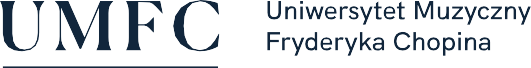 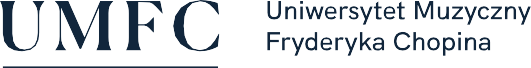 SPOSOBY REALIZACJI I WERYFIKACJI EFEKTÓW UCZENIA SIĘ ZOSTAŁY DOSTOSOWANE DO SYTACJI EPIDEMIOLOGICZNEJ WEWNĘTRZNYMI AKTAMI PRAWNYMI UCZELNINazwa przedmiotu:Fortepian Nazwa przedmiotu:Fortepian Nazwa przedmiotu:Fortepian Nazwa przedmiotu:Fortepian Nazwa przedmiotu:Fortepian Nazwa przedmiotu:Fortepian Nazwa przedmiotu:Fortepian Nazwa przedmiotu:Fortepian Nazwa przedmiotu:Fortepian Nazwa przedmiotu:Fortepian Nazwa przedmiotu:Fortepian Nazwa przedmiotu:Fortepian Nazwa przedmiotu:Fortepian Nazwa przedmiotu:Fortepian Nazwa przedmiotu:Fortepian Nazwa przedmiotu:Fortepian Nazwa przedmiotu:Fortepian Nazwa przedmiotu:Fortepian Nazwa przedmiotu:Fortepian Nazwa przedmiotu:Fortepian Nazwa przedmiotu:Fortepian Nazwa przedmiotu:Fortepian Nazwa przedmiotu:Fortepian Nazwa przedmiotu:Fortepian Jednostka prowadząca przedmiot:UMFC Filia w BiałymstokuWydział Instrumentalno-Pedagogiczny, Edukacji Muzycznej i WokalistykiJednostka prowadząca przedmiot:UMFC Filia w BiałymstokuWydział Instrumentalno-Pedagogiczny, Edukacji Muzycznej i WokalistykiJednostka prowadząca przedmiot:UMFC Filia w BiałymstokuWydział Instrumentalno-Pedagogiczny, Edukacji Muzycznej i WokalistykiJednostka prowadząca przedmiot:UMFC Filia w BiałymstokuWydział Instrumentalno-Pedagogiczny, Edukacji Muzycznej i WokalistykiJednostka prowadząca przedmiot:UMFC Filia w BiałymstokuWydział Instrumentalno-Pedagogiczny, Edukacji Muzycznej i WokalistykiJednostka prowadząca przedmiot:UMFC Filia w BiałymstokuWydział Instrumentalno-Pedagogiczny, Edukacji Muzycznej i WokalistykiJednostka prowadząca przedmiot:UMFC Filia w BiałymstokuWydział Instrumentalno-Pedagogiczny, Edukacji Muzycznej i WokalistykiJednostka prowadząca przedmiot:UMFC Filia w BiałymstokuWydział Instrumentalno-Pedagogiczny, Edukacji Muzycznej i WokalistykiJednostka prowadząca przedmiot:UMFC Filia w BiałymstokuWydział Instrumentalno-Pedagogiczny, Edukacji Muzycznej i WokalistykiJednostka prowadząca przedmiot:UMFC Filia w BiałymstokuWydział Instrumentalno-Pedagogiczny, Edukacji Muzycznej i WokalistykiJednostka prowadząca przedmiot:UMFC Filia w BiałymstokuWydział Instrumentalno-Pedagogiczny, Edukacji Muzycznej i WokalistykiJednostka prowadząca przedmiot:UMFC Filia w BiałymstokuWydział Instrumentalno-Pedagogiczny, Edukacji Muzycznej i WokalistykiJednostka prowadząca przedmiot:UMFC Filia w BiałymstokuWydział Instrumentalno-Pedagogiczny, Edukacji Muzycznej i WokalistykiJednostka prowadząca przedmiot:UMFC Filia w BiałymstokuWydział Instrumentalno-Pedagogiczny, Edukacji Muzycznej i WokalistykiJednostka prowadząca przedmiot:UMFC Filia w BiałymstokuWydział Instrumentalno-Pedagogiczny, Edukacji Muzycznej i WokalistykiJednostka prowadząca przedmiot:UMFC Filia w BiałymstokuWydział Instrumentalno-Pedagogiczny, Edukacji Muzycznej i WokalistykiJednostka prowadząca przedmiot:UMFC Filia w BiałymstokuWydział Instrumentalno-Pedagogiczny, Edukacji Muzycznej i WokalistykiJednostka prowadząca przedmiot:UMFC Filia w BiałymstokuWydział Instrumentalno-Pedagogiczny, Edukacji Muzycznej i WokalistykiJednostka prowadząca przedmiot:UMFC Filia w BiałymstokuWydział Instrumentalno-Pedagogiczny, Edukacji Muzycznej i WokalistykiJednostka prowadząca przedmiot:UMFC Filia w BiałymstokuWydział Instrumentalno-Pedagogiczny, Edukacji Muzycznej i WokalistykiRok akademicki:2020/2021Rok akademicki:2020/2021Rok akademicki:2020/2021Rok akademicki:2020/2021Kierunek:edukacja artystyczna w zakresie sztuki muzycznejKierunek:edukacja artystyczna w zakresie sztuki muzycznejKierunek:edukacja artystyczna w zakresie sztuki muzycznejKierunek:edukacja artystyczna w zakresie sztuki muzycznejKierunek:edukacja artystyczna w zakresie sztuki muzycznejKierunek:edukacja artystyczna w zakresie sztuki muzycznejKierunek:edukacja artystyczna w zakresie sztuki muzycznejKierunek:edukacja artystyczna w zakresie sztuki muzycznejKierunek:edukacja artystyczna w zakresie sztuki muzycznejKierunek:edukacja artystyczna w zakresie sztuki muzycznejKierunek:edukacja artystyczna w zakresie sztuki muzycznejKierunek:edukacja artystyczna w zakresie sztuki muzycznejKierunek:edukacja artystyczna w zakresie sztuki muzycznejSpecjalność:muzyka szkolna, prowadzenie zespołów muzycznych Specjalność:muzyka szkolna, prowadzenie zespołów muzycznych Specjalność:muzyka szkolna, prowadzenie zespołów muzycznych Specjalność:muzyka szkolna, prowadzenie zespołów muzycznych Specjalność:muzyka szkolna, prowadzenie zespołów muzycznych Specjalność:muzyka szkolna, prowadzenie zespołów muzycznych Specjalność:muzyka szkolna, prowadzenie zespołów muzycznych Specjalność:muzyka szkolna, prowadzenie zespołów muzycznych Specjalność:muzyka szkolna, prowadzenie zespołów muzycznych Specjalność:muzyka szkolna, prowadzenie zespołów muzycznych Specjalność:muzyka szkolna, prowadzenie zespołów muzycznych Forma studiów:stacjonarne pierwszego stopniaForma studiów:stacjonarne pierwszego stopniaForma studiów:stacjonarne pierwszego stopniaForma studiów:stacjonarne pierwszego stopniaForma studiów:stacjonarne pierwszego stopniaForma studiów:stacjonarne pierwszego stopniaForma studiów:stacjonarne pierwszego stopniaForma studiów:stacjonarne pierwszego stopniaForma studiów:stacjonarne pierwszego stopniaProfil kształcenia:ogólnoakademickiProfil kształcenia:ogólnoakademickiProfil kształcenia:ogólnoakademickiProfil kształcenia:ogólnoakademickiProfil kształcenia:ogólnoakademickiProfil kształcenia:ogólnoakademickiProfil kształcenia:ogólnoakademickiStatus przedmiotu:obowiązkowyStatus przedmiotu:obowiązkowyStatus przedmiotu:obowiązkowyStatus przedmiotu:obowiązkowyStatus przedmiotu:obowiązkowyStatus przedmiotu:obowiązkowyStatus przedmiotu:obowiązkowyStatus przedmiotu:obowiązkowyForma zajęć:ćwiczeniaForma zajęć:ćwiczeniaForma zajęć:ćwiczeniaForma zajęć:ćwiczeniaForma zajęć:ćwiczeniaForma zajęć:ćwiczeniaForma zajęć:ćwiczeniaJęzyk przedmiotu:polskiJęzyk przedmiotu:polskiJęzyk przedmiotu:polskiJęzyk przedmiotu:polskiJęzyk przedmiotu:polskiJęzyk przedmiotu:polskiJęzyk przedmiotu:polskiRok/semestr:I-III/I - VIRok/semestr:I-III/I - VIRok/semestr:I-III/I - VIRok/semestr:I-III/I - VIRok/semestr:I-III/I - VIRok/semestr:I-III/I - VIWymiar godzin:90Wymiar godzin:90Wymiar godzin:90Wymiar godzin:90Koordynator przedmiotuKoordynator przedmiotuKoordynator przedmiotuKoordynator przedmiotuKoordynator przedmiotuKierownik Pracowni Pedagogiki Fortepianu, Klawesynu i Organów w ramach Katedry Pedagogiki Instrumentalnej Kierownik Pracowni Pedagogiki Fortepianu, Klawesynu i Organów w ramach Katedry Pedagogiki Instrumentalnej Kierownik Pracowni Pedagogiki Fortepianu, Klawesynu i Organów w ramach Katedry Pedagogiki Instrumentalnej Kierownik Pracowni Pedagogiki Fortepianu, Klawesynu i Organów w ramach Katedry Pedagogiki Instrumentalnej Kierownik Pracowni Pedagogiki Fortepianu, Klawesynu i Organów w ramach Katedry Pedagogiki Instrumentalnej Kierownik Pracowni Pedagogiki Fortepianu, Klawesynu i Organów w ramach Katedry Pedagogiki Instrumentalnej Kierownik Pracowni Pedagogiki Fortepianu, Klawesynu i Organów w ramach Katedry Pedagogiki Instrumentalnej Kierownik Pracowni Pedagogiki Fortepianu, Klawesynu i Organów w ramach Katedry Pedagogiki Instrumentalnej Kierownik Pracowni Pedagogiki Fortepianu, Klawesynu i Organów w ramach Katedry Pedagogiki Instrumentalnej Kierownik Pracowni Pedagogiki Fortepianu, Klawesynu i Organów w ramach Katedry Pedagogiki Instrumentalnej Kierownik Pracowni Pedagogiki Fortepianu, Klawesynu i Organów w ramach Katedry Pedagogiki Instrumentalnej Kierownik Pracowni Pedagogiki Fortepianu, Klawesynu i Organów w ramach Katedry Pedagogiki Instrumentalnej Kierownik Pracowni Pedagogiki Fortepianu, Klawesynu i Organów w ramach Katedry Pedagogiki Instrumentalnej Kierownik Pracowni Pedagogiki Fortepianu, Klawesynu i Organów w ramach Katedry Pedagogiki Instrumentalnej Kierownik Pracowni Pedagogiki Fortepianu, Klawesynu i Organów w ramach Katedry Pedagogiki Instrumentalnej Kierownik Pracowni Pedagogiki Fortepianu, Klawesynu i Organów w ramach Katedry Pedagogiki Instrumentalnej Kierownik Pracowni Pedagogiki Fortepianu, Klawesynu i Organów w ramach Katedry Pedagogiki Instrumentalnej Kierownik Pracowni Pedagogiki Fortepianu, Klawesynu i Organów w ramach Katedry Pedagogiki Instrumentalnej Kierownik Pracowni Pedagogiki Fortepianu, Klawesynu i Organów w ramach Katedry Pedagogiki Instrumentalnej Prowadzący zajęciaProwadzący zajęciaProwadzący zajęciaProwadzący zajęciaProwadzący zajęciadr Magdalena Wolanin-Witek, dr Teresa Przestrzelska, mgr Andrzej Czemiel, mgr Justyna Gordon, mgr Anna Kamińska, mgr Marta Sulikowska-Godlewskadr Magdalena Wolanin-Witek, dr Teresa Przestrzelska, mgr Andrzej Czemiel, mgr Justyna Gordon, mgr Anna Kamińska, mgr Marta Sulikowska-Godlewskadr Magdalena Wolanin-Witek, dr Teresa Przestrzelska, mgr Andrzej Czemiel, mgr Justyna Gordon, mgr Anna Kamińska, mgr Marta Sulikowska-Godlewskadr Magdalena Wolanin-Witek, dr Teresa Przestrzelska, mgr Andrzej Czemiel, mgr Justyna Gordon, mgr Anna Kamińska, mgr Marta Sulikowska-Godlewskadr Magdalena Wolanin-Witek, dr Teresa Przestrzelska, mgr Andrzej Czemiel, mgr Justyna Gordon, mgr Anna Kamińska, mgr Marta Sulikowska-Godlewskadr Magdalena Wolanin-Witek, dr Teresa Przestrzelska, mgr Andrzej Czemiel, mgr Justyna Gordon, mgr Anna Kamińska, mgr Marta Sulikowska-Godlewskadr Magdalena Wolanin-Witek, dr Teresa Przestrzelska, mgr Andrzej Czemiel, mgr Justyna Gordon, mgr Anna Kamińska, mgr Marta Sulikowska-Godlewskadr Magdalena Wolanin-Witek, dr Teresa Przestrzelska, mgr Andrzej Czemiel, mgr Justyna Gordon, mgr Anna Kamińska, mgr Marta Sulikowska-Godlewskadr Magdalena Wolanin-Witek, dr Teresa Przestrzelska, mgr Andrzej Czemiel, mgr Justyna Gordon, mgr Anna Kamińska, mgr Marta Sulikowska-Godlewskadr Magdalena Wolanin-Witek, dr Teresa Przestrzelska, mgr Andrzej Czemiel, mgr Justyna Gordon, mgr Anna Kamińska, mgr Marta Sulikowska-Godlewskadr Magdalena Wolanin-Witek, dr Teresa Przestrzelska, mgr Andrzej Czemiel, mgr Justyna Gordon, mgr Anna Kamińska, mgr Marta Sulikowska-Godlewskadr Magdalena Wolanin-Witek, dr Teresa Przestrzelska, mgr Andrzej Czemiel, mgr Justyna Gordon, mgr Anna Kamińska, mgr Marta Sulikowska-Godlewskadr Magdalena Wolanin-Witek, dr Teresa Przestrzelska, mgr Andrzej Czemiel, mgr Justyna Gordon, mgr Anna Kamińska, mgr Marta Sulikowska-Godlewskadr Magdalena Wolanin-Witek, dr Teresa Przestrzelska, mgr Andrzej Czemiel, mgr Justyna Gordon, mgr Anna Kamińska, mgr Marta Sulikowska-Godlewskadr Magdalena Wolanin-Witek, dr Teresa Przestrzelska, mgr Andrzej Czemiel, mgr Justyna Gordon, mgr Anna Kamińska, mgr Marta Sulikowska-Godlewskadr Magdalena Wolanin-Witek, dr Teresa Przestrzelska, mgr Andrzej Czemiel, mgr Justyna Gordon, mgr Anna Kamińska, mgr Marta Sulikowska-Godlewskadr Magdalena Wolanin-Witek, dr Teresa Przestrzelska, mgr Andrzej Czemiel, mgr Justyna Gordon, mgr Anna Kamińska, mgr Marta Sulikowska-Godlewskadr Magdalena Wolanin-Witek, dr Teresa Przestrzelska, mgr Andrzej Czemiel, mgr Justyna Gordon, mgr Anna Kamińska, mgr Marta Sulikowska-Godlewskadr Magdalena Wolanin-Witek, dr Teresa Przestrzelska, mgr Andrzej Czemiel, mgr Justyna Gordon, mgr Anna Kamińska, mgr Marta Sulikowska-GodlewskaCele przedmiotuCele przedmiotuCele przedmiotuCele przedmiotuCele przedmiotuKształtowanie wyobraźni muzycznej i wrażliwości estetycznej.Pogłębianie wiedzy muzycznej oraz integracja wiedzy teoretycznej z umiejętnościami praktycznymi.Doskonalenie gry na fortepianie oraz umiejętności gry a vista.Przygotowanie do muzykowania zespołowego.Kształtowanie umiejętności samodzielnej pracy i przygotowanie do przyszłej pracy pedagogicznej. Kształtowanie wyobraźni muzycznej i wrażliwości estetycznej.Pogłębianie wiedzy muzycznej oraz integracja wiedzy teoretycznej z umiejętnościami praktycznymi.Doskonalenie gry na fortepianie oraz umiejętności gry a vista.Przygotowanie do muzykowania zespołowego.Kształtowanie umiejętności samodzielnej pracy i przygotowanie do przyszłej pracy pedagogicznej. Kształtowanie wyobraźni muzycznej i wrażliwości estetycznej.Pogłębianie wiedzy muzycznej oraz integracja wiedzy teoretycznej z umiejętnościami praktycznymi.Doskonalenie gry na fortepianie oraz umiejętności gry a vista.Przygotowanie do muzykowania zespołowego.Kształtowanie umiejętności samodzielnej pracy i przygotowanie do przyszłej pracy pedagogicznej. Kształtowanie wyobraźni muzycznej i wrażliwości estetycznej.Pogłębianie wiedzy muzycznej oraz integracja wiedzy teoretycznej z umiejętnościami praktycznymi.Doskonalenie gry na fortepianie oraz umiejętności gry a vista.Przygotowanie do muzykowania zespołowego.Kształtowanie umiejętności samodzielnej pracy i przygotowanie do przyszłej pracy pedagogicznej. Kształtowanie wyobraźni muzycznej i wrażliwości estetycznej.Pogłębianie wiedzy muzycznej oraz integracja wiedzy teoretycznej z umiejętnościami praktycznymi.Doskonalenie gry na fortepianie oraz umiejętności gry a vista.Przygotowanie do muzykowania zespołowego.Kształtowanie umiejętności samodzielnej pracy i przygotowanie do przyszłej pracy pedagogicznej. Kształtowanie wyobraźni muzycznej i wrażliwości estetycznej.Pogłębianie wiedzy muzycznej oraz integracja wiedzy teoretycznej z umiejętnościami praktycznymi.Doskonalenie gry na fortepianie oraz umiejętności gry a vista.Przygotowanie do muzykowania zespołowego.Kształtowanie umiejętności samodzielnej pracy i przygotowanie do przyszłej pracy pedagogicznej. Kształtowanie wyobraźni muzycznej i wrażliwości estetycznej.Pogłębianie wiedzy muzycznej oraz integracja wiedzy teoretycznej z umiejętnościami praktycznymi.Doskonalenie gry na fortepianie oraz umiejętności gry a vista.Przygotowanie do muzykowania zespołowego.Kształtowanie umiejętności samodzielnej pracy i przygotowanie do przyszłej pracy pedagogicznej. Kształtowanie wyobraźni muzycznej i wrażliwości estetycznej.Pogłębianie wiedzy muzycznej oraz integracja wiedzy teoretycznej z umiejętnościami praktycznymi.Doskonalenie gry na fortepianie oraz umiejętności gry a vista.Przygotowanie do muzykowania zespołowego.Kształtowanie umiejętności samodzielnej pracy i przygotowanie do przyszłej pracy pedagogicznej. Kształtowanie wyobraźni muzycznej i wrażliwości estetycznej.Pogłębianie wiedzy muzycznej oraz integracja wiedzy teoretycznej z umiejętnościami praktycznymi.Doskonalenie gry na fortepianie oraz umiejętności gry a vista.Przygotowanie do muzykowania zespołowego.Kształtowanie umiejętności samodzielnej pracy i przygotowanie do przyszłej pracy pedagogicznej. Kształtowanie wyobraźni muzycznej i wrażliwości estetycznej.Pogłębianie wiedzy muzycznej oraz integracja wiedzy teoretycznej z umiejętnościami praktycznymi.Doskonalenie gry na fortepianie oraz umiejętności gry a vista.Przygotowanie do muzykowania zespołowego.Kształtowanie umiejętności samodzielnej pracy i przygotowanie do przyszłej pracy pedagogicznej. Kształtowanie wyobraźni muzycznej i wrażliwości estetycznej.Pogłębianie wiedzy muzycznej oraz integracja wiedzy teoretycznej z umiejętnościami praktycznymi.Doskonalenie gry na fortepianie oraz umiejętności gry a vista.Przygotowanie do muzykowania zespołowego.Kształtowanie umiejętności samodzielnej pracy i przygotowanie do przyszłej pracy pedagogicznej. Kształtowanie wyobraźni muzycznej i wrażliwości estetycznej.Pogłębianie wiedzy muzycznej oraz integracja wiedzy teoretycznej z umiejętnościami praktycznymi.Doskonalenie gry na fortepianie oraz umiejętności gry a vista.Przygotowanie do muzykowania zespołowego.Kształtowanie umiejętności samodzielnej pracy i przygotowanie do przyszłej pracy pedagogicznej. Kształtowanie wyobraźni muzycznej i wrażliwości estetycznej.Pogłębianie wiedzy muzycznej oraz integracja wiedzy teoretycznej z umiejętnościami praktycznymi.Doskonalenie gry na fortepianie oraz umiejętności gry a vista.Przygotowanie do muzykowania zespołowego.Kształtowanie umiejętności samodzielnej pracy i przygotowanie do przyszłej pracy pedagogicznej. Kształtowanie wyobraźni muzycznej i wrażliwości estetycznej.Pogłębianie wiedzy muzycznej oraz integracja wiedzy teoretycznej z umiejętnościami praktycznymi.Doskonalenie gry na fortepianie oraz umiejętności gry a vista.Przygotowanie do muzykowania zespołowego.Kształtowanie umiejętności samodzielnej pracy i przygotowanie do przyszłej pracy pedagogicznej. Kształtowanie wyobraźni muzycznej i wrażliwości estetycznej.Pogłębianie wiedzy muzycznej oraz integracja wiedzy teoretycznej z umiejętnościami praktycznymi.Doskonalenie gry na fortepianie oraz umiejętności gry a vista.Przygotowanie do muzykowania zespołowego.Kształtowanie umiejętności samodzielnej pracy i przygotowanie do przyszłej pracy pedagogicznej. Kształtowanie wyobraźni muzycznej i wrażliwości estetycznej.Pogłębianie wiedzy muzycznej oraz integracja wiedzy teoretycznej z umiejętnościami praktycznymi.Doskonalenie gry na fortepianie oraz umiejętności gry a vista.Przygotowanie do muzykowania zespołowego.Kształtowanie umiejętności samodzielnej pracy i przygotowanie do przyszłej pracy pedagogicznej. Kształtowanie wyobraźni muzycznej i wrażliwości estetycznej.Pogłębianie wiedzy muzycznej oraz integracja wiedzy teoretycznej z umiejętnościami praktycznymi.Doskonalenie gry na fortepianie oraz umiejętności gry a vista.Przygotowanie do muzykowania zespołowego.Kształtowanie umiejętności samodzielnej pracy i przygotowanie do przyszłej pracy pedagogicznej. Kształtowanie wyobraźni muzycznej i wrażliwości estetycznej.Pogłębianie wiedzy muzycznej oraz integracja wiedzy teoretycznej z umiejętnościami praktycznymi.Doskonalenie gry na fortepianie oraz umiejętności gry a vista.Przygotowanie do muzykowania zespołowego.Kształtowanie umiejętności samodzielnej pracy i przygotowanie do przyszłej pracy pedagogicznej. Kształtowanie wyobraźni muzycznej i wrażliwości estetycznej.Pogłębianie wiedzy muzycznej oraz integracja wiedzy teoretycznej z umiejętnościami praktycznymi.Doskonalenie gry na fortepianie oraz umiejętności gry a vista.Przygotowanie do muzykowania zespołowego.Kształtowanie umiejętności samodzielnej pracy i przygotowanie do przyszłej pracy pedagogicznej. Wymagania wstępneWymagania wstępneWymagania wstępneWymagania wstępneWymagania wstępneegzamin wstępny z wybranego instrumentuegzamin wstępny z wybranego instrumentuegzamin wstępny z wybranego instrumentuegzamin wstępny z wybranego instrumentuegzamin wstępny z wybranego instrumentuegzamin wstępny z wybranego instrumentuegzamin wstępny z wybranego instrumentuegzamin wstępny z wybranego instrumentuegzamin wstępny z wybranego instrumentuegzamin wstępny z wybranego instrumentuegzamin wstępny z wybranego instrumentuegzamin wstępny z wybranego instrumentuegzamin wstępny z wybranego instrumentuegzamin wstępny z wybranego instrumentuegzamin wstępny z wybranego instrumentuegzamin wstępny z wybranego instrumentuegzamin wstępny z wybranego instrumentuegzamin wstępny z wybranego instrumentuegzamin wstępny z wybranego instrumentuKategorie efektówKategorie efektówNr efektuNr efektuNr efektuEFEKTY UCZENIA SIĘ DLA PRZEDMIOTUEFEKTY UCZENIA SIĘ DLA PRZEDMIOTUEFEKTY UCZENIA SIĘ DLA PRZEDMIOTUEFEKTY UCZENIA SIĘ DLA PRZEDMIOTUEFEKTY UCZENIA SIĘ DLA PRZEDMIOTUEFEKTY UCZENIA SIĘ DLA PRZEDMIOTUEFEKTY UCZENIA SIĘ DLA PRZEDMIOTUEFEKTY UCZENIA SIĘ DLA PRZEDMIOTUEFEKTY UCZENIA SIĘ DLA PRZEDMIOTUEFEKTY UCZENIA SIĘ DLA PRZEDMIOTUEFEKTY UCZENIA SIĘ DLA PRZEDMIOTUEFEKTY UCZENIA SIĘ DLA PRZEDMIOTUEFEKTY UCZENIA SIĘ DLA PRZEDMIOTUEFEKTY UCZENIA SIĘ DLA PRZEDMIOTUEFEKTY UCZENIA SIĘ DLA PRZEDMIOTUEFEKTY UCZENIA SIĘ DLA PRZEDMIOTUEFEKTY UCZENIA SIĘ DLA PRZEDMIOTUEFEKTY UCZENIA SIĘ DLA PRZEDMIOTUNumer efektu kier./spec.WiedzaWiedza111Posiada podstawową wiedzę o fizjologii gry na fortepianie oraz zna podstawowy zakres literatury pianistycznejPosiada podstawową wiedzę o fizjologii gry na fortepianie oraz zna podstawowy zakres literatury pianistycznejPosiada podstawową wiedzę o fizjologii gry na fortepianie oraz zna podstawowy zakres literatury pianistycznejPosiada podstawową wiedzę o fizjologii gry na fortepianie oraz zna podstawowy zakres literatury pianistycznejPosiada podstawową wiedzę o fizjologii gry na fortepianie oraz zna podstawowy zakres literatury pianistycznejPosiada podstawową wiedzę o fizjologii gry na fortepianie oraz zna podstawowy zakres literatury pianistycznejPosiada podstawową wiedzę o fizjologii gry na fortepianie oraz zna podstawowy zakres literatury pianistycznejPosiada podstawową wiedzę o fizjologii gry na fortepianie oraz zna podstawowy zakres literatury pianistycznejPosiada podstawową wiedzę o fizjologii gry na fortepianie oraz zna podstawowy zakres literatury pianistycznejPosiada podstawową wiedzę o fizjologii gry na fortepianie oraz zna podstawowy zakres literatury pianistycznejPosiada podstawową wiedzę o fizjologii gry na fortepianie oraz zna podstawowy zakres literatury pianistycznejPosiada podstawową wiedzę o fizjologii gry na fortepianie oraz zna podstawowy zakres literatury pianistycznejPosiada podstawową wiedzę o fizjologii gry na fortepianie oraz zna podstawowy zakres literatury pianistycznejPosiada podstawową wiedzę o fizjologii gry na fortepianie oraz zna podstawowy zakres literatury pianistycznejPosiada podstawową wiedzę o fizjologii gry na fortepianie oraz zna podstawowy zakres literatury pianistycznejPosiada podstawową wiedzę o fizjologii gry na fortepianie oraz zna podstawowy zakres literatury pianistycznejPosiada podstawową wiedzę o fizjologii gry na fortepianie oraz zna podstawowy zakres literatury pianistycznejPosiada podstawową wiedzę o fizjologii gry na fortepianie oraz zna podstawowy zakres literatury pianistycznejK1_W1Umiejętności Umiejętności 222Samodzielnie przygotowuje i wykonuje podstawowe formy z repertuaru pianistycznego w zgodzie ze stylem i tradycjami wykonawczymiSamodzielnie przygotowuje i wykonuje podstawowe formy z repertuaru pianistycznego w zgodzie ze stylem i tradycjami wykonawczymiSamodzielnie przygotowuje i wykonuje podstawowe formy z repertuaru pianistycznego w zgodzie ze stylem i tradycjami wykonawczymiSamodzielnie przygotowuje i wykonuje podstawowe formy z repertuaru pianistycznego w zgodzie ze stylem i tradycjami wykonawczymiSamodzielnie przygotowuje i wykonuje podstawowe formy z repertuaru pianistycznego w zgodzie ze stylem i tradycjami wykonawczymiSamodzielnie przygotowuje i wykonuje podstawowe formy z repertuaru pianistycznego w zgodzie ze stylem i tradycjami wykonawczymiSamodzielnie przygotowuje i wykonuje podstawowe formy z repertuaru pianistycznego w zgodzie ze stylem i tradycjami wykonawczymiSamodzielnie przygotowuje i wykonuje podstawowe formy z repertuaru pianistycznego w zgodzie ze stylem i tradycjami wykonawczymiSamodzielnie przygotowuje i wykonuje podstawowe formy z repertuaru pianistycznego w zgodzie ze stylem i tradycjami wykonawczymiSamodzielnie przygotowuje i wykonuje podstawowe formy z repertuaru pianistycznego w zgodzie ze stylem i tradycjami wykonawczymiSamodzielnie przygotowuje i wykonuje podstawowe formy z repertuaru pianistycznego w zgodzie ze stylem i tradycjami wykonawczymiSamodzielnie przygotowuje i wykonuje podstawowe formy z repertuaru pianistycznego w zgodzie ze stylem i tradycjami wykonawczymiSamodzielnie przygotowuje i wykonuje podstawowe formy z repertuaru pianistycznego w zgodzie ze stylem i tradycjami wykonawczymiSamodzielnie przygotowuje i wykonuje podstawowe formy z repertuaru pianistycznego w zgodzie ze stylem i tradycjami wykonawczymiSamodzielnie przygotowuje i wykonuje podstawowe formy z repertuaru pianistycznego w zgodzie ze stylem i tradycjami wykonawczymiSamodzielnie przygotowuje i wykonuje podstawowe formy z repertuaru pianistycznego w zgodzie ze stylem i tradycjami wykonawczymiSamodzielnie przygotowuje i wykonuje podstawowe formy z repertuaru pianistycznego w zgodzie ze stylem i tradycjami wykonawczymiSamodzielnie przygotowuje i wykonuje podstawowe formy z repertuaru pianistycznego w zgodzie ze stylem i tradycjami wykonawczymiK1_U2Umiejętności Umiejętności 333Potrafi samodzielnie odczytać i zinterpretować elementy muzyczne zawarte w utworach fortepianowychPotrafi samodzielnie odczytać i zinterpretować elementy muzyczne zawarte w utworach fortepianowychPotrafi samodzielnie odczytać i zinterpretować elementy muzyczne zawarte w utworach fortepianowychPotrafi samodzielnie odczytać i zinterpretować elementy muzyczne zawarte w utworach fortepianowychPotrafi samodzielnie odczytać i zinterpretować elementy muzyczne zawarte w utworach fortepianowychPotrafi samodzielnie odczytać i zinterpretować elementy muzyczne zawarte w utworach fortepianowychPotrafi samodzielnie odczytać i zinterpretować elementy muzyczne zawarte w utworach fortepianowychPotrafi samodzielnie odczytać i zinterpretować elementy muzyczne zawarte w utworach fortepianowychPotrafi samodzielnie odczytać i zinterpretować elementy muzyczne zawarte w utworach fortepianowychPotrafi samodzielnie odczytać i zinterpretować elementy muzyczne zawarte w utworach fortepianowychPotrafi samodzielnie odczytać i zinterpretować elementy muzyczne zawarte w utworach fortepianowychPotrafi samodzielnie odczytać i zinterpretować elementy muzyczne zawarte w utworach fortepianowychPotrafi samodzielnie odczytać i zinterpretować elementy muzyczne zawarte w utworach fortepianowychPotrafi samodzielnie odczytać i zinterpretować elementy muzyczne zawarte w utworach fortepianowychPotrafi samodzielnie odczytać i zinterpretować elementy muzyczne zawarte w utworach fortepianowychPotrafi samodzielnie odczytać i zinterpretować elementy muzyczne zawarte w utworach fortepianowychPotrafi samodzielnie odczytać i zinterpretować elementy muzyczne zawarte w utworach fortepianowychPotrafi samodzielnie odczytać i zinterpretować elementy muzyczne zawarte w utworach fortepianowychK1_U4Kompetencje społeczneKompetencje społeczne444Ma świadomość i rozumie potrzebę poszerzania swojego repertuaru pianistycznego – solowego i kameralnegoMa świadomość i rozumie potrzebę poszerzania swojego repertuaru pianistycznego – solowego i kameralnegoMa świadomość i rozumie potrzebę poszerzania swojego repertuaru pianistycznego – solowego i kameralnegoMa świadomość i rozumie potrzebę poszerzania swojego repertuaru pianistycznego – solowego i kameralnegoMa świadomość i rozumie potrzebę poszerzania swojego repertuaru pianistycznego – solowego i kameralnegoMa świadomość i rozumie potrzebę poszerzania swojego repertuaru pianistycznego – solowego i kameralnegoMa świadomość i rozumie potrzebę poszerzania swojego repertuaru pianistycznego – solowego i kameralnegoMa świadomość i rozumie potrzebę poszerzania swojego repertuaru pianistycznego – solowego i kameralnegoMa świadomość i rozumie potrzebę poszerzania swojego repertuaru pianistycznego – solowego i kameralnegoMa świadomość i rozumie potrzebę poszerzania swojego repertuaru pianistycznego – solowego i kameralnegoMa świadomość i rozumie potrzebę poszerzania swojego repertuaru pianistycznego – solowego i kameralnegoMa świadomość i rozumie potrzebę poszerzania swojego repertuaru pianistycznego – solowego i kameralnegoMa świadomość i rozumie potrzebę poszerzania swojego repertuaru pianistycznego – solowego i kameralnegoMa świadomość i rozumie potrzebę poszerzania swojego repertuaru pianistycznego – solowego i kameralnegoMa świadomość i rozumie potrzebę poszerzania swojego repertuaru pianistycznego – solowego i kameralnegoMa świadomość i rozumie potrzebę poszerzania swojego repertuaru pianistycznego – solowego i kameralnegoMa świadomość i rozumie potrzebę poszerzania swojego repertuaru pianistycznego – solowego i kameralnegoMa świadomość i rozumie potrzebę poszerzania swojego repertuaru pianistycznego – solowego i kameralnegoK1_K1TREŚCI PROGRAMOWE PRZEDMIOTUTREŚCI PROGRAMOWE PRZEDMIOTUTREŚCI PROGRAMOWE PRZEDMIOTUTREŚCI PROGRAMOWE PRZEDMIOTUTREŚCI PROGRAMOWE PRZEDMIOTUTREŚCI PROGRAMOWE PRZEDMIOTUTREŚCI PROGRAMOWE PRZEDMIOTUTREŚCI PROGRAMOWE PRZEDMIOTUTREŚCI PROGRAMOWE PRZEDMIOTUTREŚCI PROGRAMOWE PRZEDMIOTUTREŚCI PROGRAMOWE PRZEDMIOTUTREŚCI PROGRAMOWE PRZEDMIOTUTREŚCI PROGRAMOWE PRZEDMIOTUTREŚCI PROGRAMOWE PRZEDMIOTUTREŚCI PROGRAMOWE PRZEDMIOTUTREŚCI PROGRAMOWE PRZEDMIOTUTREŚCI PROGRAMOWE PRZEDMIOTUTREŚCI PROGRAMOWE PRZEDMIOTUTREŚCI PROGRAMOWE PRZEDMIOTUTREŚCI PROGRAMOWE PRZEDMIOTUTREŚCI PROGRAMOWE PRZEDMIOTUTREŚCI PROGRAMOWE PRZEDMIOTUTREŚCI PROGRAMOWE PRZEDMIOTULiczba godzinSemestr I-II1.Poznanie elementów podstawowej techniki gry na fortepianie 2. Nauka właściwego odczytywania elementów muzyk 3. Przygotowanie prezentacji muzycznej do zaliczenia i kolokwiumSemestr I-II1.Poznanie elementów podstawowej techniki gry na fortepianie 2. Nauka właściwego odczytywania elementów muzyk 3. Przygotowanie prezentacji muzycznej do zaliczenia i kolokwiumSemestr I-II1.Poznanie elementów podstawowej techniki gry na fortepianie 2. Nauka właściwego odczytywania elementów muzyk 3. Przygotowanie prezentacji muzycznej do zaliczenia i kolokwiumSemestr I-II1.Poznanie elementów podstawowej techniki gry na fortepianie 2. Nauka właściwego odczytywania elementów muzyk 3. Przygotowanie prezentacji muzycznej do zaliczenia i kolokwiumSemestr I-II1.Poznanie elementów podstawowej techniki gry na fortepianie 2. Nauka właściwego odczytywania elementów muzyk 3. Przygotowanie prezentacji muzycznej do zaliczenia i kolokwiumSemestr I-II1.Poznanie elementów podstawowej techniki gry na fortepianie 2. Nauka właściwego odczytywania elementów muzyk 3. Przygotowanie prezentacji muzycznej do zaliczenia i kolokwiumSemestr I-II1.Poznanie elementów podstawowej techniki gry na fortepianie 2. Nauka właściwego odczytywania elementów muzyk 3. Przygotowanie prezentacji muzycznej do zaliczenia i kolokwiumSemestr I-II1.Poznanie elementów podstawowej techniki gry na fortepianie 2. Nauka właściwego odczytywania elementów muzyk 3. Przygotowanie prezentacji muzycznej do zaliczenia i kolokwiumSemestr I-II1.Poznanie elementów podstawowej techniki gry na fortepianie 2. Nauka właściwego odczytywania elementów muzyk 3. Przygotowanie prezentacji muzycznej do zaliczenia i kolokwiumSemestr I-II1.Poznanie elementów podstawowej techniki gry na fortepianie 2. Nauka właściwego odczytywania elementów muzyk 3. Przygotowanie prezentacji muzycznej do zaliczenia i kolokwiumSemestr I-II1.Poznanie elementów podstawowej techniki gry na fortepianie 2. Nauka właściwego odczytywania elementów muzyk 3. Przygotowanie prezentacji muzycznej do zaliczenia i kolokwiumSemestr I-II1.Poznanie elementów podstawowej techniki gry na fortepianie 2. Nauka właściwego odczytywania elementów muzyk 3. Przygotowanie prezentacji muzycznej do zaliczenia i kolokwiumSemestr I-II1.Poznanie elementów podstawowej techniki gry na fortepianie 2. Nauka właściwego odczytywania elementów muzyk 3. Przygotowanie prezentacji muzycznej do zaliczenia i kolokwiumSemestr I-II1.Poznanie elementów podstawowej techniki gry na fortepianie 2. Nauka właściwego odczytywania elementów muzyk 3. Przygotowanie prezentacji muzycznej do zaliczenia i kolokwiumSemestr I-II1.Poznanie elementów podstawowej techniki gry na fortepianie 2. Nauka właściwego odczytywania elementów muzyk 3. Przygotowanie prezentacji muzycznej do zaliczenia i kolokwiumSemestr I-II1.Poznanie elementów podstawowej techniki gry na fortepianie 2. Nauka właściwego odczytywania elementów muzyk 3. Przygotowanie prezentacji muzycznej do zaliczenia i kolokwiumSemestr I-II1.Poznanie elementów podstawowej techniki gry na fortepianie 2. Nauka właściwego odczytywania elementów muzyk 3. Przygotowanie prezentacji muzycznej do zaliczenia i kolokwiumSemestr I-II1.Poznanie elementów podstawowej techniki gry na fortepianie 2. Nauka właściwego odczytywania elementów muzyk 3. Przygotowanie prezentacji muzycznej do zaliczenia i kolokwiumSemestr I-II1.Poznanie elementów podstawowej techniki gry na fortepianie 2. Nauka właściwego odczytywania elementów muzyk 3. Przygotowanie prezentacji muzycznej do zaliczenia i kolokwiumSemestr I-II1.Poznanie elementów podstawowej techniki gry na fortepianie 2. Nauka właściwego odczytywania elementów muzyk 3. Przygotowanie prezentacji muzycznej do zaliczenia i kolokwiumSemestr I-II1.Poznanie elementów podstawowej techniki gry na fortepianie 2. Nauka właściwego odczytywania elementów muzyk 3. Przygotowanie prezentacji muzycznej do zaliczenia i kolokwiumSemestr I-II1.Poznanie elementów podstawowej techniki gry na fortepianie 2. Nauka właściwego odczytywania elementów muzyk 3. Przygotowanie prezentacji muzycznej do zaliczenia i kolokwiumSemestr I-II1.Poznanie elementów podstawowej techniki gry na fortepianie 2. Nauka właściwego odczytywania elementów muzyk 3. Przygotowanie prezentacji muzycznej do zaliczenia i kolokwium30Semestr III, IV, V, VI 4.Rozwijanie umiejętności stosowania środków artykulacyjnych i frazowania5.Rozwijanie techniki gry6.Rozwijanie umiejętności odczytywania utworów muzycznych i pamięciowego ich opanowania7.Kształtowanie umiejętności samodzielnego przygotowania utworów8.Przygotowanie prezentacji muzycznej do kolokwiów i egzaminu Przedstawione powyżej treści tematyczne są stałe w ramach każdego z sześciu semestrów. Zróżnicowany jest stopień trudności i tempo realizacji ćwiczeń w kolejnych semestrach.Treści programowe wzajemnie się przenikają a większość z nich jest obecna na każdym etapie kształcenia Semestr III, IV, V, VI 4.Rozwijanie umiejętności stosowania środków artykulacyjnych i frazowania5.Rozwijanie techniki gry6.Rozwijanie umiejętności odczytywania utworów muzycznych i pamięciowego ich opanowania7.Kształtowanie umiejętności samodzielnego przygotowania utworów8.Przygotowanie prezentacji muzycznej do kolokwiów i egzaminu Przedstawione powyżej treści tematyczne są stałe w ramach każdego z sześciu semestrów. Zróżnicowany jest stopień trudności i tempo realizacji ćwiczeń w kolejnych semestrach.Treści programowe wzajemnie się przenikają a większość z nich jest obecna na każdym etapie kształcenia Semestr III, IV, V, VI 4.Rozwijanie umiejętności stosowania środków artykulacyjnych i frazowania5.Rozwijanie techniki gry6.Rozwijanie umiejętności odczytywania utworów muzycznych i pamięciowego ich opanowania7.Kształtowanie umiejętności samodzielnego przygotowania utworów8.Przygotowanie prezentacji muzycznej do kolokwiów i egzaminu Przedstawione powyżej treści tematyczne są stałe w ramach każdego z sześciu semestrów. Zróżnicowany jest stopień trudności i tempo realizacji ćwiczeń w kolejnych semestrach.Treści programowe wzajemnie się przenikają a większość z nich jest obecna na każdym etapie kształcenia Semestr III, IV, V, VI 4.Rozwijanie umiejętności stosowania środków artykulacyjnych i frazowania5.Rozwijanie techniki gry6.Rozwijanie umiejętności odczytywania utworów muzycznych i pamięciowego ich opanowania7.Kształtowanie umiejętności samodzielnego przygotowania utworów8.Przygotowanie prezentacji muzycznej do kolokwiów i egzaminu Przedstawione powyżej treści tematyczne są stałe w ramach każdego z sześciu semestrów. Zróżnicowany jest stopień trudności i tempo realizacji ćwiczeń w kolejnych semestrach.Treści programowe wzajemnie się przenikają a większość z nich jest obecna na każdym etapie kształcenia Semestr III, IV, V, VI 4.Rozwijanie umiejętności stosowania środków artykulacyjnych i frazowania5.Rozwijanie techniki gry6.Rozwijanie umiejętności odczytywania utworów muzycznych i pamięciowego ich opanowania7.Kształtowanie umiejętności samodzielnego przygotowania utworów8.Przygotowanie prezentacji muzycznej do kolokwiów i egzaminu Przedstawione powyżej treści tematyczne są stałe w ramach każdego z sześciu semestrów. Zróżnicowany jest stopień trudności i tempo realizacji ćwiczeń w kolejnych semestrach.Treści programowe wzajemnie się przenikają a większość z nich jest obecna na każdym etapie kształcenia Semestr III, IV, V, VI 4.Rozwijanie umiejętności stosowania środków artykulacyjnych i frazowania5.Rozwijanie techniki gry6.Rozwijanie umiejętności odczytywania utworów muzycznych i pamięciowego ich opanowania7.Kształtowanie umiejętności samodzielnego przygotowania utworów8.Przygotowanie prezentacji muzycznej do kolokwiów i egzaminu Przedstawione powyżej treści tematyczne są stałe w ramach każdego z sześciu semestrów. Zróżnicowany jest stopień trudności i tempo realizacji ćwiczeń w kolejnych semestrach.Treści programowe wzajemnie się przenikają a większość z nich jest obecna na każdym etapie kształcenia Semestr III, IV, V, VI 4.Rozwijanie umiejętności stosowania środków artykulacyjnych i frazowania5.Rozwijanie techniki gry6.Rozwijanie umiejętności odczytywania utworów muzycznych i pamięciowego ich opanowania7.Kształtowanie umiejętności samodzielnego przygotowania utworów8.Przygotowanie prezentacji muzycznej do kolokwiów i egzaminu Przedstawione powyżej treści tematyczne są stałe w ramach każdego z sześciu semestrów. Zróżnicowany jest stopień trudności i tempo realizacji ćwiczeń w kolejnych semestrach.Treści programowe wzajemnie się przenikają a większość z nich jest obecna na każdym etapie kształcenia Semestr III, IV, V, VI 4.Rozwijanie umiejętności stosowania środków artykulacyjnych i frazowania5.Rozwijanie techniki gry6.Rozwijanie umiejętności odczytywania utworów muzycznych i pamięciowego ich opanowania7.Kształtowanie umiejętności samodzielnego przygotowania utworów8.Przygotowanie prezentacji muzycznej do kolokwiów i egzaminu Przedstawione powyżej treści tematyczne są stałe w ramach każdego z sześciu semestrów. Zróżnicowany jest stopień trudności i tempo realizacji ćwiczeń w kolejnych semestrach.Treści programowe wzajemnie się przenikają a większość z nich jest obecna na każdym etapie kształcenia Semestr III, IV, V, VI 4.Rozwijanie umiejętności stosowania środków artykulacyjnych i frazowania5.Rozwijanie techniki gry6.Rozwijanie umiejętności odczytywania utworów muzycznych i pamięciowego ich opanowania7.Kształtowanie umiejętności samodzielnego przygotowania utworów8.Przygotowanie prezentacji muzycznej do kolokwiów i egzaminu Przedstawione powyżej treści tematyczne są stałe w ramach każdego z sześciu semestrów. Zróżnicowany jest stopień trudności i tempo realizacji ćwiczeń w kolejnych semestrach.Treści programowe wzajemnie się przenikają a większość z nich jest obecna na każdym etapie kształcenia Semestr III, IV, V, VI 4.Rozwijanie umiejętności stosowania środków artykulacyjnych i frazowania5.Rozwijanie techniki gry6.Rozwijanie umiejętności odczytywania utworów muzycznych i pamięciowego ich opanowania7.Kształtowanie umiejętności samodzielnego przygotowania utworów8.Przygotowanie prezentacji muzycznej do kolokwiów i egzaminu Przedstawione powyżej treści tematyczne są stałe w ramach każdego z sześciu semestrów. Zróżnicowany jest stopień trudności i tempo realizacji ćwiczeń w kolejnych semestrach.Treści programowe wzajemnie się przenikają a większość z nich jest obecna na każdym etapie kształcenia Semestr III, IV, V, VI 4.Rozwijanie umiejętności stosowania środków artykulacyjnych i frazowania5.Rozwijanie techniki gry6.Rozwijanie umiejętności odczytywania utworów muzycznych i pamięciowego ich opanowania7.Kształtowanie umiejętności samodzielnego przygotowania utworów8.Przygotowanie prezentacji muzycznej do kolokwiów i egzaminu Przedstawione powyżej treści tematyczne są stałe w ramach każdego z sześciu semestrów. Zróżnicowany jest stopień trudności i tempo realizacji ćwiczeń w kolejnych semestrach.Treści programowe wzajemnie się przenikają a większość z nich jest obecna na każdym etapie kształcenia Semestr III, IV, V, VI 4.Rozwijanie umiejętności stosowania środków artykulacyjnych i frazowania5.Rozwijanie techniki gry6.Rozwijanie umiejętności odczytywania utworów muzycznych i pamięciowego ich opanowania7.Kształtowanie umiejętności samodzielnego przygotowania utworów8.Przygotowanie prezentacji muzycznej do kolokwiów i egzaminu Przedstawione powyżej treści tematyczne są stałe w ramach każdego z sześciu semestrów. Zróżnicowany jest stopień trudności i tempo realizacji ćwiczeń w kolejnych semestrach.Treści programowe wzajemnie się przenikają a większość z nich jest obecna na każdym etapie kształcenia Semestr III, IV, V, VI 4.Rozwijanie umiejętności stosowania środków artykulacyjnych i frazowania5.Rozwijanie techniki gry6.Rozwijanie umiejętności odczytywania utworów muzycznych i pamięciowego ich opanowania7.Kształtowanie umiejętności samodzielnego przygotowania utworów8.Przygotowanie prezentacji muzycznej do kolokwiów i egzaminu Przedstawione powyżej treści tematyczne są stałe w ramach każdego z sześciu semestrów. Zróżnicowany jest stopień trudności i tempo realizacji ćwiczeń w kolejnych semestrach.Treści programowe wzajemnie się przenikają a większość z nich jest obecna na każdym etapie kształcenia Semestr III, IV, V, VI 4.Rozwijanie umiejętności stosowania środków artykulacyjnych i frazowania5.Rozwijanie techniki gry6.Rozwijanie umiejętności odczytywania utworów muzycznych i pamięciowego ich opanowania7.Kształtowanie umiejętności samodzielnego przygotowania utworów8.Przygotowanie prezentacji muzycznej do kolokwiów i egzaminu Przedstawione powyżej treści tematyczne są stałe w ramach każdego z sześciu semestrów. Zróżnicowany jest stopień trudności i tempo realizacji ćwiczeń w kolejnych semestrach.Treści programowe wzajemnie się przenikają a większość z nich jest obecna na każdym etapie kształcenia Semestr III, IV, V, VI 4.Rozwijanie umiejętności stosowania środków artykulacyjnych i frazowania5.Rozwijanie techniki gry6.Rozwijanie umiejętności odczytywania utworów muzycznych i pamięciowego ich opanowania7.Kształtowanie umiejętności samodzielnego przygotowania utworów8.Przygotowanie prezentacji muzycznej do kolokwiów i egzaminu Przedstawione powyżej treści tematyczne są stałe w ramach każdego z sześciu semestrów. Zróżnicowany jest stopień trudności i tempo realizacji ćwiczeń w kolejnych semestrach.Treści programowe wzajemnie się przenikają a większość z nich jest obecna na każdym etapie kształcenia Semestr III, IV, V, VI 4.Rozwijanie umiejętności stosowania środków artykulacyjnych i frazowania5.Rozwijanie techniki gry6.Rozwijanie umiejętności odczytywania utworów muzycznych i pamięciowego ich opanowania7.Kształtowanie umiejętności samodzielnego przygotowania utworów8.Przygotowanie prezentacji muzycznej do kolokwiów i egzaminu Przedstawione powyżej treści tematyczne są stałe w ramach każdego z sześciu semestrów. Zróżnicowany jest stopień trudności i tempo realizacji ćwiczeń w kolejnych semestrach.Treści programowe wzajemnie się przenikają a większość z nich jest obecna na każdym etapie kształcenia Semestr III, IV, V, VI 4.Rozwijanie umiejętności stosowania środków artykulacyjnych i frazowania5.Rozwijanie techniki gry6.Rozwijanie umiejętności odczytywania utworów muzycznych i pamięciowego ich opanowania7.Kształtowanie umiejętności samodzielnego przygotowania utworów8.Przygotowanie prezentacji muzycznej do kolokwiów i egzaminu Przedstawione powyżej treści tematyczne są stałe w ramach każdego z sześciu semestrów. Zróżnicowany jest stopień trudności i tempo realizacji ćwiczeń w kolejnych semestrach.Treści programowe wzajemnie się przenikają a większość z nich jest obecna na każdym etapie kształcenia Semestr III, IV, V, VI 4.Rozwijanie umiejętności stosowania środków artykulacyjnych i frazowania5.Rozwijanie techniki gry6.Rozwijanie umiejętności odczytywania utworów muzycznych i pamięciowego ich opanowania7.Kształtowanie umiejętności samodzielnego przygotowania utworów8.Przygotowanie prezentacji muzycznej do kolokwiów i egzaminu Przedstawione powyżej treści tematyczne są stałe w ramach każdego z sześciu semestrów. Zróżnicowany jest stopień trudności i tempo realizacji ćwiczeń w kolejnych semestrach.Treści programowe wzajemnie się przenikają a większość z nich jest obecna na każdym etapie kształcenia Semestr III, IV, V, VI 4.Rozwijanie umiejętności stosowania środków artykulacyjnych i frazowania5.Rozwijanie techniki gry6.Rozwijanie umiejętności odczytywania utworów muzycznych i pamięciowego ich opanowania7.Kształtowanie umiejętności samodzielnego przygotowania utworów8.Przygotowanie prezentacji muzycznej do kolokwiów i egzaminu Przedstawione powyżej treści tematyczne są stałe w ramach każdego z sześciu semestrów. Zróżnicowany jest stopień trudności i tempo realizacji ćwiczeń w kolejnych semestrach.Treści programowe wzajemnie się przenikają a większość z nich jest obecna na każdym etapie kształcenia Semestr III, IV, V, VI 4.Rozwijanie umiejętności stosowania środków artykulacyjnych i frazowania5.Rozwijanie techniki gry6.Rozwijanie umiejętności odczytywania utworów muzycznych i pamięciowego ich opanowania7.Kształtowanie umiejętności samodzielnego przygotowania utworów8.Przygotowanie prezentacji muzycznej do kolokwiów i egzaminu Przedstawione powyżej treści tematyczne są stałe w ramach każdego z sześciu semestrów. Zróżnicowany jest stopień trudności i tempo realizacji ćwiczeń w kolejnych semestrach.Treści programowe wzajemnie się przenikają a większość z nich jest obecna na każdym etapie kształcenia Semestr III, IV, V, VI 4.Rozwijanie umiejętności stosowania środków artykulacyjnych i frazowania5.Rozwijanie techniki gry6.Rozwijanie umiejętności odczytywania utworów muzycznych i pamięciowego ich opanowania7.Kształtowanie umiejętności samodzielnego przygotowania utworów8.Przygotowanie prezentacji muzycznej do kolokwiów i egzaminu Przedstawione powyżej treści tematyczne są stałe w ramach każdego z sześciu semestrów. Zróżnicowany jest stopień trudności i tempo realizacji ćwiczeń w kolejnych semestrach.Treści programowe wzajemnie się przenikają a większość z nich jest obecna na każdym etapie kształcenia Semestr III, IV, V, VI 4.Rozwijanie umiejętności stosowania środków artykulacyjnych i frazowania5.Rozwijanie techniki gry6.Rozwijanie umiejętności odczytywania utworów muzycznych i pamięciowego ich opanowania7.Kształtowanie umiejętności samodzielnego przygotowania utworów8.Przygotowanie prezentacji muzycznej do kolokwiów i egzaminu Przedstawione powyżej treści tematyczne są stałe w ramach każdego z sześciu semestrów. Zróżnicowany jest stopień trudności i tempo realizacji ćwiczeń w kolejnych semestrach.Treści programowe wzajemnie się przenikają a większość z nich jest obecna na każdym etapie kształcenia Semestr III, IV, V, VI 4.Rozwijanie umiejętności stosowania środków artykulacyjnych i frazowania5.Rozwijanie techniki gry6.Rozwijanie umiejętności odczytywania utworów muzycznych i pamięciowego ich opanowania7.Kształtowanie umiejętności samodzielnego przygotowania utworów8.Przygotowanie prezentacji muzycznej do kolokwiów i egzaminu Przedstawione powyżej treści tematyczne są stałe w ramach każdego z sześciu semestrów. Zróżnicowany jest stopień trudności i tempo realizacji ćwiczeń w kolejnych semestrach.Treści programowe wzajemnie się przenikają a większość z nich jest obecna na każdym etapie kształcenia 60Metody kształceniaMetody kształceniaMetody kształceniaMetody kształceniawykład problemowypraca z tekstem i dyskusjapraca indywidualnaanaliza przypadkówprezentacja własnawykład problemowypraca z tekstem i dyskusjapraca indywidualnaanaliza przypadkówprezentacja własnawykład problemowypraca z tekstem i dyskusjapraca indywidualnaanaliza przypadkówprezentacja własnawykład problemowypraca z tekstem i dyskusjapraca indywidualnaanaliza przypadkówprezentacja własnawykład problemowypraca z tekstem i dyskusjapraca indywidualnaanaliza przypadkówprezentacja własnawykład problemowypraca z tekstem i dyskusjapraca indywidualnaanaliza przypadkówprezentacja własnawykład problemowypraca z tekstem i dyskusjapraca indywidualnaanaliza przypadkówprezentacja własnawykład problemowypraca z tekstem i dyskusjapraca indywidualnaanaliza przypadkówprezentacja własnawykład problemowypraca z tekstem i dyskusjapraca indywidualnaanaliza przypadkówprezentacja własnawykład problemowypraca z tekstem i dyskusjapraca indywidualnaanaliza przypadkówprezentacja własnawykład problemowypraca z tekstem i dyskusjapraca indywidualnaanaliza przypadkówprezentacja własnawykład problemowypraca z tekstem i dyskusjapraca indywidualnaanaliza przypadkówprezentacja własnawykład problemowypraca z tekstem i dyskusjapraca indywidualnaanaliza przypadkówprezentacja własnawykład problemowypraca z tekstem i dyskusjapraca indywidualnaanaliza przypadkówprezentacja własnawykład problemowypraca z tekstem i dyskusjapraca indywidualnaanaliza przypadkówprezentacja własnawykład problemowypraca z tekstem i dyskusjapraca indywidualnaanaliza przypadkówprezentacja własnawykład problemowypraca z tekstem i dyskusjapraca indywidualnaanaliza przypadkówprezentacja własnawykład problemowypraca z tekstem i dyskusjapraca indywidualnaanaliza przypadkówprezentacja własnawykład problemowypraca z tekstem i dyskusjapraca indywidualnaanaliza przypadkówprezentacja własnawykład problemowypraca z tekstem i dyskusjapraca indywidualnaanaliza przypadkówprezentacja własnaMetody weryfikacjiMetody weryfikacjiMetody weryfikacjiMetody weryfikacjiNr efektu uczenia sięNr efektu uczenia sięNr efektu uczenia sięNr efektu uczenia sięNr efektu uczenia sięMetody weryfikacjiMetody weryfikacjiMetody weryfikacjiMetody weryfikacji1. Egzamin przed komisją powołaną przez dziekanaOcena egzaminacyjna według następującej skali:               A+ - celujący 24-25 pkt.               A   -  bardzo dobry 21-13 pkt.               B   -  dobry plus 19-20 pkt.                C   -  dobry   16-18 pkt.               D   -  dostateczny plus 13-15 pkt.               E   -   dostateczny  10-12 pkt.               F   -   niedostateczny 0-9 pkt.1. Egzamin przed komisją powołaną przez dziekanaOcena egzaminacyjna według następującej skali:               A+ - celujący 24-25 pkt.               A   -  bardzo dobry 21-13 pkt.               B   -  dobry plus 19-20 pkt.                C   -  dobry   16-18 pkt.               D   -  dostateczny plus 13-15 pkt.               E   -   dostateczny  10-12 pkt.               F   -   niedostateczny 0-9 pkt.1. Egzamin przed komisją powołaną przez dziekanaOcena egzaminacyjna według następującej skali:               A+ - celujący 24-25 pkt.               A   -  bardzo dobry 21-13 pkt.               B   -  dobry plus 19-20 pkt.                C   -  dobry   16-18 pkt.               D   -  dostateczny plus 13-15 pkt.               E   -   dostateczny  10-12 pkt.               F   -   niedostateczny 0-9 pkt.1. Egzamin przed komisją powołaną przez dziekanaOcena egzaminacyjna według następującej skali:               A+ - celujący 24-25 pkt.               A   -  bardzo dobry 21-13 pkt.               B   -  dobry plus 19-20 pkt.                C   -  dobry   16-18 pkt.               D   -  dostateczny plus 13-15 pkt.               E   -   dostateczny  10-12 pkt.               F   -   niedostateczny 0-9 pkt.1. Egzamin przed komisją powołaną przez dziekanaOcena egzaminacyjna według następującej skali:               A+ - celujący 24-25 pkt.               A   -  bardzo dobry 21-13 pkt.               B   -  dobry plus 19-20 pkt.                C   -  dobry   16-18 pkt.               D   -  dostateczny plus 13-15 pkt.               E   -   dostateczny  10-12 pkt.               F   -   niedostateczny 0-9 pkt.1. Egzamin przed komisją powołaną przez dziekanaOcena egzaminacyjna według następującej skali:               A+ - celujący 24-25 pkt.               A   -  bardzo dobry 21-13 pkt.               B   -  dobry plus 19-20 pkt.                C   -  dobry   16-18 pkt.               D   -  dostateczny plus 13-15 pkt.               E   -   dostateczny  10-12 pkt.               F   -   niedostateczny 0-9 pkt.1. Egzamin przed komisją powołaną przez dziekanaOcena egzaminacyjna według następującej skali:               A+ - celujący 24-25 pkt.               A   -  bardzo dobry 21-13 pkt.               B   -  dobry plus 19-20 pkt.                C   -  dobry   16-18 pkt.               D   -  dostateczny plus 13-15 pkt.               E   -   dostateczny  10-12 pkt.               F   -   niedostateczny 0-9 pkt.1. Egzamin przed komisją powołaną przez dziekanaOcena egzaminacyjna według następującej skali:               A+ - celujący 24-25 pkt.               A   -  bardzo dobry 21-13 pkt.               B   -  dobry plus 19-20 pkt.                C   -  dobry   16-18 pkt.               D   -  dostateczny plus 13-15 pkt.               E   -   dostateczny  10-12 pkt.               F   -   niedostateczny 0-9 pkt.1. Egzamin przed komisją powołaną przez dziekanaOcena egzaminacyjna według następującej skali:               A+ - celujący 24-25 pkt.               A   -  bardzo dobry 21-13 pkt.               B   -  dobry plus 19-20 pkt.                C   -  dobry   16-18 pkt.               D   -  dostateczny plus 13-15 pkt.               E   -   dostateczny  10-12 pkt.               F   -   niedostateczny 0-9 pkt.1. Egzamin przed komisją powołaną przez dziekanaOcena egzaminacyjna według następującej skali:               A+ - celujący 24-25 pkt.               A   -  bardzo dobry 21-13 pkt.               B   -  dobry plus 19-20 pkt.                C   -  dobry   16-18 pkt.               D   -  dostateczny plus 13-15 pkt.               E   -   dostateczny  10-12 pkt.               F   -   niedostateczny 0-9 pkt.1. Egzamin przed komisją powołaną przez dziekanaOcena egzaminacyjna według następującej skali:               A+ - celujący 24-25 pkt.               A   -  bardzo dobry 21-13 pkt.               B   -  dobry plus 19-20 pkt.                C   -  dobry   16-18 pkt.               D   -  dostateczny plus 13-15 pkt.               E   -   dostateczny  10-12 pkt.               F   -   niedostateczny 0-9 pkt.1. Egzamin przed komisją powołaną przez dziekanaOcena egzaminacyjna według następującej skali:               A+ - celujący 24-25 pkt.               A   -  bardzo dobry 21-13 pkt.               B   -  dobry plus 19-20 pkt.                C   -  dobry   16-18 pkt.               D   -  dostateczny plus 13-15 pkt.               E   -   dostateczny  10-12 pkt.               F   -   niedostateczny 0-9 pkt.1. Egzamin przed komisją powołaną przez dziekanaOcena egzaminacyjna według następującej skali:               A+ - celujący 24-25 pkt.               A   -  bardzo dobry 21-13 pkt.               B   -  dobry plus 19-20 pkt.                C   -  dobry   16-18 pkt.               D   -  dostateczny plus 13-15 pkt.               E   -   dostateczny  10-12 pkt.               F   -   niedostateczny 0-9 pkt.1. Egzamin przed komisją powołaną przez dziekanaOcena egzaminacyjna według następującej skali:               A+ - celujący 24-25 pkt.               A   -  bardzo dobry 21-13 pkt.               B   -  dobry plus 19-20 pkt.                C   -  dobry   16-18 pkt.               D   -  dostateczny plus 13-15 pkt.               E   -   dostateczny  10-12 pkt.               F   -   niedostateczny 0-9 pkt.1. Egzamin przed komisją powołaną przez dziekanaOcena egzaminacyjna według następującej skali:               A+ - celujący 24-25 pkt.               A   -  bardzo dobry 21-13 pkt.               B   -  dobry plus 19-20 pkt.                C   -  dobry   16-18 pkt.               D   -  dostateczny plus 13-15 pkt.               E   -   dostateczny  10-12 pkt.               F   -   niedostateczny 0-9 pkt.1, 2, 31, 2, 31, 2, 31, 2, 31, 2, 3Metody weryfikacjiMetody weryfikacjiMetody weryfikacjiMetody weryfikacji2.Kolokwium przed komisją powołaną przez dziekana 2.Kolokwium przed komisją powołaną przez dziekana 2.Kolokwium przed komisją powołaną przez dziekana 2.Kolokwium przed komisją powołaną przez dziekana 2.Kolokwium przed komisją powołaną przez dziekana 2.Kolokwium przed komisją powołaną przez dziekana 2.Kolokwium przed komisją powołaną przez dziekana 2.Kolokwium przed komisją powołaną przez dziekana 2.Kolokwium przed komisją powołaną przez dziekana 2.Kolokwium przed komisją powołaną przez dziekana 2.Kolokwium przed komisją powołaną przez dziekana 2.Kolokwium przed komisją powołaną przez dziekana 2.Kolokwium przed komisją powołaną przez dziekana 2.Kolokwium przed komisją powołaną przez dziekana 2.Kolokwium przed komisją powołaną przez dziekana 1, 2, 31, 2, 31, 2, 31, 2, 31, 2, 3Metody weryfikacjiMetody weryfikacjiMetody weryfikacjiMetody weryfikacji3. Inne metody weryfikacji stosowane przez prowadzącego przedmiot: np. dyskusje problemowe, rozwiązywanie zadań artystycznych, czytanie a'vista3. Inne metody weryfikacji stosowane przez prowadzącego przedmiot: np. dyskusje problemowe, rozwiązywanie zadań artystycznych, czytanie a'vista3. Inne metody weryfikacji stosowane przez prowadzącego przedmiot: np. dyskusje problemowe, rozwiązywanie zadań artystycznych, czytanie a'vista3. Inne metody weryfikacji stosowane przez prowadzącego przedmiot: np. dyskusje problemowe, rozwiązywanie zadań artystycznych, czytanie a'vista3. Inne metody weryfikacji stosowane przez prowadzącego przedmiot: np. dyskusje problemowe, rozwiązywanie zadań artystycznych, czytanie a'vista3. Inne metody weryfikacji stosowane przez prowadzącego przedmiot: np. dyskusje problemowe, rozwiązywanie zadań artystycznych, czytanie a'vista3. Inne metody weryfikacji stosowane przez prowadzącego przedmiot: np. dyskusje problemowe, rozwiązywanie zadań artystycznych, czytanie a'vista3. Inne metody weryfikacji stosowane przez prowadzącego przedmiot: np. dyskusje problemowe, rozwiązywanie zadań artystycznych, czytanie a'vista3. Inne metody weryfikacji stosowane przez prowadzącego przedmiot: np. dyskusje problemowe, rozwiązywanie zadań artystycznych, czytanie a'vista3. Inne metody weryfikacji stosowane przez prowadzącego przedmiot: np. dyskusje problemowe, rozwiązywanie zadań artystycznych, czytanie a'vista3. Inne metody weryfikacji stosowane przez prowadzącego przedmiot: np. dyskusje problemowe, rozwiązywanie zadań artystycznych, czytanie a'vista3. Inne metody weryfikacji stosowane przez prowadzącego przedmiot: np. dyskusje problemowe, rozwiązywanie zadań artystycznych, czytanie a'vista3. Inne metody weryfikacji stosowane przez prowadzącego przedmiot: np. dyskusje problemowe, rozwiązywanie zadań artystycznych, czytanie a'vista3. Inne metody weryfikacji stosowane przez prowadzącego przedmiot: np. dyskusje problemowe, rozwiązywanie zadań artystycznych, czytanie a'vista3. Inne metody weryfikacji stosowane przez prowadzącego przedmiot: np. dyskusje problemowe, rozwiązywanie zadań artystycznych, czytanie a'vista2, 3, 42, 3, 42, 3, 42, 3, 42, 3, 4KORELACJA EFEKTÓW UCZENIA SIĘ Z TREŚCIAMI PROGRAMOWYMI, METODAMI KSZTAŁCENIA I WERYFIKACJIKORELACJA EFEKTÓW UCZENIA SIĘ Z TREŚCIAMI PROGRAMOWYMI, METODAMI KSZTAŁCENIA I WERYFIKACJIKORELACJA EFEKTÓW UCZENIA SIĘ Z TREŚCIAMI PROGRAMOWYMI, METODAMI KSZTAŁCENIA I WERYFIKACJIKORELACJA EFEKTÓW UCZENIA SIĘ Z TREŚCIAMI PROGRAMOWYMI, METODAMI KSZTAŁCENIA I WERYFIKACJIKORELACJA EFEKTÓW UCZENIA SIĘ Z TREŚCIAMI PROGRAMOWYMI, METODAMI KSZTAŁCENIA I WERYFIKACJIKORELACJA EFEKTÓW UCZENIA SIĘ Z TREŚCIAMI PROGRAMOWYMI, METODAMI KSZTAŁCENIA I WERYFIKACJIKORELACJA EFEKTÓW UCZENIA SIĘ Z TREŚCIAMI PROGRAMOWYMI, METODAMI KSZTAŁCENIA I WERYFIKACJIKORELACJA EFEKTÓW UCZENIA SIĘ Z TREŚCIAMI PROGRAMOWYMI, METODAMI KSZTAŁCENIA I WERYFIKACJIKORELACJA EFEKTÓW UCZENIA SIĘ Z TREŚCIAMI PROGRAMOWYMI, METODAMI KSZTAŁCENIA I WERYFIKACJIKORELACJA EFEKTÓW UCZENIA SIĘ Z TREŚCIAMI PROGRAMOWYMI, METODAMI KSZTAŁCENIA I WERYFIKACJIKORELACJA EFEKTÓW UCZENIA SIĘ Z TREŚCIAMI PROGRAMOWYMI, METODAMI KSZTAŁCENIA I WERYFIKACJIKORELACJA EFEKTÓW UCZENIA SIĘ Z TREŚCIAMI PROGRAMOWYMI, METODAMI KSZTAŁCENIA I WERYFIKACJIKORELACJA EFEKTÓW UCZENIA SIĘ Z TREŚCIAMI PROGRAMOWYMI, METODAMI KSZTAŁCENIA I WERYFIKACJIKORELACJA EFEKTÓW UCZENIA SIĘ Z TREŚCIAMI PROGRAMOWYMI, METODAMI KSZTAŁCENIA I WERYFIKACJIKORELACJA EFEKTÓW UCZENIA SIĘ Z TREŚCIAMI PROGRAMOWYMI, METODAMI KSZTAŁCENIA I WERYFIKACJIKORELACJA EFEKTÓW UCZENIA SIĘ Z TREŚCIAMI PROGRAMOWYMI, METODAMI KSZTAŁCENIA I WERYFIKACJIKORELACJA EFEKTÓW UCZENIA SIĘ Z TREŚCIAMI PROGRAMOWYMI, METODAMI KSZTAŁCENIA I WERYFIKACJIKORELACJA EFEKTÓW UCZENIA SIĘ Z TREŚCIAMI PROGRAMOWYMI, METODAMI KSZTAŁCENIA I WERYFIKACJIKORELACJA EFEKTÓW UCZENIA SIĘ Z TREŚCIAMI PROGRAMOWYMI, METODAMI KSZTAŁCENIA I WERYFIKACJIKORELACJA EFEKTÓW UCZENIA SIĘ Z TREŚCIAMI PROGRAMOWYMI, METODAMI KSZTAŁCENIA I WERYFIKACJIKORELACJA EFEKTÓW UCZENIA SIĘ Z TREŚCIAMI PROGRAMOWYMI, METODAMI KSZTAŁCENIA I WERYFIKACJIKORELACJA EFEKTÓW UCZENIA SIĘ Z TREŚCIAMI PROGRAMOWYMI, METODAMI KSZTAŁCENIA I WERYFIKACJIKORELACJA EFEKTÓW UCZENIA SIĘ Z TREŚCIAMI PROGRAMOWYMI, METODAMI KSZTAŁCENIA I WERYFIKACJIKORELACJA EFEKTÓW UCZENIA SIĘ Z TREŚCIAMI PROGRAMOWYMI, METODAMI KSZTAŁCENIA I WERYFIKACJINr efektu uczenia sięNr efektu uczenia sięNr efektu uczenia sięNr efektu uczenia sięNr efektu uczenia sięNr efektu uczenia sięTreści kształceniaTreści kształceniaTreści kształceniaTreści kształceniaTreści kształceniaTreści kształceniaTreści kształceniaMetody kształceniaMetody kształceniaMetody kształceniaMetody kształceniaMetody kształceniaMetody weryfikacjiMetody weryfikacjiMetody weryfikacjiMetody weryfikacjiMetody weryfikacjiMetody weryfikacji                         1                         1                         1                         1                         1                         11, 2, 4, 5, 61, 2, 4, 5, 61, 2, 4, 5, 61, 2, 4, 5, 61, 2, 4, 5, 61, 2, 4, 5, 61, 2, 4, 5, 61, 2, 3, 41, 2, 3, 41, 2, 3, 41, 2, 3, 41, 2, 3, 4222222                         2                         2                         2                         2                         2                         22,3, 7, 82,3, 7, 82,3, 7, 82,3, 7, 82,3, 7, 82,3, 7, 82,3, 7, 81, 2, 3, 51, 2, 3, 51, 2, 3, 51, 2, 3, 51, 2, 3, 51,31,31,31,31,31,3                         3                         3                         3                         3                         3                         32, 3, 4, 7, 82, 3, 4, 7, 82, 3, 4, 7, 82, 3, 4, 7, 82, 3, 4, 7, 82, 3, 4, 7, 82, 3, 4, 7, 82, 3, 52, 3, 52, 3, 52, 3, 52, 3, 51, 31, 31, 31, 31, 31, 3                         4                         4                         4                         4                         4                         47, 87, 87, 87, 87, 87, 87, 81,2,3, 4 1,2,3, 4 1,2,3, 4 1,2,3, 4 1,2,3, 4 1, 21, 21, 21, 21, 21, 2Warunki zaliczeniaWarunki zaliczeniaWarunki zaliczeniaPo pierwszym semestrze – zaliczenie komisyjne, po semestrach II, III, IV, V – kolokwium, po semestrze VI – egzamin.Warunkiem zaliczenia jest osiągnięcie wszystkich założonych efektów uczenia się w minimalnym akceptowalnym stopniu w wysokości >50%Semestr I – warunkiem zaliczenia jest prezentacja dwóch kontrastowych utworów granych z nut, w tym jeden utwór polifonicznySemestr II, III, IV – prezentacja co najmniej trzech utworów, w tym jednego polifonicznegoSemestr V – prezentacja co najmniej dwóch utworów z programu przygotowywanego na egzamin końcowy po semestrze VISemestr VI – prezentacja czterech zróżnicowanych stylistycznie utworów, w tym co najmniej jednego z pamięci oraz samodzielne przygotowanie utworu i komisyjne zaliczenie czytania a'vistaPo pierwszym semestrze – zaliczenie komisyjne, po semestrach II, III, IV, V – kolokwium, po semestrze VI – egzamin.Warunkiem zaliczenia jest osiągnięcie wszystkich założonych efektów uczenia się w minimalnym akceptowalnym stopniu w wysokości >50%Semestr I – warunkiem zaliczenia jest prezentacja dwóch kontrastowych utworów granych z nut, w tym jeden utwór polifonicznySemestr II, III, IV – prezentacja co najmniej trzech utworów, w tym jednego polifonicznegoSemestr V – prezentacja co najmniej dwóch utworów z programu przygotowywanego na egzamin końcowy po semestrze VISemestr VI – prezentacja czterech zróżnicowanych stylistycznie utworów, w tym co najmniej jednego z pamięci oraz samodzielne przygotowanie utworu i komisyjne zaliczenie czytania a'vistaPo pierwszym semestrze – zaliczenie komisyjne, po semestrach II, III, IV, V – kolokwium, po semestrze VI – egzamin.Warunkiem zaliczenia jest osiągnięcie wszystkich założonych efektów uczenia się w minimalnym akceptowalnym stopniu w wysokości >50%Semestr I – warunkiem zaliczenia jest prezentacja dwóch kontrastowych utworów granych z nut, w tym jeden utwór polifonicznySemestr II, III, IV – prezentacja co najmniej trzech utworów, w tym jednego polifonicznegoSemestr V – prezentacja co najmniej dwóch utworów z programu przygotowywanego na egzamin końcowy po semestrze VISemestr VI – prezentacja czterech zróżnicowanych stylistycznie utworów, w tym co najmniej jednego z pamięci oraz samodzielne przygotowanie utworu i komisyjne zaliczenie czytania a'vistaPo pierwszym semestrze – zaliczenie komisyjne, po semestrach II, III, IV, V – kolokwium, po semestrze VI – egzamin.Warunkiem zaliczenia jest osiągnięcie wszystkich założonych efektów uczenia się w minimalnym akceptowalnym stopniu w wysokości >50%Semestr I – warunkiem zaliczenia jest prezentacja dwóch kontrastowych utworów granych z nut, w tym jeden utwór polifonicznySemestr II, III, IV – prezentacja co najmniej trzech utworów, w tym jednego polifonicznegoSemestr V – prezentacja co najmniej dwóch utworów z programu przygotowywanego na egzamin końcowy po semestrze VISemestr VI – prezentacja czterech zróżnicowanych stylistycznie utworów, w tym co najmniej jednego z pamięci oraz samodzielne przygotowanie utworu i komisyjne zaliczenie czytania a'vistaPo pierwszym semestrze – zaliczenie komisyjne, po semestrach II, III, IV, V – kolokwium, po semestrze VI – egzamin.Warunkiem zaliczenia jest osiągnięcie wszystkich założonych efektów uczenia się w minimalnym akceptowalnym stopniu w wysokości >50%Semestr I – warunkiem zaliczenia jest prezentacja dwóch kontrastowych utworów granych z nut, w tym jeden utwór polifonicznySemestr II, III, IV – prezentacja co najmniej trzech utworów, w tym jednego polifonicznegoSemestr V – prezentacja co najmniej dwóch utworów z programu przygotowywanego na egzamin końcowy po semestrze VISemestr VI – prezentacja czterech zróżnicowanych stylistycznie utworów, w tym co najmniej jednego z pamięci oraz samodzielne przygotowanie utworu i komisyjne zaliczenie czytania a'vistaPo pierwszym semestrze – zaliczenie komisyjne, po semestrach II, III, IV, V – kolokwium, po semestrze VI – egzamin.Warunkiem zaliczenia jest osiągnięcie wszystkich założonych efektów uczenia się w minimalnym akceptowalnym stopniu w wysokości >50%Semestr I – warunkiem zaliczenia jest prezentacja dwóch kontrastowych utworów granych z nut, w tym jeden utwór polifonicznySemestr II, III, IV – prezentacja co najmniej trzech utworów, w tym jednego polifonicznegoSemestr V – prezentacja co najmniej dwóch utworów z programu przygotowywanego na egzamin końcowy po semestrze VISemestr VI – prezentacja czterech zróżnicowanych stylistycznie utworów, w tym co najmniej jednego z pamięci oraz samodzielne przygotowanie utworu i komisyjne zaliczenie czytania a'vistaPo pierwszym semestrze – zaliczenie komisyjne, po semestrach II, III, IV, V – kolokwium, po semestrze VI – egzamin.Warunkiem zaliczenia jest osiągnięcie wszystkich założonych efektów uczenia się w minimalnym akceptowalnym stopniu w wysokości >50%Semestr I – warunkiem zaliczenia jest prezentacja dwóch kontrastowych utworów granych z nut, w tym jeden utwór polifonicznySemestr II, III, IV – prezentacja co najmniej trzech utworów, w tym jednego polifonicznegoSemestr V – prezentacja co najmniej dwóch utworów z programu przygotowywanego na egzamin końcowy po semestrze VISemestr VI – prezentacja czterech zróżnicowanych stylistycznie utworów, w tym co najmniej jednego z pamięci oraz samodzielne przygotowanie utworu i komisyjne zaliczenie czytania a'vistaPo pierwszym semestrze – zaliczenie komisyjne, po semestrach II, III, IV, V – kolokwium, po semestrze VI – egzamin.Warunkiem zaliczenia jest osiągnięcie wszystkich założonych efektów uczenia się w minimalnym akceptowalnym stopniu w wysokości >50%Semestr I – warunkiem zaliczenia jest prezentacja dwóch kontrastowych utworów granych z nut, w tym jeden utwór polifonicznySemestr II, III, IV – prezentacja co najmniej trzech utworów, w tym jednego polifonicznegoSemestr V – prezentacja co najmniej dwóch utworów z programu przygotowywanego na egzamin końcowy po semestrze VISemestr VI – prezentacja czterech zróżnicowanych stylistycznie utworów, w tym co najmniej jednego z pamięci oraz samodzielne przygotowanie utworu i komisyjne zaliczenie czytania a'vistaPo pierwszym semestrze – zaliczenie komisyjne, po semestrach II, III, IV, V – kolokwium, po semestrze VI – egzamin.Warunkiem zaliczenia jest osiągnięcie wszystkich założonych efektów uczenia się w minimalnym akceptowalnym stopniu w wysokości >50%Semestr I – warunkiem zaliczenia jest prezentacja dwóch kontrastowych utworów granych z nut, w tym jeden utwór polifonicznySemestr II, III, IV – prezentacja co najmniej trzech utworów, w tym jednego polifonicznegoSemestr V – prezentacja co najmniej dwóch utworów z programu przygotowywanego na egzamin końcowy po semestrze VISemestr VI – prezentacja czterech zróżnicowanych stylistycznie utworów, w tym co najmniej jednego z pamięci oraz samodzielne przygotowanie utworu i komisyjne zaliczenie czytania a'vistaPo pierwszym semestrze – zaliczenie komisyjne, po semestrach II, III, IV, V – kolokwium, po semestrze VI – egzamin.Warunkiem zaliczenia jest osiągnięcie wszystkich założonych efektów uczenia się w minimalnym akceptowalnym stopniu w wysokości >50%Semestr I – warunkiem zaliczenia jest prezentacja dwóch kontrastowych utworów granych z nut, w tym jeden utwór polifonicznySemestr II, III, IV – prezentacja co najmniej trzech utworów, w tym jednego polifonicznegoSemestr V – prezentacja co najmniej dwóch utworów z programu przygotowywanego na egzamin końcowy po semestrze VISemestr VI – prezentacja czterech zróżnicowanych stylistycznie utworów, w tym co najmniej jednego z pamięci oraz samodzielne przygotowanie utworu i komisyjne zaliczenie czytania a'vistaPo pierwszym semestrze – zaliczenie komisyjne, po semestrach II, III, IV, V – kolokwium, po semestrze VI – egzamin.Warunkiem zaliczenia jest osiągnięcie wszystkich założonych efektów uczenia się w minimalnym akceptowalnym stopniu w wysokości >50%Semestr I – warunkiem zaliczenia jest prezentacja dwóch kontrastowych utworów granych z nut, w tym jeden utwór polifonicznySemestr II, III, IV – prezentacja co najmniej trzech utworów, w tym jednego polifonicznegoSemestr V – prezentacja co najmniej dwóch utworów z programu przygotowywanego na egzamin końcowy po semestrze VISemestr VI – prezentacja czterech zróżnicowanych stylistycznie utworów, w tym co najmniej jednego z pamięci oraz samodzielne przygotowanie utworu i komisyjne zaliczenie czytania a'vistaPo pierwszym semestrze – zaliczenie komisyjne, po semestrach II, III, IV, V – kolokwium, po semestrze VI – egzamin.Warunkiem zaliczenia jest osiągnięcie wszystkich założonych efektów uczenia się w minimalnym akceptowalnym stopniu w wysokości >50%Semestr I – warunkiem zaliczenia jest prezentacja dwóch kontrastowych utworów granych z nut, w tym jeden utwór polifonicznySemestr II, III, IV – prezentacja co najmniej trzech utworów, w tym jednego polifonicznegoSemestr V – prezentacja co najmniej dwóch utworów z programu przygotowywanego na egzamin końcowy po semestrze VISemestr VI – prezentacja czterech zróżnicowanych stylistycznie utworów, w tym co najmniej jednego z pamięci oraz samodzielne przygotowanie utworu i komisyjne zaliczenie czytania a'vistaPo pierwszym semestrze – zaliczenie komisyjne, po semestrach II, III, IV, V – kolokwium, po semestrze VI – egzamin.Warunkiem zaliczenia jest osiągnięcie wszystkich założonych efektów uczenia się w minimalnym akceptowalnym stopniu w wysokości >50%Semestr I – warunkiem zaliczenia jest prezentacja dwóch kontrastowych utworów granych z nut, w tym jeden utwór polifonicznySemestr II, III, IV – prezentacja co najmniej trzech utworów, w tym jednego polifonicznegoSemestr V – prezentacja co najmniej dwóch utworów z programu przygotowywanego na egzamin końcowy po semestrze VISemestr VI – prezentacja czterech zróżnicowanych stylistycznie utworów, w tym co najmniej jednego z pamięci oraz samodzielne przygotowanie utworu i komisyjne zaliczenie czytania a'vistaPo pierwszym semestrze – zaliczenie komisyjne, po semestrach II, III, IV, V – kolokwium, po semestrze VI – egzamin.Warunkiem zaliczenia jest osiągnięcie wszystkich założonych efektów uczenia się w minimalnym akceptowalnym stopniu w wysokości >50%Semestr I – warunkiem zaliczenia jest prezentacja dwóch kontrastowych utworów granych z nut, w tym jeden utwór polifonicznySemestr II, III, IV – prezentacja co najmniej trzech utworów, w tym jednego polifonicznegoSemestr V – prezentacja co najmniej dwóch utworów z programu przygotowywanego na egzamin końcowy po semestrze VISemestr VI – prezentacja czterech zróżnicowanych stylistycznie utworów, w tym co najmniej jednego z pamięci oraz samodzielne przygotowanie utworu i komisyjne zaliczenie czytania a'vistaPo pierwszym semestrze – zaliczenie komisyjne, po semestrach II, III, IV, V – kolokwium, po semestrze VI – egzamin.Warunkiem zaliczenia jest osiągnięcie wszystkich założonych efektów uczenia się w minimalnym akceptowalnym stopniu w wysokości >50%Semestr I – warunkiem zaliczenia jest prezentacja dwóch kontrastowych utworów granych z nut, w tym jeden utwór polifonicznySemestr II, III, IV – prezentacja co najmniej trzech utworów, w tym jednego polifonicznegoSemestr V – prezentacja co najmniej dwóch utworów z programu przygotowywanego na egzamin końcowy po semestrze VISemestr VI – prezentacja czterech zróżnicowanych stylistycznie utworów, w tym co najmniej jednego z pamięci oraz samodzielne przygotowanie utworu i komisyjne zaliczenie czytania a'vistaPo pierwszym semestrze – zaliczenie komisyjne, po semestrach II, III, IV, V – kolokwium, po semestrze VI – egzamin.Warunkiem zaliczenia jest osiągnięcie wszystkich założonych efektów uczenia się w minimalnym akceptowalnym stopniu w wysokości >50%Semestr I – warunkiem zaliczenia jest prezentacja dwóch kontrastowych utworów granych z nut, w tym jeden utwór polifonicznySemestr II, III, IV – prezentacja co najmniej trzech utworów, w tym jednego polifonicznegoSemestr V – prezentacja co najmniej dwóch utworów z programu przygotowywanego na egzamin końcowy po semestrze VISemestr VI – prezentacja czterech zróżnicowanych stylistycznie utworów, w tym co najmniej jednego z pamięci oraz samodzielne przygotowanie utworu i komisyjne zaliczenie czytania a'vistaPo pierwszym semestrze – zaliczenie komisyjne, po semestrach II, III, IV, V – kolokwium, po semestrze VI – egzamin.Warunkiem zaliczenia jest osiągnięcie wszystkich założonych efektów uczenia się w minimalnym akceptowalnym stopniu w wysokości >50%Semestr I – warunkiem zaliczenia jest prezentacja dwóch kontrastowych utworów granych z nut, w tym jeden utwór polifonicznySemestr II, III, IV – prezentacja co najmniej trzech utworów, w tym jednego polifonicznegoSemestr V – prezentacja co najmniej dwóch utworów z programu przygotowywanego na egzamin końcowy po semestrze VISemestr VI – prezentacja czterech zróżnicowanych stylistycznie utworów, w tym co najmniej jednego z pamięci oraz samodzielne przygotowanie utworu i komisyjne zaliczenie czytania a'vistaPo pierwszym semestrze – zaliczenie komisyjne, po semestrach II, III, IV, V – kolokwium, po semestrze VI – egzamin.Warunkiem zaliczenia jest osiągnięcie wszystkich założonych efektów uczenia się w minimalnym akceptowalnym stopniu w wysokości >50%Semestr I – warunkiem zaliczenia jest prezentacja dwóch kontrastowych utworów granych z nut, w tym jeden utwór polifonicznySemestr II, III, IV – prezentacja co najmniej trzech utworów, w tym jednego polifonicznegoSemestr V – prezentacja co najmniej dwóch utworów z programu przygotowywanego na egzamin końcowy po semestrze VISemestr VI – prezentacja czterech zróżnicowanych stylistycznie utworów, w tym co najmniej jednego z pamięci oraz samodzielne przygotowanie utworu i komisyjne zaliczenie czytania a'vistaPo pierwszym semestrze – zaliczenie komisyjne, po semestrach II, III, IV, V – kolokwium, po semestrze VI – egzamin.Warunkiem zaliczenia jest osiągnięcie wszystkich założonych efektów uczenia się w minimalnym akceptowalnym stopniu w wysokości >50%Semestr I – warunkiem zaliczenia jest prezentacja dwóch kontrastowych utworów granych z nut, w tym jeden utwór polifonicznySemestr II, III, IV – prezentacja co najmniej trzech utworów, w tym jednego polifonicznegoSemestr V – prezentacja co najmniej dwóch utworów z programu przygotowywanego na egzamin końcowy po semestrze VISemestr VI – prezentacja czterech zróżnicowanych stylistycznie utworów, w tym co najmniej jednego z pamięci oraz samodzielne przygotowanie utworu i komisyjne zaliczenie czytania a'vistaPo pierwszym semestrze – zaliczenie komisyjne, po semestrach II, III, IV, V – kolokwium, po semestrze VI – egzamin.Warunkiem zaliczenia jest osiągnięcie wszystkich założonych efektów uczenia się w minimalnym akceptowalnym stopniu w wysokości >50%Semestr I – warunkiem zaliczenia jest prezentacja dwóch kontrastowych utworów granych z nut, w tym jeden utwór polifonicznySemestr II, III, IV – prezentacja co najmniej trzech utworów, w tym jednego polifonicznegoSemestr V – prezentacja co najmniej dwóch utworów z programu przygotowywanego na egzamin końcowy po semestrze VISemestr VI – prezentacja czterech zróżnicowanych stylistycznie utworów, w tym co najmniej jednego z pamięci oraz samodzielne przygotowanie utworu i komisyjne zaliczenie czytania a'vistaPo pierwszym semestrze – zaliczenie komisyjne, po semestrach II, III, IV, V – kolokwium, po semestrze VI – egzamin.Warunkiem zaliczenia jest osiągnięcie wszystkich założonych efektów uczenia się w minimalnym akceptowalnym stopniu w wysokości >50%Semestr I – warunkiem zaliczenia jest prezentacja dwóch kontrastowych utworów granych z nut, w tym jeden utwór polifonicznySemestr II, III, IV – prezentacja co najmniej trzech utworów, w tym jednego polifonicznegoSemestr V – prezentacja co najmniej dwóch utworów z programu przygotowywanego na egzamin końcowy po semestrze VISemestr VI – prezentacja czterech zróżnicowanych stylistycznie utworów, w tym co najmniej jednego z pamięci oraz samodzielne przygotowanie utworu i komisyjne zaliczenie czytania a'vistaRokRokRokIIIIIIIIIIIIIIIIIIIIIIIIIIIIIIIIIIIIIIIISemestrSemestrSemestrIIIIIIIIIIIIIIIIIIIIIIIVIVVVVVVIVIVIECTSECTSECTS222222222222222222222Liczba godzin w tyg.Liczba godzin w tyg.Liczba godzin w tyg.111111111111111111111Rodzaj zaliczeniaRodzaj zaliczeniaRodzaj zaliczeniazaliczeniezaliczeniezaliczeniezaliczeniezaliczeniekolokwiumkolokwiumkolokwiumkolokwiumkolokwiumkolokwiumkolokwiumkolokwiumkolokwiumkolokwiumkolokwiumkolokwiumkolokwiumegzaminegzaminegzaminLiteratura podstawowaLiteratura podstawowaLiteratura podstawowaLiteratura podstawowaLiteratura podstawowaLiteratura podstawowaLiteratura podstawowaLiteratura podstawowaLiteratura podstawowaLiteratura podstawowaLiteratura podstawowaLiteratura podstawowaLiteratura podstawowaLiteratura podstawowaLiteratura podstawowaLiteratura podstawowaLiteratura podstawowaLiteratura podstawowaLiteratura podstawowaLiteratura podstawowaLiteratura podstawowaLiteratura podstawowaLiteratura podstawowaLiteratura podstawowaPrzykłady:Etiudy: A. Biehl –Etiudyoktawowe, M. Clementi –Gradus ad Parnassum, C. Czerny-Szkołabiegłości op. 299C. Czerny -Etiudy op. 740 F. Liszt –Etiudy op. 1J. Moscheles -Etiudy op.70G. Bacewicz –10 EtiudF. Chopin –EtiudyM. Clementi –Gradus ad ParnassumF. Liszt –EtiudywgPaganiniegoF. Liszt –EtiudykoncertoweW. Lutosławski –2 etiudyF. Mendelssohn –Etiudy op. 104 bisM. Moszkowski –Etiudywirtuozowskie op. 72S. Rachmaninow –Etiudy-obrazy Z. Romaszkowa (red.) -Zbióretiudnajcelniejszychautorów z. III, IV, V, VIA. Skriabin –Etiudy op. 2 i op. 9 Z. Śliwiński (red.) –WybóretiuddlaszkółśrednichGnesina–23małe etiudyRaube (red.) EtiudySawicka, Stempniowa (red.) EtiudyCzerny –PierwszynauczycielSchytte –Etiudy op. 108 i 160Bertini –25etiudGarścia –EtiudypolirytmiczneLemoine –Etiudy op. 37Heller –Etiudy op. 45Berens –Etiudy op. 61Czerny –etiudy op. 821, 636, 718 i 299 Polifonia:Sliwiński –Z dawnychwieków Hoffman, Rieger –Dawnetańce i melodieBach –Łatweutwory Bach –Drobneutwory Bach –MałepreludiaCimarosa –SonatyBach–Inwencjedwugłosowe Bach –Inwencjetrzygłosowe Bach –Suityfrancuskie Haendel –Suity Scarlatti –Sonaty Bach –Preludia i fugi z DWKJ.S. Bach –SuityfrancuskieJ.S. Bach –SuityangielskieJ.S. Bach –Partity J.S. Bach –DuetyG.F. Haendel –SuityFormyklasyczne: Garścia –Sonatiny op. 51 Miklaszewski –Sonatiny Raube (red.) –WybórsonatinGarścia –Sonatiny op. 4, Hoffman, Rieger –WybranesonatinyClementi –Sonatiny op. 37, 38 Mozart –Sonatinywiedeńskie Beethoven –6 łatwychwariacji Beethoven –Sonaty op. 49 Beethoven –Wariacje „Nel corpiu” Mozart –Sonata C-dur KV545Mozart –Sonaty :Es-dur KV282G-dur KV 283C-dur KV 309F-dur KV 280 C-dur KV 279 Beethoven–Sonaty:E-dur op. 14 nr 1G-dur op.14 nr 2G-dur op. 79f-moll op. 2 nr 1F-dur op. 10 nr 2c-moll op. 10 nr 1Rondo G-dur op. 51 M. Clementi–Sonaty(wybór)W.A. Mozart –Sonaty:B-dur kV 281D-dur kV 284A-dur kV 331B-dur kV 333a-moll kV 310F-dur kV 533F-dur kV 494J. Haydn –Sonaty:c-mollnr 25 (Hob.XVI:20)As-dur nr 41 (Hob.XVI:43)C-durnr 42 (Hob.XVI: 50)G-durnr 37 (Hob.XVI: 6)AS-durnr 8 (Hob.XVI:46)J. Haydn –Wariacje:Andanteavecvariationsf-moll (Hob.XVII:6) Utworyróżne : Rybicki –ZaczynamgraćGarścia –UlubionenutkiObrazkimuzyczne op. 216   Najłatwiejszeutwory Bartok –Mikrokosmos Altberg (red.) –Czytankimuzyczne z. I i II Kabalewski –Łatweutwory op. 27 i 39 Majkapar –Biriulki op. 28 Czajkowski –Album dlamłodzieży op. 39 Schumann –Album dlamłodzieży op.68 Prokofiew –Muzykadziecięca op. 65 Chopin –Polonezydziecięce g, B i As Altberg (red.) –Czytankimuzyczne z. III i IV Grieg –Utworyliryczne op. 12, 38 i 43 Medelssohn –Bartholdy –PieśnibezsłówLutosławski –Melodie ludoweBacewicz–SuitadziecięcaEkier –Kolorowemelodie Field –Nokturny Schubert –DwascherzaChopin –Dwazapomnianewalce Chopin –DrobneutworySzymanowski –TańcepolskieLutosławski –BukolikiSzeligowski –SonatinyCzajkowski –PoryrokuProkofiew –WizjeulotneMalawski –MiniaturyZarębski –Bajka, Walc, MenuetŻuławski –SonatinaTwardowski –TrzyminiaturyMaciejewski –KołysankaPrzykłady:Etiudy: A. Biehl –Etiudyoktawowe, M. Clementi –Gradus ad Parnassum, C. Czerny-Szkołabiegłości op. 299C. Czerny -Etiudy op. 740 F. Liszt –Etiudy op. 1J. Moscheles -Etiudy op.70G. Bacewicz –10 EtiudF. Chopin –EtiudyM. Clementi –Gradus ad ParnassumF. Liszt –EtiudywgPaganiniegoF. Liszt –EtiudykoncertoweW. Lutosławski –2 etiudyF. Mendelssohn –Etiudy op. 104 bisM. Moszkowski –Etiudywirtuozowskie op. 72S. Rachmaninow –Etiudy-obrazy Z. Romaszkowa (red.) -Zbióretiudnajcelniejszychautorów z. III, IV, V, VIA. Skriabin –Etiudy op. 2 i op. 9 Z. Śliwiński (red.) –WybóretiuddlaszkółśrednichGnesina–23małe etiudyRaube (red.) EtiudySawicka, Stempniowa (red.) EtiudyCzerny –PierwszynauczycielSchytte –Etiudy op. 108 i 160Bertini –25etiudGarścia –EtiudypolirytmiczneLemoine –Etiudy op. 37Heller –Etiudy op. 45Berens –Etiudy op. 61Czerny –etiudy op. 821, 636, 718 i 299 Polifonia:Sliwiński –Z dawnychwieków Hoffman, Rieger –Dawnetańce i melodieBach –Łatweutwory Bach –Drobneutwory Bach –MałepreludiaCimarosa –SonatyBach–Inwencjedwugłosowe Bach –Inwencjetrzygłosowe Bach –Suityfrancuskie Haendel –Suity Scarlatti –Sonaty Bach –Preludia i fugi z DWKJ.S. Bach –SuityfrancuskieJ.S. Bach –SuityangielskieJ.S. Bach –Partity J.S. Bach –DuetyG.F. Haendel –SuityFormyklasyczne: Garścia –Sonatiny op. 51 Miklaszewski –Sonatiny Raube (red.) –WybórsonatinGarścia –Sonatiny op. 4, Hoffman, Rieger –WybranesonatinyClementi –Sonatiny op. 37, 38 Mozart –Sonatinywiedeńskie Beethoven –6 łatwychwariacji Beethoven –Sonaty op. 49 Beethoven –Wariacje „Nel corpiu” Mozart –Sonata C-dur KV545Mozart –Sonaty :Es-dur KV282G-dur KV 283C-dur KV 309F-dur KV 280 C-dur KV 279 Beethoven–Sonaty:E-dur op. 14 nr 1G-dur op.14 nr 2G-dur op. 79f-moll op. 2 nr 1F-dur op. 10 nr 2c-moll op. 10 nr 1Rondo G-dur op. 51 M. Clementi–Sonaty(wybór)W.A. Mozart –Sonaty:B-dur kV 281D-dur kV 284A-dur kV 331B-dur kV 333a-moll kV 310F-dur kV 533F-dur kV 494J. Haydn –Sonaty:c-mollnr 25 (Hob.XVI:20)As-dur nr 41 (Hob.XVI:43)C-durnr 42 (Hob.XVI: 50)G-durnr 37 (Hob.XVI: 6)AS-durnr 8 (Hob.XVI:46)J. Haydn –Wariacje:Andanteavecvariationsf-moll (Hob.XVII:6) Utworyróżne : Rybicki –ZaczynamgraćGarścia –UlubionenutkiObrazkimuzyczne op. 216   Najłatwiejszeutwory Bartok –Mikrokosmos Altberg (red.) –Czytankimuzyczne z. I i II Kabalewski –Łatweutwory op. 27 i 39 Majkapar –Biriulki op. 28 Czajkowski –Album dlamłodzieży op. 39 Schumann –Album dlamłodzieży op.68 Prokofiew –Muzykadziecięca op. 65 Chopin –Polonezydziecięce g, B i As Altberg (red.) –Czytankimuzyczne z. III i IV Grieg –Utworyliryczne op. 12, 38 i 43 Medelssohn –Bartholdy –PieśnibezsłówLutosławski –Melodie ludoweBacewicz–SuitadziecięcaEkier –Kolorowemelodie Field –Nokturny Schubert –DwascherzaChopin –Dwazapomnianewalce Chopin –DrobneutworySzymanowski –TańcepolskieLutosławski –BukolikiSzeligowski –SonatinyCzajkowski –PoryrokuProkofiew –WizjeulotneMalawski –MiniaturyZarębski –Bajka, Walc, MenuetŻuławski –SonatinaTwardowski –TrzyminiaturyMaciejewski –KołysankaPrzykłady:Etiudy: A. Biehl –Etiudyoktawowe, M. Clementi –Gradus ad Parnassum, C. Czerny-Szkołabiegłości op. 299C. Czerny -Etiudy op. 740 F. Liszt –Etiudy op. 1J. Moscheles -Etiudy op.70G. Bacewicz –10 EtiudF. Chopin –EtiudyM. Clementi –Gradus ad ParnassumF. Liszt –EtiudywgPaganiniegoF. Liszt –EtiudykoncertoweW. Lutosławski –2 etiudyF. Mendelssohn –Etiudy op. 104 bisM. Moszkowski –Etiudywirtuozowskie op. 72S. Rachmaninow –Etiudy-obrazy Z. Romaszkowa (red.) -Zbióretiudnajcelniejszychautorów z. III, IV, V, VIA. Skriabin –Etiudy op. 2 i op. 9 Z. Śliwiński (red.) –WybóretiuddlaszkółśrednichGnesina–23małe etiudyRaube (red.) EtiudySawicka, Stempniowa (red.) EtiudyCzerny –PierwszynauczycielSchytte –Etiudy op. 108 i 160Bertini –25etiudGarścia –EtiudypolirytmiczneLemoine –Etiudy op. 37Heller –Etiudy op. 45Berens –Etiudy op. 61Czerny –etiudy op. 821, 636, 718 i 299 Polifonia:Sliwiński –Z dawnychwieków Hoffman, Rieger –Dawnetańce i melodieBach –Łatweutwory Bach –Drobneutwory Bach –MałepreludiaCimarosa –SonatyBach–Inwencjedwugłosowe Bach –Inwencjetrzygłosowe Bach –Suityfrancuskie Haendel –Suity Scarlatti –Sonaty Bach –Preludia i fugi z DWKJ.S. Bach –SuityfrancuskieJ.S. Bach –SuityangielskieJ.S. Bach –Partity J.S. Bach –DuetyG.F. Haendel –SuityFormyklasyczne: Garścia –Sonatiny op. 51 Miklaszewski –Sonatiny Raube (red.) –WybórsonatinGarścia –Sonatiny op. 4, Hoffman, Rieger –WybranesonatinyClementi –Sonatiny op. 37, 38 Mozart –Sonatinywiedeńskie Beethoven –6 łatwychwariacji Beethoven –Sonaty op. 49 Beethoven –Wariacje „Nel corpiu” Mozart –Sonata C-dur KV545Mozart –Sonaty :Es-dur KV282G-dur KV 283C-dur KV 309F-dur KV 280 C-dur KV 279 Beethoven–Sonaty:E-dur op. 14 nr 1G-dur op.14 nr 2G-dur op. 79f-moll op. 2 nr 1F-dur op. 10 nr 2c-moll op. 10 nr 1Rondo G-dur op. 51 M. Clementi–Sonaty(wybór)W.A. Mozart –Sonaty:B-dur kV 281D-dur kV 284A-dur kV 331B-dur kV 333a-moll kV 310F-dur kV 533F-dur kV 494J. Haydn –Sonaty:c-mollnr 25 (Hob.XVI:20)As-dur nr 41 (Hob.XVI:43)C-durnr 42 (Hob.XVI: 50)G-durnr 37 (Hob.XVI: 6)AS-durnr 8 (Hob.XVI:46)J. Haydn –Wariacje:Andanteavecvariationsf-moll (Hob.XVII:6) Utworyróżne : Rybicki –ZaczynamgraćGarścia –UlubionenutkiObrazkimuzyczne op. 216   Najłatwiejszeutwory Bartok –Mikrokosmos Altberg (red.) –Czytankimuzyczne z. I i II Kabalewski –Łatweutwory op. 27 i 39 Majkapar –Biriulki op. 28 Czajkowski –Album dlamłodzieży op. 39 Schumann –Album dlamłodzieży op.68 Prokofiew –Muzykadziecięca op. 65 Chopin –Polonezydziecięce g, B i As Altberg (red.) –Czytankimuzyczne z. III i IV Grieg –Utworyliryczne op. 12, 38 i 43 Medelssohn –Bartholdy –PieśnibezsłówLutosławski –Melodie ludoweBacewicz–SuitadziecięcaEkier –Kolorowemelodie Field –Nokturny Schubert –DwascherzaChopin –Dwazapomnianewalce Chopin –DrobneutworySzymanowski –TańcepolskieLutosławski –BukolikiSzeligowski –SonatinyCzajkowski –PoryrokuProkofiew –WizjeulotneMalawski –MiniaturyZarębski –Bajka, Walc, MenuetŻuławski –SonatinaTwardowski –TrzyminiaturyMaciejewski –KołysankaPrzykłady:Etiudy: A. Biehl –Etiudyoktawowe, M. Clementi –Gradus ad Parnassum, C. Czerny-Szkołabiegłości op. 299C. Czerny -Etiudy op. 740 F. Liszt –Etiudy op. 1J. Moscheles -Etiudy op.70G. Bacewicz –10 EtiudF. Chopin –EtiudyM. Clementi –Gradus ad ParnassumF. Liszt –EtiudywgPaganiniegoF. Liszt –EtiudykoncertoweW. Lutosławski –2 etiudyF. Mendelssohn –Etiudy op. 104 bisM. Moszkowski –Etiudywirtuozowskie op. 72S. Rachmaninow –Etiudy-obrazy Z. Romaszkowa (red.) -Zbióretiudnajcelniejszychautorów z. III, IV, V, VIA. Skriabin –Etiudy op. 2 i op. 9 Z. Śliwiński (red.) –WybóretiuddlaszkółśrednichGnesina–23małe etiudyRaube (red.) EtiudySawicka, Stempniowa (red.) EtiudyCzerny –PierwszynauczycielSchytte –Etiudy op. 108 i 160Bertini –25etiudGarścia –EtiudypolirytmiczneLemoine –Etiudy op. 37Heller –Etiudy op. 45Berens –Etiudy op. 61Czerny –etiudy op. 821, 636, 718 i 299 Polifonia:Sliwiński –Z dawnychwieków Hoffman, Rieger –Dawnetańce i melodieBach –Łatweutwory Bach –Drobneutwory Bach –MałepreludiaCimarosa –SonatyBach–Inwencjedwugłosowe Bach –Inwencjetrzygłosowe Bach –Suityfrancuskie Haendel –Suity Scarlatti –Sonaty Bach –Preludia i fugi z DWKJ.S. Bach –SuityfrancuskieJ.S. Bach –SuityangielskieJ.S. Bach –Partity J.S. Bach –DuetyG.F. Haendel –SuityFormyklasyczne: Garścia –Sonatiny op. 51 Miklaszewski –Sonatiny Raube (red.) –WybórsonatinGarścia –Sonatiny op. 4, Hoffman, Rieger –WybranesonatinyClementi –Sonatiny op. 37, 38 Mozart –Sonatinywiedeńskie Beethoven –6 łatwychwariacji Beethoven –Sonaty op. 49 Beethoven –Wariacje „Nel corpiu” Mozart –Sonata C-dur KV545Mozart –Sonaty :Es-dur KV282G-dur KV 283C-dur KV 309F-dur KV 280 C-dur KV 279 Beethoven–Sonaty:E-dur op. 14 nr 1G-dur op.14 nr 2G-dur op. 79f-moll op. 2 nr 1F-dur op. 10 nr 2c-moll op. 10 nr 1Rondo G-dur op. 51 M. Clementi–Sonaty(wybór)W.A. Mozart –Sonaty:B-dur kV 281D-dur kV 284A-dur kV 331B-dur kV 333a-moll kV 310F-dur kV 533F-dur kV 494J. Haydn –Sonaty:c-mollnr 25 (Hob.XVI:20)As-dur nr 41 (Hob.XVI:43)C-durnr 42 (Hob.XVI: 50)G-durnr 37 (Hob.XVI: 6)AS-durnr 8 (Hob.XVI:46)J. Haydn –Wariacje:Andanteavecvariationsf-moll (Hob.XVII:6) Utworyróżne : Rybicki –ZaczynamgraćGarścia –UlubionenutkiObrazkimuzyczne op. 216   Najłatwiejszeutwory Bartok –Mikrokosmos Altberg (red.) –Czytankimuzyczne z. I i II Kabalewski –Łatweutwory op. 27 i 39 Majkapar –Biriulki op. 28 Czajkowski –Album dlamłodzieży op. 39 Schumann –Album dlamłodzieży op.68 Prokofiew –Muzykadziecięca op. 65 Chopin –Polonezydziecięce g, B i As Altberg (red.) –Czytankimuzyczne z. III i IV Grieg –Utworyliryczne op. 12, 38 i 43 Medelssohn –Bartholdy –PieśnibezsłówLutosławski –Melodie ludoweBacewicz–SuitadziecięcaEkier –Kolorowemelodie Field –Nokturny Schubert –DwascherzaChopin –Dwazapomnianewalce Chopin –DrobneutworySzymanowski –TańcepolskieLutosławski –BukolikiSzeligowski –SonatinyCzajkowski –PoryrokuProkofiew –WizjeulotneMalawski –MiniaturyZarębski –Bajka, Walc, MenuetŻuławski –SonatinaTwardowski –TrzyminiaturyMaciejewski –KołysankaPrzykłady:Etiudy: A. Biehl –Etiudyoktawowe, M. Clementi –Gradus ad Parnassum, C. Czerny-Szkołabiegłości op. 299C. Czerny -Etiudy op. 740 F. Liszt –Etiudy op. 1J. Moscheles -Etiudy op.70G. Bacewicz –10 EtiudF. Chopin –EtiudyM. Clementi –Gradus ad ParnassumF. Liszt –EtiudywgPaganiniegoF. Liszt –EtiudykoncertoweW. Lutosławski –2 etiudyF. Mendelssohn –Etiudy op. 104 bisM. Moszkowski –Etiudywirtuozowskie op. 72S. Rachmaninow –Etiudy-obrazy Z. Romaszkowa (red.) -Zbióretiudnajcelniejszychautorów z. III, IV, V, VIA. Skriabin –Etiudy op. 2 i op. 9 Z. Śliwiński (red.) –WybóretiuddlaszkółśrednichGnesina–23małe etiudyRaube (red.) EtiudySawicka, Stempniowa (red.) EtiudyCzerny –PierwszynauczycielSchytte –Etiudy op. 108 i 160Bertini –25etiudGarścia –EtiudypolirytmiczneLemoine –Etiudy op. 37Heller –Etiudy op. 45Berens –Etiudy op. 61Czerny –etiudy op. 821, 636, 718 i 299 Polifonia:Sliwiński –Z dawnychwieków Hoffman, Rieger –Dawnetańce i melodieBach –Łatweutwory Bach –Drobneutwory Bach –MałepreludiaCimarosa –SonatyBach–Inwencjedwugłosowe Bach –Inwencjetrzygłosowe Bach –Suityfrancuskie Haendel –Suity Scarlatti –Sonaty Bach –Preludia i fugi z DWKJ.S. Bach –SuityfrancuskieJ.S. Bach –SuityangielskieJ.S. Bach –Partity J.S. Bach –DuetyG.F. Haendel –SuityFormyklasyczne: Garścia –Sonatiny op. 51 Miklaszewski –Sonatiny Raube (red.) –WybórsonatinGarścia –Sonatiny op. 4, Hoffman, Rieger –WybranesonatinyClementi –Sonatiny op. 37, 38 Mozart –Sonatinywiedeńskie Beethoven –6 łatwychwariacji Beethoven –Sonaty op. 49 Beethoven –Wariacje „Nel corpiu” Mozart –Sonata C-dur KV545Mozart –Sonaty :Es-dur KV282G-dur KV 283C-dur KV 309F-dur KV 280 C-dur KV 279 Beethoven–Sonaty:E-dur op. 14 nr 1G-dur op.14 nr 2G-dur op. 79f-moll op. 2 nr 1F-dur op. 10 nr 2c-moll op. 10 nr 1Rondo G-dur op. 51 M. Clementi–Sonaty(wybór)W.A. Mozart –Sonaty:B-dur kV 281D-dur kV 284A-dur kV 331B-dur kV 333a-moll kV 310F-dur kV 533F-dur kV 494J. Haydn –Sonaty:c-mollnr 25 (Hob.XVI:20)As-dur nr 41 (Hob.XVI:43)C-durnr 42 (Hob.XVI: 50)G-durnr 37 (Hob.XVI: 6)AS-durnr 8 (Hob.XVI:46)J. Haydn –Wariacje:Andanteavecvariationsf-moll (Hob.XVII:6) Utworyróżne : Rybicki –ZaczynamgraćGarścia –UlubionenutkiObrazkimuzyczne op. 216   Najłatwiejszeutwory Bartok –Mikrokosmos Altberg (red.) –Czytankimuzyczne z. I i II Kabalewski –Łatweutwory op. 27 i 39 Majkapar –Biriulki op. 28 Czajkowski –Album dlamłodzieży op. 39 Schumann –Album dlamłodzieży op.68 Prokofiew –Muzykadziecięca op. 65 Chopin –Polonezydziecięce g, B i As Altberg (red.) –Czytankimuzyczne z. III i IV Grieg –Utworyliryczne op. 12, 38 i 43 Medelssohn –Bartholdy –PieśnibezsłówLutosławski –Melodie ludoweBacewicz–SuitadziecięcaEkier –Kolorowemelodie Field –Nokturny Schubert –DwascherzaChopin –Dwazapomnianewalce Chopin –DrobneutworySzymanowski –TańcepolskieLutosławski –BukolikiSzeligowski –SonatinyCzajkowski –PoryrokuProkofiew –WizjeulotneMalawski –MiniaturyZarębski –Bajka, Walc, MenuetŻuławski –SonatinaTwardowski –TrzyminiaturyMaciejewski –KołysankaPrzykłady:Etiudy: A. Biehl –Etiudyoktawowe, M. Clementi –Gradus ad Parnassum, C. Czerny-Szkołabiegłości op. 299C. Czerny -Etiudy op. 740 F. Liszt –Etiudy op. 1J. Moscheles -Etiudy op.70G. Bacewicz –10 EtiudF. Chopin –EtiudyM. Clementi –Gradus ad ParnassumF. Liszt –EtiudywgPaganiniegoF. Liszt –EtiudykoncertoweW. Lutosławski –2 etiudyF. Mendelssohn –Etiudy op. 104 bisM. Moszkowski –Etiudywirtuozowskie op. 72S. Rachmaninow –Etiudy-obrazy Z. Romaszkowa (red.) -Zbióretiudnajcelniejszychautorów z. III, IV, V, VIA. Skriabin –Etiudy op. 2 i op. 9 Z. Śliwiński (red.) –WybóretiuddlaszkółśrednichGnesina–23małe etiudyRaube (red.) EtiudySawicka, Stempniowa (red.) EtiudyCzerny –PierwszynauczycielSchytte –Etiudy op. 108 i 160Bertini –25etiudGarścia –EtiudypolirytmiczneLemoine –Etiudy op. 37Heller –Etiudy op. 45Berens –Etiudy op. 61Czerny –etiudy op. 821, 636, 718 i 299 Polifonia:Sliwiński –Z dawnychwieków Hoffman, Rieger –Dawnetańce i melodieBach –Łatweutwory Bach –Drobneutwory Bach –MałepreludiaCimarosa –SonatyBach–Inwencjedwugłosowe Bach –Inwencjetrzygłosowe Bach –Suityfrancuskie Haendel –Suity Scarlatti –Sonaty Bach –Preludia i fugi z DWKJ.S. Bach –SuityfrancuskieJ.S. Bach –SuityangielskieJ.S. Bach –Partity J.S. Bach –DuetyG.F. Haendel –SuityFormyklasyczne: Garścia –Sonatiny op. 51 Miklaszewski –Sonatiny Raube (red.) –WybórsonatinGarścia –Sonatiny op. 4, Hoffman, Rieger –WybranesonatinyClementi –Sonatiny op. 37, 38 Mozart –Sonatinywiedeńskie Beethoven –6 łatwychwariacji Beethoven –Sonaty op. 49 Beethoven –Wariacje „Nel corpiu” Mozart –Sonata C-dur KV545Mozart –Sonaty :Es-dur KV282G-dur KV 283C-dur KV 309F-dur KV 280 C-dur KV 279 Beethoven–Sonaty:E-dur op. 14 nr 1G-dur op.14 nr 2G-dur op. 79f-moll op. 2 nr 1F-dur op. 10 nr 2c-moll op. 10 nr 1Rondo G-dur op. 51 M. Clementi–Sonaty(wybór)W.A. Mozart –Sonaty:B-dur kV 281D-dur kV 284A-dur kV 331B-dur kV 333a-moll kV 310F-dur kV 533F-dur kV 494J. Haydn –Sonaty:c-mollnr 25 (Hob.XVI:20)As-dur nr 41 (Hob.XVI:43)C-durnr 42 (Hob.XVI: 50)G-durnr 37 (Hob.XVI: 6)AS-durnr 8 (Hob.XVI:46)J. Haydn –Wariacje:Andanteavecvariationsf-moll (Hob.XVII:6) Utworyróżne : Rybicki –ZaczynamgraćGarścia –UlubionenutkiObrazkimuzyczne op. 216   Najłatwiejszeutwory Bartok –Mikrokosmos Altberg (red.) –Czytankimuzyczne z. I i II Kabalewski –Łatweutwory op. 27 i 39 Majkapar –Biriulki op. 28 Czajkowski –Album dlamłodzieży op. 39 Schumann –Album dlamłodzieży op.68 Prokofiew –Muzykadziecięca op. 65 Chopin –Polonezydziecięce g, B i As Altberg (red.) –Czytankimuzyczne z. III i IV Grieg –Utworyliryczne op. 12, 38 i 43 Medelssohn –Bartholdy –PieśnibezsłówLutosławski –Melodie ludoweBacewicz–SuitadziecięcaEkier –Kolorowemelodie Field –Nokturny Schubert –DwascherzaChopin –Dwazapomnianewalce Chopin –DrobneutworySzymanowski –TańcepolskieLutosławski –BukolikiSzeligowski –SonatinyCzajkowski –PoryrokuProkofiew –WizjeulotneMalawski –MiniaturyZarębski –Bajka, Walc, MenuetŻuławski –SonatinaTwardowski –TrzyminiaturyMaciejewski –KołysankaPrzykłady:Etiudy: A. Biehl –Etiudyoktawowe, M. Clementi –Gradus ad Parnassum, C. Czerny-Szkołabiegłości op. 299C. Czerny -Etiudy op. 740 F. Liszt –Etiudy op. 1J. Moscheles -Etiudy op.70G. Bacewicz –10 EtiudF. Chopin –EtiudyM. Clementi –Gradus ad ParnassumF. Liszt –EtiudywgPaganiniegoF. Liszt –EtiudykoncertoweW. Lutosławski –2 etiudyF. Mendelssohn –Etiudy op. 104 bisM. Moszkowski –Etiudywirtuozowskie op. 72S. Rachmaninow –Etiudy-obrazy Z. Romaszkowa (red.) -Zbióretiudnajcelniejszychautorów z. III, IV, V, VIA. Skriabin –Etiudy op. 2 i op. 9 Z. Śliwiński (red.) –WybóretiuddlaszkółśrednichGnesina–23małe etiudyRaube (red.) EtiudySawicka, Stempniowa (red.) EtiudyCzerny –PierwszynauczycielSchytte –Etiudy op. 108 i 160Bertini –25etiudGarścia –EtiudypolirytmiczneLemoine –Etiudy op. 37Heller –Etiudy op. 45Berens –Etiudy op. 61Czerny –etiudy op. 821, 636, 718 i 299 Polifonia:Sliwiński –Z dawnychwieków Hoffman, Rieger –Dawnetańce i melodieBach –Łatweutwory Bach –Drobneutwory Bach –MałepreludiaCimarosa –SonatyBach–Inwencjedwugłosowe Bach –Inwencjetrzygłosowe Bach –Suityfrancuskie Haendel –Suity Scarlatti –Sonaty Bach –Preludia i fugi z DWKJ.S. Bach –SuityfrancuskieJ.S. Bach –SuityangielskieJ.S. Bach –Partity J.S. Bach –DuetyG.F. Haendel –SuityFormyklasyczne: Garścia –Sonatiny op. 51 Miklaszewski –Sonatiny Raube (red.) –WybórsonatinGarścia –Sonatiny op. 4, Hoffman, Rieger –WybranesonatinyClementi –Sonatiny op. 37, 38 Mozart –Sonatinywiedeńskie Beethoven –6 łatwychwariacji Beethoven –Sonaty op. 49 Beethoven –Wariacje „Nel corpiu” Mozart –Sonata C-dur KV545Mozart –Sonaty :Es-dur KV282G-dur KV 283C-dur KV 309F-dur KV 280 C-dur KV 279 Beethoven–Sonaty:E-dur op. 14 nr 1G-dur op.14 nr 2G-dur op. 79f-moll op. 2 nr 1F-dur op. 10 nr 2c-moll op. 10 nr 1Rondo G-dur op. 51 M. Clementi–Sonaty(wybór)W.A. Mozart –Sonaty:B-dur kV 281D-dur kV 284A-dur kV 331B-dur kV 333a-moll kV 310F-dur kV 533F-dur kV 494J. Haydn –Sonaty:c-mollnr 25 (Hob.XVI:20)As-dur nr 41 (Hob.XVI:43)C-durnr 42 (Hob.XVI: 50)G-durnr 37 (Hob.XVI: 6)AS-durnr 8 (Hob.XVI:46)J. Haydn –Wariacje:Andanteavecvariationsf-moll (Hob.XVII:6) Utworyróżne : Rybicki –ZaczynamgraćGarścia –UlubionenutkiObrazkimuzyczne op. 216   Najłatwiejszeutwory Bartok –Mikrokosmos Altberg (red.) –Czytankimuzyczne z. I i II Kabalewski –Łatweutwory op. 27 i 39 Majkapar –Biriulki op. 28 Czajkowski –Album dlamłodzieży op. 39 Schumann –Album dlamłodzieży op.68 Prokofiew –Muzykadziecięca op. 65 Chopin –Polonezydziecięce g, B i As Altberg (red.) –Czytankimuzyczne z. III i IV Grieg –Utworyliryczne op. 12, 38 i 43 Medelssohn –Bartholdy –PieśnibezsłówLutosławski –Melodie ludoweBacewicz–SuitadziecięcaEkier –Kolorowemelodie Field –Nokturny Schubert –DwascherzaChopin –Dwazapomnianewalce Chopin –DrobneutworySzymanowski –TańcepolskieLutosławski –BukolikiSzeligowski –SonatinyCzajkowski –PoryrokuProkofiew –WizjeulotneMalawski –MiniaturyZarębski –Bajka, Walc, MenuetŻuławski –SonatinaTwardowski –TrzyminiaturyMaciejewski –KołysankaPrzykłady:Etiudy: A. Biehl –Etiudyoktawowe, M. Clementi –Gradus ad Parnassum, C. Czerny-Szkołabiegłości op. 299C. Czerny -Etiudy op. 740 F. Liszt –Etiudy op. 1J. Moscheles -Etiudy op.70G. Bacewicz –10 EtiudF. Chopin –EtiudyM. Clementi –Gradus ad ParnassumF. Liszt –EtiudywgPaganiniegoF. Liszt –EtiudykoncertoweW. Lutosławski –2 etiudyF. Mendelssohn –Etiudy op. 104 bisM. Moszkowski –Etiudywirtuozowskie op. 72S. Rachmaninow –Etiudy-obrazy Z. Romaszkowa (red.) -Zbióretiudnajcelniejszychautorów z. III, IV, V, VIA. Skriabin –Etiudy op. 2 i op. 9 Z. Śliwiński (red.) –WybóretiuddlaszkółśrednichGnesina–23małe etiudyRaube (red.) EtiudySawicka, Stempniowa (red.) EtiudyCzerny –PierwszynauczycielSchytte –Etiudy op. 108 i 160Bertini –25etiudGarścia –EtiudypolirytmiczneLemoine –Etiudy op. 37Heller –Etiudy op. 45Berens –Etiudy op. 61Czerny –etiudy op. 821, 636, 718 i 299 Polifonia:Sliwiński –Z dawnychwieków Hoffman, Rieger –Dawnetańce i melodieBach –Łatweutwory Bach –Drobneutwory Bach –MałepreludiaCimarosa –SonatyBach–Inwencjedwugłosowe Bach –Inwencjetrzygłosowe Bach –Suityfrancuskie Haendel –Suity Scarlatti –Sonaty Bach –Preludia i fugi z DWKJ.S. Bach –SuityfrancuskieJ.S. Bach –SuityangielskieJ.S. Bach –Partity J.S. Bach –DuetyG.F. Haendel –SuityFormyklasyczne: Garścia –Sonatiny op. 51 Miklaszewski –Sonatiny Raube (red.) –WybórsonatinGarścia –Sonatiny op. 4, Hoffman, Rieger –WybranesonatinyClementi –Sonatiny op. 37, 38 Mozart –Sonatinywiedeńskie Beethoven –6 łatwychwariacji Beethoven –Sonaty op. 49 Beethoven –Wariacje „Nel corpiu” Mozart –Sonata C-dur KV545Mozart –Sonaty :Es-dur KV282G-dur KV 283C-dur KV 309F-dur KV 280 C-dur KV 279 Beethoven–Sonaty:E-dur op. 14 nr 1G-dur op.14 nr 2G-dur op. 79f-moll op. 2 nr 1F-dur op. 10 nr 2c-moll op. 10 nr 1Rondo G-dur op. 51 M. Clementi–Sonaty(wybór)W.A. Mozart –Sonaty:B-dur kV 281D-dur kV 284A-dur kV 331B-dur kV 333a-moll kV 310F-dur kV 533F-dur kV 494J. Haydn –Sonaty:c-mollnr 25 (Hob.XVI:20)As-dur nr 41 (Hob.XVI:43)C-durnr 42 (Hob.XVI: 50)G-durnr 37 (Hob.XVI: 6)AS-durnr 8 (Hob.XVI:46)J. Haydn –Wariacje:Andanteavecvariationsf-moll (Hob.XVII:6) Utworyróżne : Rybicki –ZaczynamgraćGarścia –UlubionenutkiObrazkimuzyczne op. 216   Najłatwiejszeutwory Bartok –Mikrokosmos Altberg (red.) –Czytankimuzyczne z. I i II Kabalewski –Łatweutwory op. 27 i 39 Majkapar –Biriulki op. 28 Czajkowski –Album dlamłodzieży op. 39 Schumann –Album dlamłodzieży op.68 Prokofiew –Muzykadziecięca op. 65 Chopin –Polonezydziecięce g, B i As Altberg (red.) –Czytankimuzyczne z. III i IV Grieg –Utworyliryczne op. 12, 38 i 43 Medelssohn –Bartholdy –PieśnibezsłówLutosławski –Melodie ludoweBacewicz–SuitadziecięcaEkier –Kolorowemelodie Field –Nokturny Schubert –DwascherzaChopin –Dwazapomnianewalce Chopin –DrobneutworySzymanowski –TańcepolskieLutosławski –BukolikiSzeligowski –SonatinyCzajkowski –PoryrokuProkofiew –WizjeulotneMalawski –MiniaturyZarębski –Bajka, Walc, MenuetŻuławski –SonatinaTwardowski –TrzyminiaturyMaciejewski –KołysankaPrzykłady:Etiudy: A. Biehl –Etiudyoktawowe, M. Clementi –Gradus ad Parnassum, C. Czerny-Szkołabiegłości op. 299C. Czerny -Etiudy op. 740 F. Liszt –Etiudy op. 1J. Moscheles -Etiudy op.70G. Bacewicz –10 EtiudF. Chopin –EtiudyM. Clementi –Gradus ad ParnassumF. Liszt –EtiudywgPaganiniegoF. Liszt –EtiudykoncertoweW. Lutosławski –2 etiudyF. Mendelssohn –Etiudy op. 104 bisM. Moszkowski –Etiudywirtuozowskie op. 72S. Rachmaninow –Etiudy-obrazy Z. Romaszkowa (red.) -Zbióretiudnajcelniejszychautorów z. III, IV, V, VIA. Skriabin –Etiudy op. 2 i op. 9 Z. Śliwiński (red.) –WybóretiuddlaszkółśrednichGnesina–23małe etiudyRaube (red.) EtiudySawicka, Stempniowa (red.) EtiudyCzerny –PierwszynauczycielSchytte –Etiudy op. 108 i 160Bertini –25etiudGarścia –EtiudypolirytmiczneLemoine –Etiudy op. 37Heller –Etiudy op. 45Berens –Etiudy op. 61Czerny –etiudy op. 821, 636, 718 i 299 Polifonia:Sliwiński –Z dawnychwieków Hoffman, Rieger –Dawnetańce i melodieBach –Łatweutwory Bach –Drobneutwory Bach –MałepreludiaCimarosa –SonatyBach–Inwencjedwugłosowe Bach –Inwencjetrzygłosowe Bach –Suityfrancuskie Haendel –Suity Scarlatti –Sonaty Bach –Preludia i fugi z DWKJ.S. Bach –SuityfrancuskieJ.S. Bach –SuityangielskieJ.S. Bach –Partity J.S. Bach –DuetyG.F. Haendel –SuityFormyklasyczne: Garścia –Sonatiny op. 51 Miklaszewski –Sonatiny Raube (red.) –WybórsonatinGarścia –Sonatiny op. 4, Hoffman, Rieger –WybranesonatinyClementi –Sonatiny op. 37, 38 Mozart –Sonatinywiedeńskie Beethoven –6 łatwychwariacji Beethoven –Sonaty op. 49 Beethoven –Wariacje „Nel corpiu” Mozart –Sonata C-dur KV545Mozart –Sonaty :Es-dur KV282G-dur KV 283C-dur KV 309F-dur KV 280 C-dur KV 279 Beethoven–Sonaty:E-dur op. 14 nr 1G-dur op.14 nr 2G-dur op. 79f-moll op. 2 nr 1F-dur op. 10 nr 2c-moll op. 10 nr 1Rondo G-dur op. 51 M. Clementi–Sonaty(wybór)W.A. Mozart –Sonaty:B-dur kV 281D-dur kV 284A-dur kV 331B-dur kV 333a-moll kV 310F-dur kV 533F-dur kV 494J. Haydn –Sonaty:c-mollnr 25 (Hob.XVI:20)As-dur nr 41 (Hob.XVI:43)C-durnr 42 (Hob.XVI: 50)G-durnr 37 (Hob.XVI: 6)AS-durnr 8 (Hob.XVI:46)J. Haydn –Wariacje:Andanteavecvariationsf-moll (Hob.XVII:6) Utworyróżne : Rybicki –ZaczynamgraćGarścia –UlubionenutkiObrazkimuzyczne op. 216   Najłatwiejszeutwory Bartok –Mikrokosmos Altberg (red.) –Czytankimuzyczne z. I i II Kabalewski –Łatweutwory op. 27 i 39 Majkapar –Biriulki op. 28 Czajkowski –Album dlamłodzieży op. 39 Schumann –Album dlamłodzieży op.68 Prokofiew –Muzykadziecięca op. 65 Chopin –Polonezydziecięce g, B i As Altberg (red.) –Czytankimuzyczne z. III i IV Grieg –Utworyliryczne op. 12, 38 i 43 Medelssohn –Bartholdy –PieśnibezsłówLutosławski –Melodie ludoweBacewicz–SuitadziecięcaEkier –Kolorowemelodie Field –Nokturny Schubert –DwascherzaChopin –Dwazapomnianewalce Chopin –DrobneutworySzymanowski –TańcepolskieLutosławski –BukolikiSzeligowski –SonatinyCzajkowski –PoryrokuProkofiew –WizjeulotneMalawski –MiniaturyZarębski –Bajka, Walc, MenuetŻuławski –SonatinaTwardowski –TrzyminiaturyMaciejewski –KołysankaPrzykłady:Etiudy: A. Biehl –Etiudyoktawowe, M. Clementi –Gradus ad Parnassum, C. Czerny-Szkołabiegłości op. 299C. Czerny -Etiudy op. 740 F. Liszt –Etiudy op. 1J. Moscheles -Etiudy op.70G. Bacewicz –10 EtiudF. Chopin –EtiudyM. Clementi –Gradus ad ParnassumF. Liszt –EtiudywgPaganiniegoF. Liszt –EtiudykoncertoweW. Lutosławski –2 etiudyF. Mendelssohn –Etiudy op. 104 bisM. Moszkowski –Etiudywirtuozowskie op. 72S. Rachmaninow –Etiudy-obrazy Z. Romaszkowa (red.) -Zbióretiudnajcelniejszychautorów z. III, IV, V, VIA. Skriabin –Etiudy op. 2 i op. 9 Z. Śliwiński (red.) –WybóretiuddlaszkółśrednichGnesina–23małe etiudyRaube (red.) EtiudySawicka, Stempniowa (red.) EtiudyCzerny –PierwszynauczycielSchytte –Etiudy op. 108 i 160Bertini –25etiudGarścia –EtiudypolirytmiczneLemoine –Etiudy op. 37Heller –Etiudy op. 45Berens –Etiudy op. 61Czerny –etiudy op. 821, 636, 718 i 299 Polifonia:Sliwiński –Z dawnychwieków Hoffman, Rieger –Dawnetańce i melodieBach –Łatweutwory Bach –Drobneutwory Bach –MałepreludiaCimarosa –SonatyBach–Inwencjedwugłosowe Bach –Inwencjetrzygłosowe Bach –Suityfrancuskie Haendel –Suity Scarlatti –Sonaty Bach –Preludia i fugi z DWKJ.S. Bach –SuityfrancuskieJ.S. Bach –SuityangielskieJ.S. Bach –Partity J.S. Bach –DuetyG.F. Haendel –SuityFormyklasyczne: Garścia –Sonatiny op. 51 Miklaszewski –Sonatiny Raube (red.) –WybórsonatinGarścia –Sonatiny op. 4, Hoffman, Rieger –WybranesonatinyClementi –Sonatiny op. 37, 38 Mozart –Sonatinywiedeńskie Beethoven –6 łatwychwariacji Beethoven –Sonaty op. 49 Beethoven –Wariacje „Nel corpiu” Mozart –Sonata C-dur KV545Mozart –Sonaty :Es-dur KV282G-dur KV 283C-dur KV 309F-dur KV 280 C-dur KV 279 Beethoven–Sonaty:E-dur op. 14 nr 1G-dur op.14 nr 2G-dur op. 79f-moll op. 2 nr 1F-dur op. 10 nr 2c-moll op. 10 nr 1Rondo G-dur op. 51 M. Clementi–Sonaty(wybór)W.A. Mozart –Sonaty:B-dur kV 281D-dur kV 284A-dur kV 331B-dur kV 333a-moll kV 310F-dur kV 533F-dur kV 494J. Haydn –Sonaty:c-mollnr 25 (Hob.XVI:20)As-dur nr 41 (Hob.XVI:43)C-durnr 42 (Hob.XVI: 50)G-durnr 37 (Hob.XVI: 6)AS-durnr 8 (Hob.XVI:46)J. Haydn –Wariacje:Andanteavecvariationsf-moll (Hob.XVII:6) Utworyróżne : Rybicki –ZaczynamgraćGarścia –UlubionenutkiObrazkimuzyczne op. 216   Najłatwiejszeutwory Bartok –Mikrokosmos Altberg (red.) –Czytankimuzyczne z. I i II Kabalewski –Łatweutwory op. 27 i 39 Majkapar –Biriulki op. 28 Czajkowski –Album dlamłodzieży op. 39 Schumann –Album dlamłodzieży op.68 Prokofiew –Muzykadziecięca op. 65 Chopin –Polonezydziecięce g, B i As Altberg (red.) –Czytankimuzyczne z. III i IV Grieg –Utworyliryczne op. 12, 38 i 43 Medelssohn –Bartholdy –PieśnibezsłówLutosławski –Melodie ludoweBacewicz–SuitadziecięcaEkier –Kolorowemelodie Field –Nokturny Schubert –DwascherzaChopin –Dwazapomnianewalce Chopin –DrobneutworySzymanowski –TańcepolskieLutosławski –BukolikiSzeligowski –SonatinyCzajkowski –PoryrokuProkofiew –WizjeulotneMalawski –MiniaturyZarębski –Bajka, Walc, MenuetŻuławski –SonatinaTwardowski –TrzyminiaturyMaciejewski –KołysankaPrzykłady:Etiudy: A. Biehl –Etiudyoktawowe, M. Clementi –Gradus ad Parnassum, C. Czerny-Szkołabiegłości op. 299C. Czerny -Etiudy op. 740 F. Liszt –Etiudy op. 1J. Moscheles -Etiudy op.70G. Bacewicz –10 EtiudF. Chopin –EtiudyM. Clementi –Gradus ad ParnassumF. Liszt –EtiudywgPaganiniegoF. Liszt –EtiudykoncertoweW. Lutosławski –2 etiudyF. Mendelssohn –Etiudy op. 104 bisM. Moszkowski –Etiudywirtuozowskie op. 72S. Rachmaninow –Etiudy-obrazy Z. Romaszkowa (red.) -Zbióretiudnajcelniejszychautorów z. III, IV, V, VIA. Skriabin –Etiudy op. 2 i op. 9 Z. Śliwiński (red.) –WybóretiuddlaszkółśrednichGnesina–23małe etiudyRaube (red.) EtiudySawicka, Stempniowa (red.) EtiudyCzerny –PierwszynauczycielSchytte –Etiudy op. 108 i 160Bertini –25etiudGarścia –EtiudypolirytmiczneLemoine –Etiudy op. 37Heller –Etiudy op. 45Berens –Etiudy op. 61Czerny –etiudy op. 821, 636, 718 i 299 Polifonia:Sliwiński –Z dawnychwieków Hoffman, Rieger –Dawnetańce i melodieBach –Łatweutwory Bach –Drobneutwory Bach –MałepreludiaCimarosa –SonatyBach–Inwencjedwugłosowe Bach –Inwencjetrzygłosowe Bach –Suityfrancuskie Haendel –Suity Scarlatti –Sonaty Bach –Preludia i fugi z DWKJ.S. Bach –SuityfrancuskieJ.S. Bach –SuityangielskieJ.S. Bach –Partity J.S. Bach –DuetyG.F. Haendel –SuityFormyklasyczne: Garścia –Sonatiny op. 51 Miklaszewski –Sonatiny Raube (red.) –WybórsonatinGarścia –Sonatiny op. 4, Hoffman, Rieger –WybranesonatinyClementi –Sonatiny op. 37, 38 Mozart –Sonatinywiedeńskie Beethoven –6 łatwychwariacji Beethoven –Sonaty op. 49 Beethoven –Wariacje „Nel corpiu” Mozart –Sonata C-dur KV545Mozart –Sonaty :Es-dur KV282G-dur KV 283C-dur KV 309F-dur KV 280 C-dur KV 279 Beethoven–Sonaty:E-dur op. 14 nr 1G-dur op.14 nr 2G-dur op. 79f-moll op. 2 nr 1F-dur op. 10 nr 2c-moll op. 10 nr 1Rondo G-dur op. 51 M. Clementi–Sonaty(wybór)W.A. Mozart –Sonaty:B-dur kV 281D-dur kV 284A-dur kV 331B-dur kV 333a-moll kV 310F-dur kV 533F-dur kV 494J. Haydn –Sonaty:c-mollnr 25 (Hob.XVI:20)As-dur nr 41 (Hob.XVI:43)C-durnr 42 (Hob.XVI: 50)G-durnr 37 (Hob.XVI: 6)AS-durnr 8 (Hob.XVI:46)J. Haydn –Wariacje:Andanteavecvariationsf-moll (Hob.XVII:6) Utworyróżne : Rybicki –ZaczynamgraćGarścia –UlubionenutkiObrazkimuzyczne op. 216   Najłatwiejszeutwory Bartok –Mikrokosmos Altberg (red.) –Czytankimuzyczne z. I i II Kabalewski –Łatweutwory op. 27 i 39 Majkapar –Biriulki op. 28 Czajkowski –Album dlamłodzieży op. 39 Schumann –Album dlamłodzieży op.68 Prokofiew –Muzykadziecięca op. 65 Chopin –Polonezydziecięce g, B i As Altberg (red.) –Czytankimuzyczne z. III i IV Grieg –Utworyliryczne op. 12, 38 i 43 Medelssohn –Bartholdy –PieśnibezsłówLutosławski –Melodie ludoweBacewicz–SuitadziecięcaEkier –Kolorowemelodie Field –Nokturny Schubert –DwascherzaChopin –Dwazapomnianewalce Chopin –DrobneutworySzymanowski –TańcepolskieLutosławski –BukolikiSzeligowski –SonatinyCzajkowski –PoryrokuProkofiew –WizjeulotneMalawski –MiniaturyZarębski –Bajka, Walc, MenuetŻuławski –SonatinaTwardowski –TrzyminiaturyMaciejewski –KołysankaPrzykłady:Etiudy: A. Biehl –Etiudyoktawowe, M. Clementi –Gradus ad Parnassum, C. Czerny-Szkołabiegłości op. 299C. Czerny -Etiudy op. 740 F. Liszt –Etiudy op. 1J. Moscheles -Etiudy op.70G. Bacewicz –10 EtiudF. Chopin –EtiudyM. Clementi –Gradus ad ParnassumF. Liszt –EtiudywgPaganiniegoF. Liszt –EtiudykoncertoweW. Lutosławski –2 etiudyF. Mendelssohn –Etiudy op. 104 bisM. Moszkowski –Etiudywirtuozowskie op. 72S. Rachmaninow –Etiudy-obrazy Z. Romaszkowa (red.) -Zbióretiudnajcelniejszychautorów z. III, IV, V, VIA. Skriabin –Etiudy op. 2 i op. 9 Z. Śliwiński (red.) –WybóretiuddlaszkółśrednichGnesina–23małe etiudyRaube (red.) EtiudySawicka, Stempniowa (red.) EtiudyCzerny –PierwszynauczycielSchytte –Etiudy op. 108 i 160Bertini –25etiudGarścia –EtiudypolirytmiczneLemoine –Etiudy op. 37Heller –Etiudy op. 45Berens –Etiudy op. 61Czerny –etiudy op. 821, 636, 718 i 299 Polifonia:Sliwiński –Z dawnychwieków Hoffman, Rieger –Dawnetańce i melodieBach –Łatweutwory Bach –Drobneutwory Bach –MałepreludiaCimarosa –SonatyBach–Inwencjedwugłosowe Bach –Inwencjetrzygłosowe Bach –Suityfrancuskie Haendel –Suity Scarlatti –Sonaty Bach –Preludia i fugi z DWKJ.S. Bach –SuityfrancuskieJ.S. Bach –SuityangielskieJ.S. Bach –Partity J.S. Bach –DuetyG.F. Haendel –SuityFormyklasyczne: Garścia –Sonatiny op. 51 Miklaszewski –Sonatiny Raube (red.) –WybórsonatinGarścia –Sonatiny op. 4, Hoffman, Rieger –WybranesonatinyClementi –Sonatiny op. 37, 38 Mozart –Sonatinywiedeńskie Beethoven –6 łatwychwariacji Beethoven –Sonaty op. 49 Beethoven –Wariacje „Nel corpiu” Mozart –Sonata C-dur KV545Mozart –Sonaty :Es-dur KV282G-dur KV 283C-dur KV 309F-dur KV 280 C-dur KV 279 Beethoven–Sonaty:E-dur op. 14 nr 1G-dur op.14 nr 2G-dur op. 79f-moll op. 2 nr 1F-dur op. 10 nr 2c-moll op. 10 nr 1Rondo G-dur op. 51 M. Clementi–Sonaty(wybór)W.A. Mozart –Sonaty:B-dur kV 281D-dur kV 284A-dur kV 331B-dur kV 333a-moll kV 310F-dur kV 533F-dur kV 494J. Haydn –Sonaty:c-mollnr 25 (Hob.XVI:20)As-dur nr 41 (Hob.XVI:43)C-durnr 42 (Hob.XVI: 50)G-durnr 37 (Hob.XVI: 6)AS-durnr 8 (Hob.XVI:46)J. Haydn –Wariacje:Andanteavecvariationsf-moll (Hob.XVII:6) Utworyróżne : Rybicki –ZaczynamgraćGarścia –UlubionenutkiObrazkimuzyczne op. 216   Najłatwiejszeutwory Bartok –Mikrokosmos Altberg (red.) –Czytankimuzyczne z. I i II Kabalewski –Łatweutwory op. 27 i 39 Majkapar –Biriulki op. 28 Czajkowski –Album dlamłodzieży op. 39 Schumann –Album dlamłodzieży op.68 Prokofiew –Muzykadziecięca op. 65 Chopin –Polonezydziecięce g, B i As Altberg (red.) –Czytankimuzyczne z. III i IV Grieg –Utworyliryczne op. 12, 38 i 43 Medelssohn –Bartholdy –PieśnibezsłówLutosławski –Melodie ludoweBacewicz–SuitadziecięcaEkier –Kolorowemelodie Field –Nokturny Schubert –DwascherzaChopin –Dwazapomnianewalce Chopin –DrobneutworySzymanowski –TańcepolskieLutosławski –BukolikiSzeligowski –SonatinyCzajkowski –PoryrokuProkofiew –WizjeulotneMalawski –MiniaturyZarębski –Bajka, Walc, MenuetŻuławski –SonatinaTwardowski –TrzyminiaturyMaciejewski –KołysankaPrzykłady:Etiudy: A. Biehl –Etiudyoktawowe, M. Clementi –Gradus ad Parnassum, C. Czerny-Szkołabiegłości op. 299C. Czerny -Etiudy op. 740 F. Liszt –Etiudy op. 1J. Moscheles -Etiudy op.70G. Bacewicz –10 EtiudF. Chopin –EtiudyM. Clementi –Gradus ad ParnassumF. Liszt –EtiudywgPaganiniegoF. Liszt –EtiudykoncertoweW. Lutosławski –2 etiudyF. Mendelssohn –Etiudy op. 104 bisM. Moszkowski –Etiudywirtuozowskie op. 72S. Rachmaninow –Etiudy-obrazy Z. Romaszkowa (red.) -Zbióretiudnajcelniejszychautorów z. III, IV, V, VIA. Skriabin –Etiudy op. 2 i op. 9 Z. Śliwiński (red.) –WybóretiuddlaszkółśrednichGnesina–23małe etiudyRaube (red.) EtiudySawicka, Stempniowa (red.) EtiudyCzerny –PierwszynauczycielSchytte –Etiudy op. 108 i 160Bertini –25etiudGarścia –EtiudypolirytmiczneLemoine –Etiudy op. 37Heller –Etiudy op. 45Berens –Etiudy op. 61Czerny –etiudy op. 821, 636, 718 i 299 Polifonia:Sliwiński –Z dawnychwieków Hoffman, Rieger –Dawnetańce i melodieBach –Łatweutwory Bach –Drobneutwory Bach –MałepreludiaCimarosa –SonatyBach–Inwencjedwugłosowe Bach –Inwencjetrzygłosowe Bach –Suityfrancuskie Haendel –Suity Scarlatti –Sonaty Bach –Preludia i fugi z DWKJ.S. Bach –SuityfrancuskieJ.S. Bach –SuityangielskieJ.S. Bach –Partity J.S. Bach –DuetyG.F. Haendel –SuityFormyklasyczne: Garścia –Sonatiny op. 51 Miklaszewski –Sonatiny Raube (red.) –WybórsonatinGarścia –Sonatiny op. 4, Hoffman, Rieger –WybranesonatinyClementi –Sonatiny op. 37, 38 Mozart –Sonatinywiedeńskie Beethoven –6 łatwychwariacji Beethoven –Sonaty op. 49 Beethoven –Wariacje „Nel corpiu” Mozart –Sonata C-dur KV545Mozart –Sonaty :Es-dur KV282G-dur KV 283C-dur KV 309F-dur KV 280 C-dur KV 279 Beethoven–Sonaty:E-dur op. 14 nr 1G-dur op.14 nr 2G-dur op. 79f-moll op. 2 nr 1F-dur op. 10 nr 2c-moll op. 10 nr 1Rondo G-dur op. 51 M. Clementi–Sonaty(wybór)W.A. Mozart –Sonaty:B-dur kV 281D-dur kV 284A-dur kV 331B-dur kV 333a-moll kV 310F-dur kV 533F-dur kV 494J. Haydn –Sonaty:c-mollnr 25 (Hob.XVI:20)As-dur nr 41 (Hob.XVI:43)C-durnr 42 (Hob.XVI: 50)G-durnr 37 (Hob.XVI: 6)AS-durnr 8 (Hob.XVI:46)J. Haydn –Wariacje:Andanteavecvariationsf-moll (Hob.XVII:6) Utworyróżne : Rybicki –ZaczynamgraćGarścia –UlubionenutkiObrazkimuzyczne op. 216   Najłatwiejszeutwory Bartok –Mikrokosmos Altberg (red.) –Czytankimuzyczne z. I i II Kabalewski –Łatweutwory op. 27 i 39 Majkapar –Biriulki op. 28 Czajkowski –Album dlamłodzieży op. 39 Schumann –Album dlamłodzieży op.68 Prokofiew –Muzykadziecięca op. 65 Chopin –Polonezydziecięce g, B i As Altberg (red.) –Czytankimuzyczne z. III i IV Grieg –Utworyliryczne op. 12, 38 i 43 Medelssohn –Bartholdy –PieśnibezsłówLutosławski –Melodie ludoweBacewicz–SuitadziecięcaEkier –Kolorowemelodie Field –Nokturny Schubert –DwascherzaChopin –Dwazapomnianewalce Chopin –DrobneutworySzymanowski –TańcepolskieLutosławski –BukolikiSzeligowski –SonatinyCzajkowski –PoryrokuProkofiew –WizjeulotneMalawski –MiniaturyZarębski –Bajka, Walc, MenuetŻuławski –SonatinaTwardowski –TrzyminiaturyMaciejewski –KołysankaPrzykłady:Etiudy: A. Biehl –Etiudyoktawowe, M. Clementi –Gradus ad Parnassum, C. Czerny-Szkołabiegłości op. 299C. Czerny -Etiudy op. 740 F. Liszt –Etiudy op. 1J. Moscheles -Etiudy op.70G. Bacewicz –10 EtiudF. Chopin –EtiudyM. Clementi –Gradus ad ParnassumF. Liszt –EtiudywgPaganiniegoF. Liszt –EtiudykoncertoweW. Lutosławski –2 etiudyF. Mendelssohn –Etiudy op. 104 bisM. Moszkowski –Etiudywirtuozowskie op. 72S. Rachmaninow –Etiudy-obrazy Z. Romaszkowa (red.) -Zbióretiudnajcelniejszychautorów z. III, IV, V, VIA. Skriabin –Etiudy op. 2 i op. 9 Z. Śliwiński (red.) –WybóretiuddlaszkółśrednichGnesina–23małe etiudyRaube (red.) EtiudySawicka, Stempniowa (red.) EtiudyCzerny –PierwszynauczycielSchytte –Etiudy op. 108 i 160Bertini –25etiudGarścia –EtiudypolirytmiczneLemoine –Etiudy op. 37Heller –Etiudy op. 45Berens –Etiudy op. 61Czerny –etiudy op. 821, 636, 718 i 299 Polifonia:Sliwiński –Z dawnychwieków Hoffman, Rieger –Dawnetańce i melodieBach –Łatweutwory Bach –Drobneutwory Bach –MałepreludiaCimarosa –SonatyBach–Inwencjedwugłosowe Bach –Inwencjetrzygłosowe Bach –Suityfrancuskie Haendel –Suity Scarlatti –Sonaty Bach –Preludia i fugi z DWKJ.S. Bach –SuityfrancuskieJ.S. Bach –SuityangielskieJ.S. Bach –Partity J.S. Bach –DuetyG.F. Haendel –SuityFormyklasyczne: Garścia –Sonatiny op. 51 Miklaszewski –Sonatiny Raube (red.) –WybórsonatinGarścia –Sonatiny op. 4, Hoffman, Rieger –WybranesonatinyClementi –Sonatiny op. 37, 38 Mozart –Sonatinywiedeńskie Beethoven –6 łatwychwariacji Beethoven –Sonaty op. 49 Beethoven –Wariacje „Nel corpiu” Mozart –Sonata C-dur KV545Mozart –Sonaty :Es-dur KV282G-dur KV 283C-dur KV 309F-dur KV 280 C-dur KV 279 Beethoven–Sonaty:E-dur op. 14 nr 1G-dur op.14 nr 2G-dur op. 79f-moll op. 2 nr 1F-dur op. 10 nr 2c-moll op. 10 nr 1Rondo G-dur op. 51 M. Clementi–Sonaty(wybór)W.A. Mozart –Sonaty:B-dur kV 281D-dur kV 284A-dur kV 331B-dur kV 333a-moll kV 310F-dur kV 533F-dur kV 494J. Haydn –Sonaty:c-mollnr 25 (Hob.XVI:20)As-dur nr 41 (Hob.XVI:43)C-durnr 42 (Hob.XVI: 50)G-durnr 37 (Hob.XVI: 6)AS-durnr 8 (Hob.XVI:46)J. Haydn –Wariacje:Andanteavecvariationsf-moll (Hob.XVII:6) Utworyróżne : Rybicki –ZaczynamgraćGarścia –UlubionenutkiObrazkimuzyczne op. 216   Najłatwiejszeutwory Bartok –Mikrokosmos Altberg (red.) –Czytankimuzyczne z. I i II Kabalewski –Łatweutwory op. 27 i 39 Majkapar –Biriulki op. 28 Czajkowski –Album dlamłodzieży op. 39 Schumann –Album dlamłodzieży op.68 Prokofiew –Muzykadziecięca op. 65 Chopin –Polonezydziecięce g, B i As Altberg (red.) –Czytankimuzyczne z. III i IV Grieg –Utworyliryczne op. 12, 38 i 43 Medelssohn –Bartholdy –PieśnibezsłówLutosławski –Melodie ludoweBacewicz–SuitadziecięcaEkier –Kolorowemelodie Field –Nokturny Schubert –DwascherzaChopin –Dwazapomnianewalce Chopin –DrobneutworySzymanowski –TańcepolskieLutosławski –BukolikiSzeligowski –SonatinyCzajkowski –PoryrokuProkofiew –WizjeulotneMalawski –MiniaturyZarębski –Bajka, Walc, MenuetŻuławski –SonatinaTwardowski –TrzyminiaturyMaciejewski –KołysankaPrzykłady:Etiudy: A. Biehl –Etiudyoktawowe, M. Clementi –Gradus ad Parnassum, C. Czerny-Szkołabiegłości op. 299C. Czerny -Etiudy op. 740 F. Liszt –Etiudy op. 1J. Moscheles -Etiudy op.70G. Bacewicz –10 EtiudF. Chopin –EtiudyM. Clementi –Gradus ad ParnassumF. Liszt –EtiudywgPaganiniegoF. Liszt –EtiudykoncertoweW. Lutosławski –2 etiudyF. Mendelssohn –Etiudy op. 104 bisM. Moszkowski –Etiudywirtuozowskie op. 72S. Rachmaninow –Etiudy-obrazy Z. Romaszkowa (red.) -Zbióretiudnajcelniejszychautorów z. III, IV, V, VIA. Skriabin –Etiudy op. 2 i op. 9 Z. Śliwiński (red.) –WybóretiuddlaszkółśrednichGnesina–23małe etiudyRaube (red.) EtiudySawicka, Stempniowa (red.) EtiudyCzerny –PierwszynauczycielSchytte –Etiudy op. 108 i 160Bertini –25etiudGarścia –EtiudypolirytmiczneLemoine –Etiudy op. 37Heller –Etiudy op. 45Berens –Etiudy op. 61Czerny –etiudy op. 821, 636, 718 i 299 Polifonia:Sliwiński –Z dawnychwieków Hoffman, Rieger –Dawnetańce i melodieBach –Łatweutwory Bach –Drobneutwory Bach –MałepreludiaCimarosa –SonatyBach–Inwencjedwugłosowe Bach –Inwencjetrzygłosowe Bach –Suityfrancuskie Haendel –Suity Scarlatti –Sonaty Bach –Preludia i fugi z DWKJ.S. Bach –SuityfrancuskieJ.S. Bach –SuityangielskieJ.S. Bach –Partity J.S. Bach –DuetyG.F. Haendel –SuityFormyklasyczne: Garścia –Sonatiny op. 51 Miklaszewski –Sonatiny Raube (red.) –WybórsonatinGarścia –Sonatiny op. 4, Hoffman, Rieger –WybranesonatinyClementi –Sonatiny op. 37, 38 Mozart –Sonatinywiedeńskie Beethoven –6 łatwychwariacji Beethoven –Sonaty op. 49 Beethoven –Wariacje „Nel corpiu” Mozart –Sonata C-dur KV545Mozart –Sonaty :Es-dur KV282G-dur KV 283C-dur KV 309F-dur KV 280 C-dur KV 279 Beethoven–Sonaty:E-dur op. 14 nr 1G-dur op.14 nr 2G-dur op. 79f-moll op. 2 nr 1F-dur op. 10 nr 2c-moll op. 10 nr 1Rondo G-dur op. 51 M. Clementi–Sonaty(wybór)W.A. Mozart –Sonaty:B-dur kV 281D-dur kV 284A-dur kV 331B-dur kV 333a-moll kV 310F-dur kV 533F-dur kV 494J. Haydn –Sonaty:c-mollnr 25 (Hob.XVI:20)As-dur nr 41 (Hob.XVI:43)C-durnr 42 (Hob.XVI: 50)G-durnr 37 (Hob.XVI: 6)AS-durnr 8 (Hob.XVI:46)J. Haydn –Wariacje:Andanteavecvariationsf-moll (Hob.XVII:6) Utworyróżne : Rybicki –ZaczynamgraćGarścia –UlubionenutkiObrazkimuzyczne op. 216   Najłatwiejszeutwory Bartok –Mikrokosmos Altberg (red.) –Czytankimuzyczne z. I i II Kabalewski –Łatweutwory op. 27 i 39 Majkapar –Biriulki op. 28 Czajkowski –Album dlamłodzieży op. 39 Schumann –Album dlamłodzieży op.68 Prokofiew –Muzykadziecięca op. 65 Chopin –Polonezydziecięce g, B i As Altberg (red.) –Czytankimuzyczne z. III i IV Grieg –Utworyliryczne op. 12, 38 i 43 Medelssohn –Bartholdy –PieśnibezsłówLutosławski –Melodie ludoweBacewicz–SuitadziecięcaEkier –Kolorowemelodie Field –Nokturny Schubert –DwascherzaChopin –Dwazapomnianewalce Chopin –DrobneutworySzymanowski –TańcepolskieLutosławski –BukolikiSzeligowski –SonatinyCzajkowski –PoryrokuProkofiew –WizjeulotneMalawski –MiniaturyZarębski –Bajka, Walc, MenuetŻuławski –SonatinaTwardowski –TrzyminiaturyMaciejewski –KołysankaPrzykłady:Etiudy: A. Biehl –Etiudyoktawowe, M. Clementi –Gradus ad Parnassum, C. Czerny-Szkołabiegłości op. 299C. Czerny -Etiudy op. 740 F. Liszt –Etiudy op. 1J. Moscheles -Etiudy op.70G. Bacewicz –10 EtiudF. Chopin –EtiudyM. Clementi –Gradus ad ParnassumF. Liszt –EtiudywgPaganiniegoF. Liszt –EtiudykoncertoweW. Lutosławski –2 etiudyF. Mendelssohn –Etiudy op. 104 bisM. Moszkowski –Etiudywirtuozowskie op. 72S. Rachmaninow –Etiudy-obrazy Z. Romaszkowa (red.) -Zbióretiudnajcelniejszychautorów z. III, IV, V, VIA. Skriabin –Etiudy op. 2 i op. 9 Z. Śliwiński (red.) –WybóretiuddlaszkółśrednichGnesina–23małe etiudyRaube (red.) EtiudySawicka, Stempniowa (red.) EtiudyCzerny –PierwszynauczycielSchytte –Etiudy op. 108 i 160Bertini –25etiudGarścia –EtiudypolirytmiczneLemoine –Etiudy op. 37Heller –Etiudy op. 45Berens –Etiudy op. 61Czerny –etiudy op. 821, 636, 718 i 299 Polifonia:Sliwiński –Z dawnychwieków Hoffman, Rieger –Dawnetańce i melodieBach –Łatweutwory Bach –Drobneutwory Bach –MałepreludiaCimarosa –SonatyBach–Inwencjedwugłosowe Bach –Inwencjetrzygłosowe Bach –Suityfrancuskie Haendel –Suity Scarlatti –Sonaty Bach –Preludia i fugi z DWKJ.S. Bach –SuityfrancuskieJ.S. Bach –SuityangielskieJ.S. Bach –Partity J.S. Bach –DuetyG.F. Haendel –SuityFormyklasyczne: Garścia –Sonatiny op. 51 Miklaszewski –Sonatiny Raube (red.) –WybórsonatinGarścia –Sonatiny op. 4, Hoffman, Rieger –WybranesonatinyClementi –Sonatiny op. 37, 38 Mozart –Sonatinywiedeńskie Beethoven –6 łatwychwariacji Beethoven –Sonaty op. 49 Beethoven –Wariacje „Nel corpiu” Mozart –Sonata C-dur KV545Mozart –Sonaty :Es-dur KV282G-dur KV 283C-dur KV 309F-dur KV 280 C-dur KV 279 Beethoven–Sonaty:E-dur op. 14 nr 1G-dur op.14 nr 2G-dur op. 79f-moll op. 2 nr 1F-dur op. 10 nr 2c-moll op. 10 nr 1Rondo G-dur op. 51 M. Clementi–Sonaty(wybór)W.A. Mozart –Sonaty:B-dur kV 281D-dur kV 284A-dur kV 331B-dur kV 333a-moll kV 310F-dur kV 533F-dur kV 494J. Haydn –Sonaty:c-mollnr 25 (Hob.XVI:20)As-dur nr 41 (Hob.XVI:43)C-durnr 42 (Hob.XVI: 50)G-durnr 37 (Hob.XVI: 6)AS-durnr 8 (Hob.XVI:46)J. Haydn –Wariacje:Andanteavecvariationsf-moll (Hob.XVII:6) Utworyróżne : Rybicki –ZaczynamgraćGarścia –UlubionenutkiObrazkimuzyczne op. 216   Najłatwiejszeutwory Bartok –Mikrokosmos Altberg (red.) –Czytankimuzyczne z. I i II Kabalewski –Łatweutwory op. 27 i 39 Majkapar –Biriulki op. 28 Czajkowski –Album dlamłodzieży op. 39 Schumann –Album dlamłodzieży op.68 Prokofiew –Muzykadziecięca op. 65 Chopin –Polonezydziecięce g, B i As Altberg (red.) –Czytankimuzyczne z. III i IV Grieg –Utworyliryczne op. 12, 38 i 43 Medelssohn –Bartholdy –PieśnibezsłówLutosławski –Melodie ludoweBacewicz–SuitadziecięcaEkier –Kolorowemelodie Field –Nokturny Schubert –DwascherzaChopin –Dwazapomnianewalce Chopin –DrobneutworySzymanowski –TańcepolskieLutosławski –BukolikiSzeligowski –SonatinyCzajkowski –PoryrokuProkofiew –WizjeulotneMalawski –MiniaturyZarębski –Bajka, Walc, MenuetŻuławski –SonatinaTwardowski –TrzyminiaturyMaciejewski –KołysankaPrzykłady:Etiudy: A. Biehl –Etiudyoktawowe, M. Clementi –Gradus ad Parnassum, C. Czerny-Szkołabiegłości op. 299C. Czerny -Etiudy op. 740 F. Liszt –Etiudy op. 1J. Moscheles -Etiudy op.70G. Bacewicz –10 EtiudF. Chopin –EtiudyM. Clementi –Gradus ad ParnassumF. Liszt –EtiudywgPaganiniegoF. Liszt –EtiudykoncertoweW. Lutosławski –2 etiudyF. Mendelssohn –Etiudy op. 104 bisM. Moszkowski –Etiudywirtuozowskie op. 72S. Rachmaninow –Etiudy-obrazy Z. Romaszkowa (red.) -Zbióretiudnajcelniejszychautorów z. III, IV, V, VIA. Skriabin –Etiudy op. 2 i op. 9 Z. Śliwiński (red.) –WybóretiuddlaszkółśrednichGnesina–23małe etiudyRaube (red.) EtiudySawicka, Stempniowa (red.) EtiudyCzerny –PierwszynauczycielSchytte –Etiudy op. 108 i 160Bertini –25etiudGarścia –EtiudypolirytmiczneLemoine –Etiudy op. 37Heller –Etiudy op. 45Berens –Etiudy op. 61Czerny –etiudy op. 821, 636, 718 i 299 Polifonia:Sliwiński –Z dawnychwieków Hoffman, Rieger –Dawnetańce i melodieBach –Łatweutwory Bach –Drobneutwory Bach –MałepreludiaCimarosa –SonatyBach–Inwencjedwugłosowe Bach –Inwencjetrzygłosowe Bach –Suityfrancuskie Haendel –Suity Scarlatti –Sonaty Bach –Preludia i fugi z DWKJ.S. Bach –SuityfrancuskieJ.S. Bach –SuityangielskieJ.S. Bach –Partity J.S. Bach –DuetyG.F. Haendel –SuityFormyklasyczne: Garścia –Sonatiny op. 51 Miklaszewski –Sonatiny Raube (red.) –WybórsonatinGarścia –Sonatiny op. 4, Hoffman, Rieger –WybranesonatinyClementi –Sonatiny op. 37, 38 Mozart –Sonatinywiedeńskie Beethoven –6 łatwychwariacji Beethoven –Sonaty op. 49 Beethoven –Wariacje „Nel corpiu” Mozart –Sonata C-dur KV545Mozart –Sonaty :Es-dur KV282G-dur KV 283C-dur KV 309F-dur KV 280 C-dur KV 279 Beethoven–Sonaty:E-dur op. 14 nr 1G-dur op.14 nr 2G-dur op. 79f-moll op. 2 nr 1F-dur op. 10 nr 2c-moll op. 10 nr 1Rondo G-dur op. 51 M. Clementi–Sonaty(wybór)W.A. Mozart –Sonaty:B-dur kV 281D-dur kV 284A-dur kV 331B-dur kV 333a-moll kV 310F-dur kV 533F-dur kV 494J. Haydn –Sonaty:c-mollnr 25 (Hob.XVI:20)As-dur nr 41 (Hob.XVI:43)C-durnr 42 (Hob.XVI: 50)G-durnr 37 (Hob.XVI: 6)AS-durnr 8 (Hob.XVI:46)J. Haydn –Wariacje:Andanteavecvariationsf-moll (Hob.XVII:6) Utworyróżne : Rybicki –ZaczynamgraćGarścia –UlubionenutkiObrazkimuzyczne op. 216   Najłatwiejszeutwory Bartok –Mikrokosmos Altberg (red.) –Czytankimuzyczne z. I i II Kabalewski –Łatweutwory op. 27 i 39 Majkapar –Biriulki op. 28 Czajkowski –Album dlamłodzieży op. 39 Schumann –Album dlamłodzieży op.68 Prokofiew –Muzykadziecięca op. 65 Chopin –Polonezydziecięce g, B i As Altberg (red.) –Czytankimuzyczne z. III i IV Grieg –Utworyliryczne op. 12, 38 i 43 Medelssohn –Bartholdy –PieśnibezsłówLutosławski –Melodie ludoweBacewicz–SuitadziecięcaEkier –Kolorowemelodie Field –Nokturny Schubert –DwascherzaChopin –Dwazapomnianewalce Chopin –DrobneutworySzymanowski –TańcepolskieLutosławski –BukolikiSzeligowski –SonatinyCzajkowski –PoryrokuProkofiew –WizjeulotneMalawski –MiniaturyZarębski –Bajka, Walc, MenuetŻuławski –SonatinaTwardowski –TrzyminiaturyMaciejewski –KołysankaPrzykłady:Etiudy: A. Biehl –Etiudyoktawowe, M. Clementi –Gradus ad Parnassum, C. Czerny-Szkołabiegłości op. 299C. Czerny -Etiudy op. 740 F. Liszt –Etiudy op. 1J. Moscheles -Etiudy op.70G. Bacewicz –10 EtiudF. Chopin –EtiudyM. Clementi –Gradus ad ParnassumF. Liszt –EtiudywgPaganiniegoF. Liszt –EtiudykoncertoweW. Lutosławski –2 etiudyF. Mendelssohn –Etiudy op. 104 bisM. Moszkowski –Etiudywirtuozowskie op. 72S. Rachmaninow –Etiudy-obrazy Z. Romaszkowa (red.) -Zbióretiudnajcelniejszychautorów z. III, IV, V, VIA. Skriabin –Etiudy op. 2 i op. 9 Z. Śliwiński (red.) –WybóretiuddlaszkółśrednichGnesina–23małe etiudyRaube (red.) EtiudySawicka, Stempniowa (red.) EtiudyCzerny –PierwszynauczycielSchytte –Etiudy op. 108 i 160Bertini –25etiudGarścia –EtiudypolirytmiczneLemoine –Etiudy op. 37Heller –Etiudy op. 45Berens –Etiudy op. 61Czerny –etiudy op. 821, 636, 718 i 299 Polifonia:Sliwiński –Z dawnychwieków Hoffman, Rieger –Dawnetańce i melodieBach –Łatweutwory Bach –Drobneutwory Bach –MałepreludiaCimarosa –SonatyBach–Inwencjedwugłosowe Bach –Inwencjetrzygłosowe Bach –Suityfrancuskie Haendel –Suity Scarlatti –Sonaty Bach –Preludia i fugi z DWKJ.S. Bach –SuityfrancuskieJ.S. Bach –SuityangielskieJ.S. Bach –Partity J.S. Bach –DuetyG.F. Haendel –SuityFormyklasyczne: Garścia –Sonatiny op. 51 Miklaszewski –Sonatiny Raube (red.) –WybórsonatinGarścia –Sonatiny op. 4, Hoffman, Rieger –WybranesonatinyClementi –Sonatiny op. 37, 38 Mozart –Sonatinywiedeńskie Beethoven –6 łatwychwariacji Beethoven –Sonaty op. 49 Beethoven –Wariacje „Nel corpiu” Mozart –Sonata C-dur KV545Mozart –Sonaty :Es-dur KV282G-dur KV 283C-dur KV 309F-dur KV 280 C-dur KV 279 Beethoven–Sonaty:E-dur op. 14 nr 1G-dur op.14 nr 2G-dur op. 79f-moll op. 2 nr 1F-dur op. 10 nr 2c-moll op. 10 nr 1Rondo G-dur op. 51 M. Clementi–Sonaty(wybór)W.A. Mozart –Sonaty:B-dur kV 281D-dur kV 284A-dur kV 331B-dur kV 333a-moll kV 310F-dur kV 533F-dur kV 494J. Haydn –Sonaty:c-mollnr 25 (Hob.XVI:20)As-dur nr 41 (Hob.XVI:43)C-durnr 42 (Hob.XVI: 50)G-durnr 37 (Hob.XVI: 6)AS-durnr 8 (Hob.XVI:46)J. Haydn –Wariacje:Andanteavecvariationsf-moll (Hob.XVII:6) Utworyróżne : Rybicki –ZaczynamgraćGarścia –UlubionenutkiObrazkimuzyczne op. 216   Najłatwiejszeutwory Bartok –Mikrokosmos Altberg (red.) –Czytankimuzyczne z. I i II Kabalewski –Łatweutwory op. 27 i 39 Majkapar –Biriulki op. 28 Czajkowski –Album dlamłodzieży op. 39 Schumann –Album dlamłodzieży op.68 Prokofiew –Muzykadziecięca op. 65 Chopin –Polonezydziecięce g, B i As Altberg (red.) –Czytankimuzyczne z. III i IV Grieg –Utworyliryczne op. 12, 38 i 43 Medelssohn –Bartholdy –PieśnibezsłówLutosławski –Melodie ludoweBacewicz–SuitadziecięcaEkier –Kolorowemelodie Field –Nokturny Schubert –DwascherzaChopin –Dwazapomnianewalce Chopin –DrobneutworySzymanowski –TańcepolskieLutosławski –BukolikiSzeligowski –SonatinyCzajkowski –PoryrokuProkofiew –WizjeulotneMalawski –MiniaturyZarębski –Bajka, Walc, MenuetŻuławski –SonatinaTwardowski –TrzyminiaturyMaciejewski –KołysankaPrzykłady:Etiudy: A. Biehl –Etiudyoktawowe, M. Clementi –Gradus ad Parnassum, C. Czerny-Szkołabiegłości op. 299C. Czerny -Etiudy op. 740 F. Liszt –Etiudy op. 1J. Moscheles -Etiudy op.70G. Bacewicz –10 EtiudF. Chopin –EtiudyM. Clementi –Gradus ad ParnassumF. Liszt –EtiudywgPaganiniegoF. Liszt –EtiudykoncertoweW. Lutosławski –2 etiudyF. Mendelssohn –Etiudy op. 104 bisM. Moszkowski –Etiudywirtuozowskie op. 72S. Rachmaninow –Etiudy-obrazy Z. Romaszkowa (red.) -Zbióretiudnajcelniejszychautorów z. III, IV, V, VIA. Skriabin –Etiudy op. 2 i op. 9 Z. Śliwiński (red.) –WybóretiuddlaszkółśrednichGnesina–23małe etiudyRaube (red.) EtiudySawicka, Stempniowa (red.) EtiudyCzerny –PierwszynauczycielSchytte –Etiudy op. 108 i 160Bertini –25etiudGarścia –EtiudypolirytmiczneLemoine –Etiudy op. 37Heller –Etiudy op. 45Berens –Etiudy op. 61Czerny –etiudy op. 821, 636, 718 i 299 Polifonia:Sliwiński –Z dawnychwieków Hoffman, Rieger –Dawnetańce i melodieBach –Łatweutwory Bach –Drobneutwory Bach –MałepreludiaCimarosa –SonatyBach–Inwencjedwugłosowe Bach –Inwencjetrzygłosowe Bach –Suityfrancuskie Haendel –Suity Scarlatti –Sonaty Bach –Preludia i fugi z DWKJ.S. Bach –SuityfrancuskieJ.S. Bach –SuityangielskieJ.S. Bach –Partity J.S. Bach –DuetyG.F. Haendel –SuityFormyklasyczne: Garścia –Sonatiny op. 51 Miklaszewski –Sonatiny Raube (red.) –WybórsonatinGarścia –Sonatiny op. 4, Hoffman, Rieger –WybranesonatinyClementi –Sonatiny op. 37, 38 Mozart –Sonatinywiedeńskie Beethoven –6 łatwychwariacji Beethoven –Sonaty op. 49 Beethoven –Wariacje „Nel corpiu” Mozart –Sonata C-dur KV545Mozart –Sonaty :Es-dur KV282G-dur KV 283C-dur KV 309F-dur KV 280 C-dur KV 279 Beethoven–Sonaty:E-dur op. 14 nr 1G-dur op.14 nr 2G-dur op. 79f-moll op. 2 nr 1F-dur op. 10 nr 2c-moll op. 10 nr 1Rondo G-dur op. 51 M. Clementi–Sonaty(wybór)W.A. Mozart –Sonaty:B-dur kV 281D-dur kV 284A-dur kV 331B-dur kV 333a-moll kV 310F-dur kV 533F-dur kV 494J. Haydn –Sonaty:c-mollnr 25 (Hob.XVI:20)As-dur nr 41 (Hob.XVI:43)C-durnr 42 (Hob.XVI: 50)G-durnr 37 (Hob.XVI: 6)AS-durnr 8 (Hob.XVI:46)J. Haydn –Wariacje:Andanteavecvariationsf-moll (Hob.XVII:6) Utworyróżne : Rybicki –ZaczynamgraćGarścia –UlubionenutkiObrazkimuzyczne op. 216   Najłatwiejszeutwory Bartok –Mikrokosmos Altberg (red.) –Czytankimuzyczne z. I i II Kabalewski –Łatweutwory op. 27 i 39 Majkapar –Biriulki op. 28 Czajkowski –Album dlamłodzieży op. 39 Schumann –Album dlamłodzieży op.68 Prokofiew –Muzykadziecięca op. 65 Chopin –Polonezydziecięce g, B i As Altberg (red.) –Czytankimuzyczne z. III i IV Grieg –Utworyliryczne op. 12, 38 i 43 Medelssohn –Bartholdy –PieśnibezsłówLutosławski –Melodie ludoweBacewicz–SuitadziecięcaEkier –Kolorowemelodie Field –Nokturny Schubert –DwascherzaChopin –Dwazapomnianewalce Chopin –DrobneutworySzymanowski –TańcepolskieLutosławski –BukolikiSzeligowski –SonatinyCzajkowski –PoryrokuProkofiew –WizjeulotneMalawski –MiniaturyZarębski –Bajka, Walc, MenuetŻuławski –SonatinaTwardowski –TrzyminiaturyMaciejewski –KołysankaPrzykłady:Etiudy: A. Biehl –Etiudyoktawowe, M. Clementi –Gradus ad Parnassum, C. Czerny-Szkołabiegłości op. 299C. Czerny -Etiudy op. 740 F. Liszt –Etiudy op. 1J. Moscheles -Etiudy op.70G. Bacewicz –10 EtiudF. Chopin –EtiudyM. Clementi –Gradus ad ParnassumF. Liszt –EtiudywgPaganiniegoF. Liszt –EtiudykoncertoweW. Lutosławski –2 etiudyF. Mendelssohn –Etiudy op. 104 bisM. Moszkowski –Etiudywirtuozowskie op. 72S. Rachmaninow –Etiudy-obrazy Z. Romaszkowa (red.) -Zbióretiudnajcelniejszychautorów z. III, IV, V, VIA. Skriabin –Etiudy op. 2 i op. 9 Z. Śliwiński (red.) –WybóretiuddlaszkółśrednichGnesina–23małe etiudyRaube (red.) EtiudySawicka, Stempniowa (red.) EtiudyCzerny –PierwszynauczycielSchytte –Etiudy op. 108 i 160Bertini –25etiudGarścia –EtiudypolirytmiczneLemoine –Etiudy op. 37Heller –Etiudy op. 45Berens –Etiudy op. 61Czerny –etiudy op. 821, 636, 718 i 299 Polifonia:Sliwiński –Z dawnychwieków Hoffman, Rieger –Dawnetańce i melodieBach –Łatweutwory Bach –Drobneutwory Bach –MałepreludiaCimarosa –SonatyBach–Inwencjedwugłosowe Bach –Inwencjetrzygłosowe Bach –Suityfrancuskie Haendel –Suity Scarlatti –Sonaty Bach –Preludia i fugi z DWKJ.S. Bach –SuityfrancuskieJ.S. Bach –SuityangielskieJ.S. Bach –Partity J.S. Bach –DuetyG.F. Haendel –SuityFormyklasyczne: Garścia –Sonatiny op. 51 Miklaszewski –Sonatiny Raube (red.) –WybórsonatinGarścia –Sonatiny op. 4, Hoffman, Rieger –WybranesonatinyClementi –Sonatiny op. 37, 38 Mozart –Sonatinywiedeńskie Beethoven –6 łatwychwariacji Beethoven –Sonaty op. 49 Beethoven –Wariacje „Nel corpiu” Mozart –Sonata C-dur KV545Mozart –Sonaty :Es-dur KV282G-dur KV 283C-dur KV 309F-dur KV 280 C-dur KV 279 Beethoven–Sonaty:E-dur op. 14 nr 1G-dur op.14 nr 2G-dur op. 79f-moll op. 2 nr 1F-dur op. 10 nr 2c-moll op. 10 nr 1Rondo G-dur op. 51 M. Clementi–Sonaty(wybór)W.A. Mozart –Sonaty:B-dur kV 281D-dur kV 284A-dur kV 331B-dur kV 333a-moll kV 310F-dur kV 533F-dur kV 494J. Haydn –Sonaty:c-mollnr 25 (Hob.XVI:20)As-dur nr 41 (Hob.XVI:43)C-durnr 42 (Hob.XVI: 50)G-durnr 37 (Hob.XVI: 6)AS-durnr 8 (Hob.XVI:46)J. Haydn –Wariacje:Andanteavecvariationsf-moll (Hob.XVII:6) Utworyróżne : Rybicki –ZaczynamgraćGarścia –UlubionenutkiObrazkimuzyczne op. 216   Najłatwiejszeutwory Bartok –Mikrokosmos Altberg (red.) –Czytankimuzyczne z. I i II Kabalewski –Łatweutwory op. 27 i 39 Majkapar –Biriulki op. 28 Czajkowski –Album dlamłodzieży op. 39 Schumann –Album dlamłodzieży op.68 Prokofiew –Muzykadziecięca op. 65 Chopin –Polonezydziecięce g, B i As Altberg (red.) –Czytankimuzyczne z. III i IV Grieg –Utworyliryczne op. 12, 38 i 43 Medelssohn –Bartholdy –PieśnibezsłówLutosławski –Melodie ludoweBacewicz–SuitadziecięcaEkier –Kolorowemelodie Field –Nokturny Schubert –DwascherzaChopin –Dwazapomnianewalce Chopin –DrobneutworySzymanowski –TańcepolskieLutosławski –BukolikiSzeligowski –SonatinyCzajkowski –PoryrokuProkofiew –WizjeulotneMalawski –MiniaturyZarębski –Bajka, Walc, MenuetŻuławski –SonatinaTwardowski –TrzyminiaturyMaciejewski –KołysankaPrzykłady:Etiudy: A. Biehl –Etiudyoktawowe, M. Clementi –Gradus ad Parnassum, C. Czerny-Szkołabiegłości op. 299C. Czerny -Etiudy op. 740 F. Liszt –Etiudy op. 1J. Moscheles -Etiudy op.70G. Bacewicz –10 EtiudF. Chopin –EtiudyM. Clementi –Gradus ad ParnassumF. Liszt –EtiudywgPaganiniegoF. Liszt –EtiudykoncertoweW. Lutosławski –2 etiudyF. Mendelssohn –Etiudy op. 104 bisM. Moszkowski –Etiudywirtuozowskie op. 72S. Rachmaninow –Etiudy-obrazy Z. Romaszkowa (red.) -Zbióretiudnajcelniejszychautorów z. III, IV, V, VIA. Skriabin –Etiudy op. 2 i op. 9 Z. Śliwiński (red.) –WybóretiuddlaszkółśrednichGnesina–23małe etiudyRaube (red.) EtiudySawicka, Stempniowa (red.) EtiudyCzerny –PierwszynauczycielSchytte –Etiudy op. 108 i 160Bertini –25etiudGarścia –EtiudypolirytmiczneLemoine –Etiudy op. 37Heller –Etiudy op. 45Berens –Etiudy op. 61Czerny –etiudy op. 821, 636, 718 i 299 Polifonia:Sliwiński –Z dawnychwieków Hoffman, Rieger –Dawnetańce i melodieBach –Łatweutwory Bach –Drobneutwory Bach –MałepreludiaCimarosa –SonatyBach–Inwencjedwugłosowe Bach –Inwencjetrzygłosowe Bach –Suityfrancuskie Haendel –Suity Scarlatti –Sonaty Bach –Preludia i fugi z DWKJ.S. Bach –SuityfrancuskieJ.S. Bach –SuityangielskieJ.S. Bach –Partity J.S. Bach –DuetyG.F. Haendel –SuityFormyklasyczne: Garścia –Sonatiny op. 51 Miklaszewski –Sonatiny Raube (red.) –WybórsonatinGarścia –Sonatiny op. 4, Hoffman, Rieger –WybranesonatinyClementi –Sonatiny op. 37, 38 Mozart –Sonatinywiedeńskie Beethoven –6 łatwychwariacji Beethoven –Sonaty op. 49 Beethoven –Wariacje „Nel corpiu” Mozart –Sonata C-dur KV545Mozart –Sonaty :Es-dur KV282G-dur KV 283C-dur KV 309F-dur KV 280 C-dur KV 279 Beethoven–Sonaty:E-dur op. 14 nr 1G-dur op.14 nr 2G-dur op. 79f-moll op. 2 nr 1F-dur op. 10 nr 2c-moll op. 10 nr 1Rondo G-dur op. 51 M. Clementi–Sonaty(wybór)W.A. Mozart –Sonaty:B-dur kV 281D-dur kV 284A-dur kV 331B-dur kV 333a-moll kV 310F-dur kV 533F-dur kV 494J. Haydn –Sonaty:c-mollnr 25 (Hob.XVI:20)As-dur nr 41 (Hob.XVI:43)C-durnr 42 (Hob.XVI: 50)G-durnr 37 (Hob.XVI: 6)AS-durnr 8 (Hob.XVI:46)J. Haydn –Wariacje:Andanteavecvariationsf-moll (Hob.XVII:6) Utworyróżne : Rybicki –ZaczynamgraćGarścia –UlubionenutkiObrazkimuzyczne op. 216   Najłatwiejszeutwory Bartok –Mikrokosmos Altberg (red.) –Czytankimuzyczne z. I i II Kabalewski –Łatweutwory op. 27 i 39 Majkapar –Biriulki op. 28 Czajkowski –Album dlamłodzieży op. 39 Schumann –Album dlamłodzieży op.68 Prokofiew –Muzykadziecięca op. 65 Chopin –Polonezydziecięce g, B i As Altberg (red.) –Czytankimuzyczne z. III i IV Grieg –Utworyliryczne op. 12, 38 i 43 Medelssohn –Bartholdy –PieśnibezsłówLutosławski –Melodie ludoweBacewicz–SuitadziecięcaEkier –Kolorowemelodie Field –Nokturny Schubert –DwascherzaChopin –Dwazapomnianewalce Chopin –DrobneutworySzymanowski –TańcepolskieLutosławski –BukolikiSzeligowski –SonatinyCzajkowski –PoryrokuProkofiew –WizjeulotneMalawski –MiniaturyZarębski –Bajka, Walc, MenuetŻuławski –SonatinaTwardowski –TrzyminiaturyMaciejewski –KołysankaPrzykłady:Etiudy: A. Biehl –Etiudyoktawowe, M. Clementi –Gradus ad Parnassum, C. Czerny-Szkołabiegłości op. 299C. Czerny -Etiudy op. 740 F. Liszt –Etiudy op. 1J. Moscheles -Etiudy op.70G. Bacewicz –10 EtiudF. Chopin –EtiudyM. Clementi –Gradus ad ParnassumF. Liszt –EtiudywgPaganiniegoF. Liszt –EtiudykoncertoweW. Lutosławski –2 etiudyF. Mendelssohn –Etiudy op. 104 bisM. Moszkowski –Etiudywirtuozowskie op. 72S. Rachmaninow –Etiudy-obrazy Z. Romaszkowa (red.) -Zbióretiudnajcelniejszychautorów z. III, IV, V, VIA. Skriabin –Etiudy op. 2 i op. 9 Z. Śliwiński (red.) –WybóretiuddlaszkółśrednichGnesina–23małe etiudyRaube (red.) EtiudySawicka, Stempniowa (red.) EtiudyCzerny –PierwszynauczycielSchytte –Etiudy op. 108 i 160Bertini –25etiudGarścia –EtiudypolirytmiczneLemoine –Etiudy op. 37Heller –Etiudy op. 45Berens –Etiudy op. 61Czerny –etiudy op. 821, 636, 718 i 299 Polifonia:Sliwiński –Z dawnychwieków Hoffman, Rieger –Dawnetańce i melodieBach –Łatweutwory Bach –Drobneutwory Bach –MałepreludiaCimarosa –SonatyBach–Inwencjedwugłosowe Bach –Inwencjetrzygłosowe Bach –Suityfrancuskie Haendel –Suity Scarlatti –Sonaty Bach –Preludia i fugi z DWKJ.S. Bach –SuityfrancuskieJ.S. Bach –SuityangielskieJ.S. Bach –Partity J.S. Bach –DuetyG.F. Haendel –SuityFormyklasyczne: Garścia –Sonatiny op. 51 Miklaszewski –Sonatiny Raube (red.) –WybórsonatinGarścia –Sonatiny op. 4, Hoffman, Rieger –WybranesonatinyClementi –Sonatiny op. 37, 38 Mozart –Sonatinywiedeńskie Beethoven –6 łatwychwariacji Beethoven –Sonaty op. 49 Beethoven –Wariacje „Nel corpiu” Mozart –Sonata C-dur KV545Mozart –Sonaty :Es-dur KV282G-dur KV 283C-dur KV 309F-dur KV 280 C-dur KV 279 Beethoven–Sonaty:E-dur op. 14 nr 1G-dur op.14 nr 2G-dur op. 79f-moll op. 2 nr 1F-dur op. 10 nr 2c-moll op. 10 nr 1Rondo G-dur op. 51 M. Clementi–Sonaty(wybór)W.A. Mozart –Sonaty:B-dur kV 281D-dur kV 284A-dur kV 331B-dur kV 333a-moll kV 310F-dur kV 533F-dur kV 494J. Haydn –Sonaty:c-mollnr 25 (Hob.XVI:20)As-dur nr 41 (Hob.XVI:43)C-durnr 42 (Hob.XVI: 50)G-durnr 37 (Hob.XVI: 6)AS-durnr 8 (Hob.XVI:46)J. Haydn –Wariacje:Andanteavecvariationsf-moll (Hob.XVII:6) Utworyróżne : Rybicki –ZaczynamgraćGarścia –UlubionenutkiObrazkimuzyczne op. 216   Najłatwiejszeutwory Bartok –Mikrokosmos Altberg (red.) –Czytankimuzyczne z. I i II Kabalewski –Łatweutwory op. 27 i 39 Majkapar –Biriulki op. 28 Czajkowski –Album dlamłodzieży op. 39 Schumann –Album dlamłodzieży op.68 Prokofiew –Muzykadziecięca op. 65 Chopin –Polonezydziecięce g, B i As Altberg (red.) –Czytankimuzyczne z. III i IV Grieg –Utworyliryczne op. 12, 38 i 43 Medelssohn –Bartholdy –PieśnibezsłówLutosławski –Melodie ludoweBacewicz–SuitadziecięcaEkier –Kolorowemelodie Field –Nokturny Schubert –DwascherzaChopin –Dwazapomnianewalce Chopin –DrobneutworySzymanowski –TańcepolskieLutosławski –BukolikiSzeligowski –SonatinyCzajkowski –PoryrokuProkofiew –WizjeulotneMalawski –MiniaturyZarębski –Bajka, Walc, MenuetŻuławski –SonatinaTwardowski –TrzyminiaturyMaciejewski –KołysankaPrzykłady:Etiudy: A. Biehl –Etiudyoktawowe, M. Clementi –Gradus ad Parnassum, C. Czerny-Szkołabiegłości op. 299C. Czerny -Etiudy op. 740 F. Liszt –Etiudy op. 1J. Moscheles -Etiudy op.70G. Bacewicz –10 EtiudF. Chopin –EtiudyM. Clementi –Gradus ad ParnassumF. Liszt –EtiudywgPaganiniegoF. Liszt –EtiudykoncertoweW. Lutosławski –2 etiudyF. Mendelssohn –Etiudy op. 104 bisM. Moszkowski –Etiudywirtuozowskie op. 72S. Rachmaninow –Etiudy-obrazy Z. Romaszkowa (red.) -Zbióretiudnajcelniejszychautorów z. III, IV, V, VIA. Skriabin –Etiudy op. 2 i op. 9 Z. Śliwiński (red.) –WybóretiuddlaszkółśrednichGnesina–23małe etiudyRaube (red.) EtiudySawicka, Stempniowa (red.) EtiudyCzerny –PierwszynauczycielSchytte –Etiudy op. 108 i 160Bertini –25etiudGarścia –EtiudypolirytmiczneLemoine –Etiudy op. 37Heller –Etiudy op. 45Berens –Etiudy op. 61Czerny –etiudy op. 821, 636, 718 i 299 Polifonia:Sliwiński –Z dawnychwieków Hoffman, Rieger –Dawnetańce i melodieBach –Łatweutwory Bach –Drobneutwory Bach –MałepreludiaCimarosa –SonatyBach–Inwencjedwugłosowe Bach –Inwencjetrzygłosowe Bach –Suityfrancuskie Haendel –Suity Scarlatti –Sonaty Bach –Preludia i fugi z DWKJ.S. Bach –SuityfrancuskieJ.S. Bach –SuityangielskieJ.S. Bach –Partity J.S. Bach –DuetyG.F. Haendel –SuityFormyklasyczne: Garścia –Sonatiny op. 51 Miklaszewski –Sonatiny Raube (red.) –WybórsonatinGarścia –Sonatiny op. 4, Hoffman, Rieger –WybranesonatinyClementi –Sonatiny op. 37, 38 Mozart –Sonatinywiedeńskie Beethoven –6 łatwychwariacji Beethoven –Sonaty op. 49 Beethoven –Wariacje „Nel corpiu” Mozart –Sonata C-dur KV545Mozart –Sonaty :Es-dur KV282G-dur KV 283C-dur KV 309F-dur KV 280 C-dur KV 279 Beethoven–Sonaty:E-dur op. 14 nr 1G-dur op.14 nr 2G-dur op. 79f-moll op. 2 nr 1F-dur op. 10 nr 2c-moll op. 10 nr 1Rondo G-dur op. 51 M. Clementi–Sonaty(wybór)W.A. Mozart –Sonaty:B-dur kV 281D-dur kV 284A-dur kV 331B-dur kV 333a-moll kV 310F-dur kV 533F-dur kV 494J. Haydn –Sonaty:c-mollnr 25 (Hob.XVI:20)As-dur nr 41 (Hob.XVI:43)C-durnr 42 (Hob.XVI: 50)G-durnr 37 (Hob.XVI: 6)AS-durnr 8 (Hob.XVI:46)J. Haydn –Wariacje:Andanteavecvariationsf-moll (Hob.XVII:6) Utworyróżne : Rybicki –ZaczynamgraćGarścia –UlubionenutkiObrazkimuzyczne op. 216   Najłatwiejszeutwory Bartok –Mikrokosmos Altberg (red.) –Czytankimuzyczne z. I i II Kabalewski –Łatweutwory op. 27 i 39 Majkapar –Biriulki op. 28 Czajkowski –Album dlamłodzieży op. 39 Schumann –Album dlamłodzieży op.68 Prokofiew –Muzykadziecięca op. 65 Chopin –Polonezydziecięce g, B i As Altberg (red.) –Czytankimuzyczne z. III i IV Grieg –Utworyliryczne op. 12, 38 i 43 Medelssohn –Bartholdy –PieśnibezsłówLutosławski –Melodie ludoweBacewicz–SuitadziecięcaEkier –Kolorowemelodie Field –Nokturny Schubert –DwascherzaChopin –Dwazapomnianewalce Chopin –DrobneutworySzymanowski –TańcepolskieLutosławski –BukolikiSzeligowski –SonatinyCzajkowski –PoryrokuProkofiew –WizjeulotneMalawski –MiniaturyZarębski –Bajka, Walc, MenuetŻuławski –SonatinaTwardowski –TrzyminiaturyMaciejewski –KołysankaPrzykłady:Etiudy: A. Biehl –Etiudyoktawowe, M. Clementi –Gradus ad Parnassum, C. Czerny-Szkołabiegłości op. 299C. Czerny -Etiudy op. 740 F. Liszt –Etiudy op. 1J. Moscheles -Etiudy op.70G. Bacewicz –10 EtiudF. Chopin –EtiudyM. Clementi –Gradus ad ParnassumF. Liszt –EtiudywgPaganiniegoF. Liszt –EtiudykoncertoweW. Lutosławski –2 etiudyF. Mendelssohn –Etiudy op. 104 bisM. Moszkowski –Etiudywirtuozowskie op. 72S. Rachmaninow –Etiudy-obrazy Z. Romaszkowa (red.) -Zbióretiudnajcelniejszychautorów z. III, IV, V, VIA. Skriabin –Etiudy op. 2 i op. 9 Z. Śliwiński (red.) –WybóretiuddlaszkółśrednichGnesina–23małe etiudyRaube (red.) EtiudySawicka, Stempniowa (red.) EtiudyCzerny –PierwszynauczycielSchytte –Etiudy op. 108 i 160Bertini –25etiudGarścia –EtiudypolirytmiczneLemoine –Etiudy op. 37Heller –Etiudy op. 45Berens –Etiudy op. 61Czerny –etiudy op. 821, 636, 718 i 299 Polifonia:Sliwiński –Z dawnychwieków Hoffman, Rieger –Dawnetańce i melodieBach –Łatweutwory Bach –Drobneutwory Bach –MałepreludiaCimarosa –SonatyBach–Inwencjedwugłosowe Bach –Inwencjetrzygłosowe Bach –Suityfrancuskie Haendel –Suity Scarlatti –Sonaty Bach –Preludia i fugi z DWKJ.S. Bach –SuityfrancuskieJ.S. Bach –SuityangielskieJ.S. Bach –Partity J.S. Bach –DuetyG.F. Haendel –SuityFormyklasyczne: Garścia –Sonatiny op. 51 Miklaszewski –Sonatiny Raube (red.) –WybórsonatinGarścia –Sonatiny op. 4, Hoffman, Rieger –WybranesonatinyClementi –Sonatiny op. 37, 38 Mozart –Sonatinywiedeńskie Beethoven –6 łatwychwariacji Beethoven –Sonaty op. 49 Beethoven –Wariacje „Nel corpiu” Mozart –Sonata C-dur KV545Mozart –Sonaty :Es-dur KV282G-dur KV 283C-dur KV 309F-dur KV 280 C-dur KV 279 Beethoven–Sonaty:E-dur op. 14 nr 1G-dur op.14 nr 2G-dur op. 79f-moll op. 2 nr 1F-dur op. 10 nr 2c-moll op. 10 nr 1Rondo G-dur op. 51 M. Clementi–Sonaty(wybór)W.A. Mozart –Sonaty:B-dur kV 281D-dur kV 284A-dur kV 331B-dur kV 333a-moll kV 310F-dur kV 533F-dur kV 494J. Haydn –Sonaty:c-mollnr 25 (Hob.XVI:20)As-dur nr 41 (Hob.XVI:43)C-durnr 42 (Hob.XVI: 50)G-durnr 37 (Hob.XVI: 6)AS-durnr 8 (Hob.XVI:46)J. Haydn –Wariacje:Andanteavecvariationsf-moll (Hob.XVII:6) Utworyróżne : Rybicki –ZaczynamgraćGarścia –UlubionenutkiObrazkimuzyczne op. 216   Najłatwiejszeutwory Bartok –Mikrokosmos Altberg (red.) –Czytankimuzyczne z. I i II Kabalewski –Łatweutwory op. 27 i 39 Majkapar –Biriulki op. 28 Czajkowski –Album dlamłodzieży op. 39 Schumann –Album dlamłodzieży op.68 Prokofiew –Muzykadziecięca op. 65 Chopin –Polonezydziecięce g, B i As Altberg (red.) –Czytankimuzyczne z. III i IV Grieg –Utworyliryczne op. 12, 38 i 43 Medelssohn –Bartholdy –PieśnibezsłówLutosławski –Melodie ludoweBacewicz–SuitadziecięcaEkier –Kolorowemelodie Field –Nokturny Schubert –DwascherzaChopin –Dwazapomnianewalce Chopin –DrobneutworySzymanowski –TańcepolskieLutosławski –BukolikiSzeligowski –SonatinyCzajkowski –PoryrokuProkofiew –WizjeulotneMalawski –MiniaturyZarębski –Bajka, Walc, MenuetŻuławski –SonatinaTwardowski –TrzyminiaturyMaciejewski –KołysankaLiteratura uzupełniającaLiteratura uzupełniającaLiteratura uzupełniającaLiteratura uzupełniającaLiteratura uzupełniającaLiteratura uzupełniającaLiteratura uzupełniającaLiteratura uzupełniającaLiteratura uzupełniającaLiteratura uzupełniającaLiteratura uzupełniającaLiteratura uzupełniającaLiteratura uzupełniającaLiteratura uzupełniającaLiteratura uzupełniającaLiteratura uzupełniającaLiteratura uzupełniającaLiteratura uzupełniającaLiteratura uzupełniającaLiteratura uzupełniającaLiteratura uzupełniającaLiteratura uzupełniającaLiteratura uzupełniającaLiteratura uzupełniającaPrzykłady:S. Bruhn –Przewodnik interpretacji pianistycznej, tłum. Lidia Kkozubek, Irena Protasewicz, –Wydawnictwo Unia Jerzy Skwara, Katowice, 1998W. Chmielowska –Z zagadnień nauczania gry na fortepianie, PWM Kraków 1963J.J. Eigeldinger –Chopin w oczach swoich uczniów, tłum. Zbigniew Skowron, MusicaJagellonica, Kraków 2000J. Ekier –Wstęp do Wydania Narodowego Dzieł Fryderyka Chopina, cz. I Zagadnienia edytorskie, PWM, Kraków, 1974 M. Ekierowa –Aktualność metody Leimera –Giesekinga dla pianistyki i pedagogiki współczesnej, MP COPSA z. 32, Warszawa 1967A. Foldes –ABC pianisty, PWM Kraków 1966J. Gudel –O realizacji ozdobników w utworach fortepianowych J. S. Bacha, MID COPSA z. 151, Warszawa 1974Nikolaus Harnoncourt –Dialog muzyczny, Rozważania o Monteverdim, Bachu i Mozarcie, tłum. Magdalena Czajka, wyd. Fundacja "Ruch Muzyczny", Warszawa, 1999N. Harnoncourt –Muzyka mową dźwięków, tłum. Magdalena Czajka, wyd. Fundacja "Ruch Muzyczny", Warszawa, 1995 J. Jadacki –Wybrane zagadnienia interpretacji w grze fortepianowej według Joan Last, MP COPSA z. 144, Warszawa 1972A. Konicki –Podstawowe problemy techniki fortepianowej według MargueritteLong, MP COPSA z. 104, Warszawa 1967Z. Konaszkiewicz –Nauczyciel istota nieznana, Kwartalnik Polskiej Sekcji ISME nr 1, Warszawa 1992Z. Konaszkiewicz –Szkice z pedagogiki muzycznej, AMFC, Warszawa 2001H. Neuhaus –Sztuka pianistyczna, PWM Kraków 1969G. Sandor –O grze na fortepianie, PWN, Warszawa 1994T. Wroński –Zdolni i niezdolni, PWM, Kraków 1979T. Wroński –Zagadnienia gry skrzypcowej, cz. III –Technologia pracy, PWM, Kraków 1965 Przykłady:S. Bruhn –Przewodnik interpretacji pianistycznej, tłum. Lidia Kkozubek, Irena Protasewicz, –Wydawnictwo Unia Jerzy Skwara, Katowice, 1998W. Chmielowska –Z zagadnień nauczania gry na fortepianie, PWM Kraków 1963J.J. Eigeldinger –Chopin w oczach swoich uczniów, tłum. Zbigniew Skowron, MusicaJagellonica, Kraków 2000J. Ekier –Wstęp do Wydania Narodowego Dzieł Fryderyka Chopina, cz. I Zagadnienia edytorskie, PWM, Kraków, 1974 M. Ekierowa –Aktualność metody Leimera –Giesekinga dla pianistyki i pedagogiki współczesnej, MP COPSA z. 32, Warszawa 1967A. Foldes –ABC pianisty, PWM Kraków 1966J. Gudel –O realizacji ozdobników w utworach fortepianowych J. S. Bacha, MID COPSA z. 151, Warszawa 1974Nikolaus Harnoncourt –Dialog muzyczny, Rozważania o Monteverdim, Bachu i Mozarcie, tłum. Magdalena Czajka, wyd. Fundacja "Ruch Muzyczny", Warszawa, 1999N. Harnoncourt –Muzyka mową dźwięków, tłum. Magdalena Czajka, wyd. Fundacja "Ruch Muzyczny", Warszawa, 1995 J. Jadacki –Wybrane zagadnienia interpretacji w grze fortepianowej według Joan Last, MP COPSA z. 144, Warszawa 1972A. Konicki –Podstawowe problemy techniki fortepianowej według MargueritteLong, MP COPSA z. 104, Warszawa 1967Z. Konaszkiewicz –Nauczyciel istota nieznana, Kwartalnik Polskiej Sekcji ISME nr 1, Warszawa 1992Z. Konaszkiewicz –Szkice z pedagogiki muzycznej, AMFC, Warszawa 2001H. Neuhaus –Sztuka pianistyczna, PWM Kraków 1969G. Sandor –O grze na fortepianie, PWN, Warszawa 1994T. Wroński –Zdolni i niezdolni, PWM, Kraków 1979T. Wroński –Zagadnienia gry skrzypcowej, cz. III –Technologia pracy, PWM, Kraków 1965 Przykłady:S. Bruhn –Przewodnik interpretacji pianistycznej, tłum. Lidia Kkozubek, Irena Protasewicz, –Wydawnictwo Unia Jerzy Skwara, Katowice, 1998W. Chmielowska –Z zagadnień nauczania gry na fortepianie, PWM Kraków 1963J.J. Eigeldinger –Chopin w oczach swoich uczniów, tłum. Zbigniew Skowron, MusicaJagellonica, Kraków 2000J. Ekier –Wstęp do Wydania Narodowego Dzieł Fryderyka Chopina, cz. I Zagadnienia edytorskie, PWM, Kraków, 1974 M. Ekierowa –Aktualność metody Leimera –Giesekinga dla pianistyki i pedagogiki współczesnej, MP COPSA z. 32, Warszawa 1967A. Foldes –ABC pianisty, PWM Kraków 1966J. Gudel –O realizacji ozdobników w utworach fortepianowych J. S. Bacha, MID COPSA z. 151, Warszawa 1974Nikolaus Harnoncourt –Dialog muzyczny, Rozważania o Monteverdim, Bachu i Mozarcie, tłum. Magdalena Czajka, wyd. Fundacja "Ruch Muzyczny", Warszawa, 1999N. Harnoncourt –Muzyka mową dźwięków, tłum. Magdalena Czajka, wyd. Fundacja "Ruch Muzyczny", Warszawa, 1995 J. Jadacki –Wybrane zagadnienia interpretacji w grze fortepianowej według Joan Last, MP COPSA z. 144, Warszawa 1972A. Konicki –Podstawowe problemy techniki fortepianowej według MargueritteLong, MP COPSA z. 104, Warszawa 1967Z. Konaszkiewicz –Nauczyciel istota nieznana, Kwartalnik Polskiej Sekcji ISME nr 1, Warszawa 1992Z. Konaszkiewicz –Szkice z pedagogiki muzycznej, AMFC, Warszawa 2001H. Neuhaus –Sztuka pianistyczna, PWM Kraków 1969G. Sandor –O grze na fortepianie, PWN, Warszawa 1994T. Wroński –Zdolni i niezdolni, PWM, Kraków 1979T. Wroński –Zagadnienia gry skrzypcowej, cz. III –Technologia pracy, PWM, Kraków 1965 Przykłady:S. Bruhn –Przewodnik interpretacji pianistycznej, tłum. Lidia Kkozubek, Irena Protasewicz, –Wydawnictwo Unia Jerzy Skwara, Katowice, 1998W. Chmielowska –Z zagadnień nauczania gry na fortepianie, PWM Kraków 1963J.J. Eigeldinger –Chopin w oczach swoich uczniów, tłum. Zbigniew Skowron, MusicaJagellonica, Kraków 2000J. Ekier –Wstęp do Wydania Narodowego Dzieł Fryderyka Chopina, cz. I Zagadnienia edytorskie, PWM, Kraków, 1974 M. Ekierowa –Aktualność metody Leimera –Giesekinga dla pianistyki i pedagogiki współczesnej, MP COPSA z. 32, Warszawa 1967A. Foldes –ABC pianisty, PWM Kraków 1966J. Gudel –O realizacji ozdobników w utworach fortepianowych J. S. Bacha, MID COPSA z. 151, Warszawa 1974Nikolaus Harnoncourt –Dialog muzyczny, Rozważania o Monteverdim, Bachu i Mozarcie, tłum. Magdalena Czajka, wyd. Fundacja "Ruch Muzyczny", Warszawa, 1999N. Harnoncourt –Muzyka mową dźwięków, tłum. Magdalena Czajka, wyd. Fundacja "Ruch Muzyczny", Warszawa, 1995 J. Jadacki –Wybrane zagadnienia interpretacji w grze fortepianowej według Joan Last, MP COPSA z. 144, Warszawa 1972A. Konicki –Podstawowe problemy techniki fortepianowej według MargueritteLong, MP COPSA z. 104, Warszawa 1967Z. Konaszkiewicz –Nauczyciel istota nieznana, Kwartalnik Polskiej Sekcji ISME nr 1, Warszawa 1992Z. Konaszkiewicz –Szkice z pedagogiki muzycznej, AMFC, Warszawa 2001H. Neuhaus –Sztuka pianistyczna, PWM Kraków 1969G. Sandor –O grze na fortepianie, PWN, Warszawa 1994T. Wroński –Zdolni i niezdolni, PWM, Kraków 1979T. Wroński –Zagadnienia gry skrzypcowej, cz. III –Technologia pracy, PWM, Kraków 1965 Przykłady:S. Bruhn –Przewodnik interpretacji pianistycznej, tłum. Lidia Kkozubek, Irena Protasewicz, –Wydawnictwo Unia Jerzy Skwara, Katowice, 1998W. Chmielowska –Z zagadnień nauczania gry na fortepianie, PWM Kraków 1963J.J. Eigeldinger –Chopin w oczach swoich uczniów, tłum. Zbigniew Skowron, MusicaJagellonica, Kraków 2000J. Ekier –Wstęp do Wydania Narodowego Dzieł Fryderyka Chopina, cz. I Zagadnienia edytorskie, PWM, Kraków, 1974 M. Ekierowa –Aktualność metody Leimera –Giesekinga dla pianistyki i pedagogiki współczesnej, MP COPSA z. 32, Warszawa 1967A. Foldes –ABC pianisty, PWM Kraków 1966J. Gudel –O realizacji ozdobników w utworach fortepianowych J. S. Bacha, MID COPSA z. 151, Warszawa 1974Nikolaus Harnoncourt –Dialog muzyczny, Rozważania o Monteverdim, Bachu i Mozarcie, tłum. Magdalena Czajka, wyd. Fundacja "Ruch Muzyczny", Warszawa, 1999N. Harnoncourt –Muzyka mową dźwięków, tłum. Magdalena Czajka, wyd. Fundacja "Ruch Muzyczny", Warszawa, 1995 J. Jadacki –Wybrane zagadnienia interpretacji w grze fortepianowej według Joan Last, MP COPSA z. 144, Warszawa 1972A. Konicki –Podstawowe problemy techniki fortepianowej według MargueritteLong, MP COPSA z. 104, Warszawa 1967Z. Konaszkiewicz –Nauczyciel istota nieznana, Kwartalnik Polskiej Sekcji ISME nr 1, Warszawa 1992Z. Konaszkiewicz –Szkice z pedagogiki muzycznej, AMFC, Warszawa 2001H. Neuhaus –Sztuka pianistyczna, PWM Kraków 1969G. Sandor –O grze na fortepianie, PWN, Warszawa 1994T. Wroński –Zdolni i niezdolni, PWM, Kraków 1979T. Wroński –Zagadnienia gry skrzypcowej, cz. III –Technologia pracy, PWM, Kraków 1965 Przykłady:S. Bruhn –Przewodnik interpretacji pianistycznej, tłum. Lidia Kkozubek, Irena Protasewicz, –Wydawnictwo Unia Jerzy Skwara, Katowice, 1998W. Chmielowska –Z zagadnień nauczania gry na fortepianie, PWM Kraków 1963J.J. Eigeldinger –Chopin w oczach swoich uczniów, tłum. Zbigniew Skowron, MusicaJagellonica, Kraków 2000J. Ekier –Wstęp do Wydania Narodowego Dzieł Fryderyka Chopina, cz. I Zagadnienia edytorskie, PWM, Kraków, 1974 M. Ekierowa –Aktualność metody Leimera –Giesekinga dla pianistyki i pedagogiki współczesnej, MP COPSA z. 32, Warszawa 1967A. Foldes –ABC pianisty, PWM Kraków 1966J. Gudel –O realizacji ozdobników w utworach fortepianowych J. S. Bacha, MID COPSA z. 151, Warszawa 1974Nikolaus Harnoncourt –Dialog muzyczny, Rozważania o Monteverdim, Bachu i Mozarcie, tłum. Magdalena Czajka, wyd. Fundacja "Ruch Muzyczny", Warszawa, 1999N. Harnoncourt –Muzyka mową dźwięków, tłum. Magdalena Czajka, wyd. Fundacja "Ruch Muzyczny", Warszawa, 1995 J. Jadacki –Wybrane zagadnienia interpretacji w grze fortepianowej według Joan Last, MP COPSA z. 144, Warszawa 1972A. Konicki –Podstawowe problemy techniki fortepianowej według MargueritteLong, MP COPSA z. 104, Warszawa 1967Z. Konaszkiewicz –Nauczyciel istota nieznana, Kwartalnik Polskiej Sekcji ISME nr 1, Warszawa 1992Z. Konaszkiewicz –Szkice z pedagogiki muzycznej, AMFC, Warszawa 2001H. Neuhaus –Sztuka pianistyczna, PWM Kraków 1969G. Sandor –O grze na fortepianie, PWN, Warszawa 1994T. Wroński –Zdolni i niezdolni, PWM, Kraków 1979T. Wroński –Zagadnienia gry skrzypcowej, cz. III –Technologia pracy, PWM, Kraków 1965 Przykłady:S. Bruhn –Przewodnik interpretacji pianistycznej, tłum. Lidia Kkozubek, Irena Protasewicz, –Wydawnictwo Unia Jerzy Skwara, Katowice, 1998W. Chmielowska –Z zagadnień nauczania gry na fortepianie, PWM Kraków 1963J.J. Eigeldinger –Chopin w oczach swoich uczniów, tłum. Zbigniew Skowron, MusicaJagellonica, Kraków 2000J. Ekier –Wstęp do Wydania Narodowego Dzieł Fryderyka Chopina, cz. I Zagadnienia edytorskie, PWM, Kraków, 1974 M. Ekierowa –Aktualność metody Leimera –Giesekinga dla pianistyki i pedagogiki współczesnej, MP COPSA z. 32, Warszawa 1967A. Foldes –ABC pianisty, PWM Kraków 1966J. Gudel –O realizacji ozdobników w utworach fortepianowych J. S. Bacha, MID COPSA z. 151, Warszawa 1974Nikolaus Harnoncourt –Dialog muzyczny, Rozważania o Monteverdim, Bachu i Mozarcie, tłum. Magdalena Czajka, wyd. Fundacja "Ruch Muzyczny", Warszawa, 1999N. Harnoncourt –Muzyka mową dźwięków, tłum. Magdalena Czajka, wyd. Fundacja "Ruch Muzyczny", Warszawa, 1995 J. Jadacki –Wybrane zagadnienia interpretacji w grze fortepianowej według Joan Last, MP COPSA z. 144, Warszawa 1972A. Konicki –Podstawowe problemy techniki fortepianowej według MargueritteLong, MP COPSA z. 104, Warszawa 1967Z. Konaszkiewicz –Nauczyciel istota nieznana, Kwartalnik Polskiej Sekcji ISME nr 1, Warszawa 1992Z. Konaszkiewicz –Szkice z pedagogiki muzycznej, AMFC, Warszawa 2001H. Neuhaus –Sztuka pianistyczna, PWM Kraków 1969G. Sandor –O grze na fortepianie, PWN, Warszawa 1994T. Wroński –Zdolni i niezdolni, PWM, Kraków 1979T. Wroński –Zagadnienia gry skrzypcowej, cz. III –Technologia pracy, PWM, Kraków 1965 Przykłady:S. Bruhn –Przewodnik interpretacji pianistycznej, tłum. Lidia Kkozubek, Irena Protasewicz, –Wydawnictwo Unia Jerzy Skwara, Katowice, 1998W. Chmielowska –Z zagadnień nauczania gry na fortepianie, PWM Kraków 1963J.J. Eigeldinger –Chopin w oczach swoich uczniów, tłum. Zbigniew Skowron, MusicaJagellonica, Kraków 2000J. Ekier –Wstęp do Wydania Narodowego Dzieł Fryderyka Chopina, cz. I Zagadnienia edytorskie, PWM, Kraków, 1974 M. Ekierowa –Aktualność metody Leimera –Giesekinga dla pianistyki i pedagogiki współczesnej, MP COPSA z. 32, Warszawa 1967A. Foldes –ABC pianisty, PWM Kraków 1966J. Gudel –O realizacji ozdobników w utworach fortepianowych J. S. Bacha, MID COPSA z. 151, Warszawa 1974Nikolaus Harnoncourt –Dialog muzyczny, Rozważania o Monteverdim, Bachu i Mozarcie, tłum. Magdalena Czajka, wyd. Fundacja "Ruch Muzyczny", Warszawa, 1999N. Harnoncourt –Muzyka mową dźwięków, tłum. Magdalena Czajka, wyd. Fundacja "Ruch Muzyczny", Warszawa, 1995 J. Jadacki –Wybrane zagadnienia interpretacji w grze fortepianowej według Joan Last, MP COPSA z. 144, Warszawa 1972A. Konicki –Podstawowe problemy techniki fortepianowej według MargueritteLong, MP COPSA z. 104, Warszawa 1967Z. Konaszkiewicz –Nauczyciel istota nieznana, Kwartalnik Polskiej Sekcji ISME nr 1, Warszawa 1992Z. Konaszkiewicz –Szkice z pedagogiki muzycznej, AMFC, Warszawa 2001H. Neuhaus –Sztuka pianistyczna, PWM Kraków 1969G. Sandor –O grze na fortepianie, PWN, Warszawa 1994T. Wroński –Zdolni i niezdolni, PWM, Kraków 1979T. Wroński –Zagadnienia gry skrzypcowej, cz. III –Technologia pracy, PWM, Kraków 1965 Przykłady:S. Bruhn –Przewodnik interpretacji pianistycznej, tłum. Lidia Kkozubek, Irena Protasewicz, –Wydawnictwo Unia Jerzy Skwara, Katowice, 1998W. Chmielowska –Z zagadnień nauczania gry na fortepianie, PWM Kraków 1963J.J. Eigeldinger –Chopin w oczach swoich uczniów, tłum. Zbigniew Skowron, MusicaJagellonica, Kraków 2000J. Ekier –Wstęp do Wydania Narodowego Dzieł Fryderyka Chopina, cz. I Zagadnienia edytorskie, PWM, Kraków, 1974 M. Ekierowa –Aktualność metody Leimera –Giesekinga dla pianistyki i pedagogiki współczesnej, MP COPSA z. 32, Warszawa 1967A. Foldes –ABC pianisty, PWM Kraków 1966J. Gudel –O realizacji ozdobników w utworach fortepianowych J. S. Bacha, MID COPSA z. 151, Warszawa 1974Nikolaus Harnoncourt –Dialog muzyczny, Rozważania o Monteverdim, Bachu i Mozarcie, tłum. Magdalena Czajka, wyd. Fundacja "Ruch Muzyczny", Warszawa, 1999N. Harnoncourt –Muzyka mową dźwięków, tłum. Magdalena Czajka, wyd. Fundacja "Ruch Muzyczny", Warszawa, 1995 J. Jadacki –Wybrane zagadnienia interpretacji w grze fortepianowej według Joan Last, MP COPSA z. 144, Warszawa 1972A. Konicki –Podstawowe problemy techniki fortepianowej według MargueritteLong, MP COPSA z. 104, Warszawa 1967Z. Konaszkiewicz –Nauczyciel istota nieznana, Kwartalnik Polskiej Sekcji ISME nr 1, Warszawa 1992Z. Konaszkiewicz –Szkice z pedagogiki muzycznej, AMFC, Warszawa 2001H. Neuhaus –Sztuka pianistyczna, PWM Kraków 1969G. Sandor –O grze na fortepianie, PWN, Warszawa 1994T. Wroński –Zdolni i niezdolni, PWM, Kraków 1979T. Wroński –Zagadnienia gry skrzypcowej, cz. III –Technologia pracy, PWM, Kraków 1965 Przykłady:S. Bruhn –Przewodnik interpretacji pianistycznej, tłum. Lidia Kkozubek, Irena Protasewicz, –Wydawnictwo Unia Jerzy Skwara, Katowice, 1998W. Chmielowska –Z zagadnień nauczania gry na fortepianie, PWM Kraków 1963J.J. Eigeldinger –Chopin w oczach swoich uczniów, tłum. Zbigniew Skowron, MusicaJagellonica, Kraków 2000J. Ekier –Wstęp do Wydania Narodowego Dzieł Fryderyka Chopina, cz. I Zagadnienia edytorskie, PWM, Kraków, 1974 M. Ekierowa –Aktualność metody Leimera –Giesekinga dla pianistyki i pedagogiki współczesnej, MP COPSA z. 32, Warszawa 1967A. Foldes –ABC pianisty, PWM Kraków 1966J. Gudel –O realizacji ozdobników w utworach fortepianowych J. S. Bacha, MID COPSA z. 151, Warszawa 1974Nikolaus Harnoncourt –Dialog muzyczny, Rozważania o Monteverdim, Bachu i Mozarcie, tłum. Magdalena Czajka, wyd. Fundacja "Ruch Muzyczny", Warszawa, 1999N. Harnoncourt –Muzyka mową dźwięków, tłum. Magdalena Czajka, wyd. Fundacja "Ruch Muzyczny", Warszawa, 1995 J. Jadacki –Wybrane zagadnienia interpretacji w grze fortepianowej według Joan Last, MP COPSA z. 144, Warszawa 1972A. Konicki –Podstawowe problemy techniki fortepianowej według MargueritteLong, MP COPSA z. 104, Warszawa 1967Z. Konaszkiewicz –Nauczyciel istota nieznana, Kwartalnik Polskiej Sekcji ISME nr 1, Warszawa 1992Z. Konaszkiewicz –Szkice z pedagogiki muzycznej, AMFC, Warszawa 2001H. Neuhaus –Sztuka pianistyczna, PWM Kraków 1969G. Sandor –O grze na fortepianie, PWN, Warszawa 1994T. Wroński –Zdolni i niezdolni, PWM, Kraków 1979T. Wroński –Zagadnienia gry skrzypcowej, cz. III –Technologia pracy, PWM, Kraków 1965 Przykłady:S. Bruhn –Przewodnik interpretacji pianistycznej, tłum. Lidia Kkozubek, Irena Protasewicz, –Wydawnictwo Unia Jerzy Skwara, Katowice, 1998W. Chmielowska –Z zagadnień nauczania gry na fortepianie, PWM Kraków 1963J.J. Eigeldinger –Chopin w oczach swoich uczniów, tłum. Zbigniew Skowron, MusicaJagellonica, Kraków 2000J. Ekier –Wstęp do Wydania Narodowego Dzieł Fryderyka Chopina, cz. I Zagadnienia edytorskie, PWM, Kraków, 1974 M. Ekierowa –Aktualność metody Leimera –Giesekinga dla pianistyki i pedagogiki współczesnej, MP COPSA z. 32, Warszawa 1967A. Foldes –ABC pianisty, PWM Kraków 1966J. Gudel –O realizacji ozdobników w utworach fortepianowych J. S. Bacha, MID COPSA z. 151, Warszawa 1974Nikolaus Harnoncourt –Dialog muzyczny, Rozważania o Monteverdim, Bachu i Mozarcie, tłum. Magdalena Czajka, wyd. Fundacja "Ruch Muzyczny", Warszawa, 1999N. Harnoncourt –Muzyka mową dźwięków, tłum. Magdalena Czajka, wyd. Fundacja "Ruch Muzyczny", Warszawa, 1995 J. Jadacki –Wybrane zagadnienia interpretacji w grze fortepianowej według Joan Last, MP COPSA z. 144, Warszawa 1972A. Konicki –Podstawowe problemy techniki fortepianowej według MargueritteLong, MP COPSA z. 104, Warszawa 1967Z. Konaszkiewicz –Nauczyciel istota nieznana, Kwartalnik Polskiej Sekcji ISME nr 1, Warszawa 1992Z. Konaszkiewicz –Szkice z pedagogiki muzycznej, AMFC, Warszawa 2001H. Neuhaus –Sztuka pianistyczna, PWM Kraków 1969G. Sandor –O grze na fortepianie, PWN, Warszawa 1994T. Wroński –Zdolni i niezdolni, PWM, Kraków 1979T. Wroński –Zagadnienia gry skrzypcowej, cz. III –Technologia pracy, PWM, Kraków 1965 Przykłady:S. Bruhn –Przewodnik interpretacji pianistycznej, tłum. Lidia Kkozubek, Irena Protasewicz, –Wydawnictwo Unia Jerzy Skwara, Katowice, 1998W. Chmielowska –Z zagadnień nauczania gry na fortepianie, PWM Kraków 1963J.J. Eigeldinger –Chopin w oczach swoich uczniów, tłum. Zbigniew Skowron, MusicaJagellonica, Kraków 2000J. Ekier –Wstęp do Wydania Narodowego Dzieł Fryderyka Chopina, cz. I Zagadnienia edytorskie, PWM, Kraków, 1974 M. Ekierowa –Aktualność metody Leimera –Giesekinga dla pianistyki i pedagogiki współczesnej, MP COPSA z. 32, Warszawa 1967A. Foldes –ABC pianisty, PWM Kraków 1966J. Gudel –O realizacji ozdobników w utworach fortepianowych J. S. Bacha, MID COPSA z. 151, Warszawa 1974Nikolaus Harnoncourt –Dialog muzyczny, Rozważania o Monteverdim, Bachu i Mozarcie, tłum. Magdalena Czajka, wyd. Fundacja "Ruch Muzyczny", Warszawa, 1999N. Harnoncourt –Muzyka mową dźwięków, tłum. Magdalena Czajka, wyd. Fundacja "Ruch Muzyczny", Warszawa, 1995 J. Jadacki –Wybrane zagadnienia interpretacji w grze fortepianowej według Joan Last, MP COPSA z. 144, Warszawa 1972A. Konicki –Podstawowe problemy techniki fortepianowej według MargueritteLong, MP COPSA z. 104, Warszawa 1967Z. Konaszkiewicz –Nauczyciel istota nieznana, Kwartalnik Polskiej Sekcji ISME nr 1, Warszawa 1992Z. Konaszkiewicz –Szkice z pedagogiki muzycznej, AMFC, Warszawa 2001H. Neuhaus –Sztuka pianistyczna, PWM Kraków 1969G. Sandor –O grze na fortepianie, PWN, Warszawa 1994T. Wroński –Zdolni i niezdolni, PWM, Kraków 1979T. Wroński –Zagadnienia gry skrzypcowej, cz. III –Technologia pracy, PWM, Kraków 1965 Przykłady:S. Bruhn –Przewodnik interpretacji pianistycznej, tłum. Lidia Kkozubek, Irena Protasewicz, –Wydawnictwo Unia Jerzy Skwara, Katowice, 1998W. Chmielowska –Z zagadnień nauczania gry na fortepianie, PWM Kraków 1963J.J. Eigeldinger –Chopin w oczach swoich uczniów, tłum. Zbigniew Skowron, MusicaJagellonica, Kraków 2000J. Ekier –Wstęp do Wydania Narodowego Dzieł Fryderyka Chopina, cz. I Zagadnienia edytorskie, PWM, Kraków, 1974 M. Ekierowa –Aktualność metody Leimera –Giesekinga dla pianistyki i pedagogiki współczesnej, MP COPSA z. 32, Warszawa 1967A. Foldes –ABC pianisty, PWM Kraków 1966J. Gudel –O realizacji ozdobników w utworach fortepianowych J. S. Bacha, MID COPSA z. 151, Warszawa 1974Nikolaus Harnoncourt –Dialog muzyczny, Rozważania o Monteverdim, Bachu i Mozarcie, tłum. Magdalena Czajka, wyd. Fundacja "Ruch Muzyczny", Warszawa, 1999N. Harnoncourt –Muzyka mową dźwięków, tłum. Magdalena Czajka, wyd. Fundacja "Ruch Muzyczny", Warszawa, 1995 J. Jadacki –Wybrane zagadnienia interpretacji w grze fortepianowej według Joan Last, MP COPSA z. 144, Warszawa 1972A. Konicki –Podstawowe problemy techniki fortepianowej według MargueritteLong, MP COPSA z. 104, Warszawa 1967Z. Konaszkiewicz –Nauczyciel istota nieznana, Kwartalnik Polskiej Sekcji ISME nr 1, Warszawa 1992Z. Konaszkiewicz –Szkice z pedagogiki muzycznej, AMFC, Warszawa 2001H. Neuhaus –Sztuka pianistyczna, PWM Kraków 1969G. Sandor –O grze na fortepianie, PWN, Warszawa 1994T. Wroński –Zdolni i niezdolni, PWM, Kraków 1979T. Wroński –Zagadnienia gry skrzypcowej, cz. III –Technologia pracy, PWM, Kraków 1965 Przykłady:S. Bruhn –Przewodnik interpretacji pianistycznej, tłum. Lidia Kkozubek, Irena Protasewicz, –Wydawnictwo Unia Jerzy Skwara, Katowice, 1998W. Chmielowska –Z zagadnień nauczania gry na fortepianie, PWM Kraków 1963J.J. Eigeldinger –Chopin w oczach swoich uczniów, tłum. Zbigniew Skowron, MusicaJagellonica, Kraków 2000J. Ekier –Wstęp do Wydania Narodowego Dzieł Fryderyka Chopina, cz. I Zagadnienia edytorskie, PWM, Kraków, 1974 M. Ekierowa –Aktualność metody Leimera –Giesekinga dla pianistyki i pedagogiki współczesnej, MP COPSA z. 32, Warszawa 1967A. Foldes –ABC pianisty, PWM Kraków 1966J. Gudel –O realizacji ozdobników w utworach fortepianowych J. S. Bacha, MID COPSA z. 151, Warszawa 1974Nikolaus Harnoncourt –Dialog muzyczny, Rozważania o Monteverdim, Bachu i Mozarcie, tłum. Magdalena Czajka, wyd. Fundacja "Ruch Muzyczny", Warszawa, 1999N. Harnoncourt –Muzyka mową dźwięków, tłum. Magdalena Czajka, wyd. Fundacja "Ruch Muzyczny", Warszawa, 1995 J. Jadacki –Wybrane zagadnienia interpretacji w grze fortepianowej według Joan Last, MP COPSA z. 144, Warszawa 1972A. Konicki –Podstawowe problemy techniki fortepianowej według MargueritteLong, MP COPSA z. 104, Warszawa 1967Z. Konaszkiewicz –Nauczyciel istota nieznana, Kwartalnik Polskiej Sekcji ISME nr 1, Warszawa 1992Z. Konaszkiewicz –Szkice z pedagogiki muzycznej, AMFC, Warszawa 2001H. Neuhaus –Sztuka pianistyczna, PWM Kraków 1969G. Sandor –O grze na fortepianie, PWN, Warszawa 1994T. Wroński –Zdolni i niezdolni, PWM, Kraków 1979T. Wroński –Zagadnienia gry skrzypcowej, cz. III –Technologia pracy, PWM, Kraków 1965 Przykłady:S. Bruhn –Przewodnik interpretacji pianistycznej, tłum. Lidia Kkozubek, Irena Protasewicz, –Wydawnictwo Unia Jerzy Skwara, Katowice, 1998W. Chmielowska –Z zagadnień nauczania gry na fortepianie, PWM Kraków 1963J.J. Eigeldinger –Chopin w oczach swoich uczniów, tłum. Zbigniew Skowron, MusicaJagellonica, Kraków 2000J. Ekier –Wstęp do Wydania Narodowego Dzieł Fryderyka Chopina, cz. I Zagadnienia edytorskie, PWM, Kraków, 1974 M. Ekierowa –Aktualność metody Leimera –Giesekinga dla pianistyki i pedagogiki współczesnej, MP COPSA z. 32, Warszawa 1967A. Foldes –ABC pianisty, PWM Kraków 1966J. Gudel –O realizacji ozdobników w utworach fortepianowych J. S. Bacha, MID COPSA z. 151, Warszawa 1974Nikolaus Harnoncourt –Dialog muzyczny, Rozważania o Monteverdim, Bachu i Mozarcie, tłum. Magdalena Czajka, wyd. Fundacja "Ruch Muzyczny", Warszawa, 1999N. Harnoncourt –Muzyka mową dźwięków, tłum. Magdalena Czajka, wyd. Fundacja "Ruch Muzyczny", Warszawa, 1995 J. Jadacki –Wybrane zagadnienia interpretacji w grze fortepianowej według Joan Last, MP COPSA z. 144, Warszawa 1972A. Konicki –Podstawowe problemy techniki fortepianowej według MargueritteLong, MP COPSA z. 104, Warszawa 1967Z. Konaszkiewicz –Nauczyciel istota nieznana, Kwartalnik Polskiej Sekcji ISME nr 1, Warszawa 1992Z. Konaszkiewicz –Szkice z pedagogiki muzycznej, AMFC, Warszawa 2001H. Neuhaus –Sztuka pianistyczna, PWM Kraków 1969G. Sandor –O grze na fortepianie, PWN, Warszawa 1994T. Wroński –Zdolni i niezdolni, PWM, Kraków 1979T. Wroński –Zagadnienia gry skrzypcowej, cz. III –Technologia pracy, PWM, Kraków 1965 Przykłady:S. Bruhn –Przewodnik interpretacji pianistycznej, tłum. Lidia Kkozubek, Irena Protasewicz, –Wydawnictwo Unia Jerzy Skwara, Katowice, 1998W. Chmielowska –Z zagadnień nauczania gry na fortepianie, PWM Kraków 1963J.J. Eigeldinger –Chopin w oczach swoich uczniów, tłum. Zbigniew Skowron, MusicaJagellonica, Kraków 2000J. Ekier –Wstęp do Wydania Narodowego Dzieł Fryderyka Chopina, cz. I Zagadnienia edytorskie, PWM, Kraków, 1974 M. Ekierowa –Aktualność metody Leimera –Giesekinga dla pianistyki i pedagogiki współczesnej, MP COPSA z. 32, Warszawa 1967A. Foldes –ABC pianisty, PWM Kraków 1966J. Gudel –O realizacji ozdobników w utworach fortepianowych J. S. Bacha, MID COPSA z. 151, Warszawa 1974Nikolaus Harnoncourt –Dialog muzyczny, Rozważania o Monteverdim, Bachu i Mozarcie, tłum. Magdalena Czajka, wyd. Fundacja "Ruch Muzyczny", Warszawa, 1999N. Harnoncourt –Muzyka mową dźwięków, tłum. Magdalena Czajka, wyd. Fundacja "Ruch Muzyczny", Warszawa, 1995 J. Jadacki –Wybrane zagadnienia interpretacji w grze fortepianowej według Joan Last, MP COPSA z. 144, Warszawa 1972A. Konicki –Podstawowe problemy techniki fortepianowej według MargueritteLong, MP COPSA z. 104, Warszawa 1967Z. Konaszkiewicz –Nauczyciel istota nieznana, Kwartalnik Polskiej Sekcji ISME nr 1, Warszawa 1992Z. Konaszkiewicz –Szkice z pedagogiki muzycznej, AMFC, Warszawa 2001H. Neuhaus –Sztuka pianistyczna, PWM Kraków 1969G. Sandor –O grze na fortepianie, PWN, Warszawa 1994T. Wroński –Zdolni i niezdolni, PWM, Kraków 1979T. Wroński –Zagadnienia gry skrzypcowej, cz. III –Technologia pracy, PWM, Kraków 1965 Przykłady:S. Bruhn –Przewodnik interpretacji pianistycznej, tłum. Lidia Kkozubek, Irena Protasewicz, –Wydawnictwo Unia Jerzy Skwara, Katowice, 1998W. Chmielowska –Z zagadnień nauczania gry na fortepianie, PWM Kraków 1963J.J. Eigeldinger –Chopin w oczach swoich uczniów, tłum. Zbigniew Skowron, MusicaJagellonica, Kraków 2000J. Ekier –Wstęp do Wydania Narodowego Dzieł Fryderyka Chopina, cz. I Zagadnienia edytorskie, PWM, Kraków, 1974 M. Ekierowa –Aktualność metody Leimera –Giesekinga dla pianistyki i pedagogiki współczesnej, MP COPSA z. 32, Warszawa 1967A. Foldes –ABC pianisty, PWM Kraków 1966J. Gudel –O realizacji ozdobników w utworach fortepianowych J. S. Bacha, MID COPSA z. 151, Warszawa 1974Nikolaus Harnoncourt –Dialog muzyczny, Rozważania o Monteverdim, Bachu i Mozarcie, tłum. Magdalena Czajka, wyd. Fundacja "Ruch Muzyczny", Warszawa, 1999N. Harnoncourt –Muzyka mową dźwięków, tłum. Magdalena Czajka, wyd. Fundacja "Ruch Muzyczny", Warszawa, 1995 J. Jadacki –Wybrane zagadnienia interpretacji w grze fortepianowej według Joan Last, MP COPSA z. 144, Warszawa 1972A. Konicki –Podstawowe problemy techniki fortepianowej według MargueritteLong, MP COPSA z. 104, Warszawa 1967Z. Konaszkiewicz –Nauczyciel istota nieznana, Kwartalnik Polskiej Sekcji ISME nr 1, Warszawa 1992Z. Konaszkiewicz –Szkice z pedagogiki muzycznej, AMFC, Warszawa 2001H. Neuhaus –Sztuka pianistyczna, PWM Kraków 1969G. Sandor –O grze na fortepianie, PWN, Warszawa 1994T. Wroński –Zdolni i niezdolni, PWM, Kraków 1979T. Wroński –Zagadnienia gry skrzypcowej, cz. III –Technologia pracy, PWM, Kraków 1965 Przykłady:S. Bruhn –Przewodnik interpretacji pianistycznej, tłum. Lidia Kkozubek, Irena Protasewicz, –Wydawnictwo Unia Jerzy Skwara, Katowice, 1998W. Chmielowska –Z zagadnień nauczania gry na fortepianie, PWM Kraków 1963J.J. Eigeldinger –Chopin w oczach swoich uczniów, tłum. Zbigniew Skowron, MusicaJagellonica, Kraków 2000J. Ekier –Wstęp do Wydania Narodowego Dzieł Fryderyka Chopina, cz. I Zagadnienia edytorskie, PWM, Kraków, 1974 M. Ekierowa –Aktualność metody Leimera –Giesekinga dla pianistyki i pedagogiki współczesnej, MP COPSA z. 32, Warszawa 1967A. Foldes –ABC pianisty, PWM Kraków 1966J. Gudel –O realizacji ozdobników w utworach fortepianowych J. S. Bacha, MID COPSA z. 151, Warszawa 1974Nikolaus Harnoncourt –Dialog muzyczny, Rozważania o Monteverdim, Bachu i Mozarcie, tłum. Magdalena Czajka, wyd. Fundacja "Ruch Muzyczny", Warszawa, 1999N. Harnoncourt –Muzyka mową dźwięków, tłum. Magdalena Czajka, wyd. Fundacja "Ruch Muzyczny", Warszawa, 1995 J. Jadacki –Wybrane zagadnienia interpretacji w grze fortepianowej według Joan Last, MP COPSA z. 144, Warszawa 1972A. Konicki –Podstawowe problemy techniki fortepianowej według MargueritteLong, MP COPSA z. 104, Warszawa 1967Z. Konaszkiewicz –Nauczyciel istota nieznana, Kwartalnik Polskiej Sekcji ISME nr 1, Warszawa 1992Z. Konaszkiewicz –Szkice z pedagogiki muzycznej, AMFC, Warszawa 2001H. Neuhaus –Sztuka pianistyczna, PWM Kraków 1969G. Sandor –O grze na fortepianie, PWN, Warszawa 1994T. Wroński –Zdolni i niezdolni, PWM, Kraków 1979T. Wroński –Zagadnienia gry skrzypcowej, cz. III –Technologia pracy, PWM, Kraków 1965 Przykłady:S. Bruhn –Przewodnik interpretacji pianistycznej, tłum. Lidia Kkozubek, Irena Protasewicz, –Wydawnictwo Unia Jerzy Skwara, Katowice, 1998W. Chmielowska –Z zagadnień nauczania gry na fortepianie, PWM Kraków 1963J.J. Eigeldinger –Chopin w oczach swoich uczniów, tłum. Zbigniew Skowron, MusicaJagellonica, Kraków 2000J. Ekier –Wstęp do Wydania Narodowego Dzieł Fryderyka Chopina, cz. I Zagadnienia edytorskie, PWM, Kraków, 1974 M. Ekierowa –Aktualność metody Leimera –Giesekinga dla pianistyki i pedagogiki współczesnej, MP COPSA z. 32, Warszawa 1967A. Foldes –ABC pianisty, PWM Kraków 1966J. Gudel –O realizacji ozdobników w utworach fortepianowych J. S. Bacha, MID COPSA z. 151, Warszawa 1974Nikolaus Harnoncourt –Dialog muzyczny, Rozważania o Monteverdim, Bachu i Mozarcie, tłum. Magdalena Czajka, wyd. Fundacja "Ruch Muzyczny", Warszawa, 1999N. Harnoncourt –Muzyka mową dźwięków, tłum. Magdalena Czajka, wyd. Fundacja "Ruch Muzyczny", Warszawa, 1995 J. Jadacki –Wybrane zagadnienia interpretacji w grze fortepianowej według Joan Last, MP COPSA z. 144, Warszawa 1972A. Konicki –Podstawowe problemy techniki fortepianowej według MargueritteLong, MP COPSA z. 104, Warszawa 1967Z. Konaszkiewicz –Nauczyciel istota nieznana, Kwartalnik Polskiej Sekcji ISME nr 1, Warszawa 1992Z. Konaszkiewicz –Szkice z pedagogiki muzycznej, AMFC, Warszawa 2001H. Neuhaus –Sztuka pianistyczna, PWM Kraków 1969G. Sandor –O grze na fortepianie, PWN, Warszawa 1994T. Wroński –Zdolni i niezdolni, PWM, Kraków 1979T. Wroński –Zagadnienia gry skrzypcowej, cz. III –Technologia pracy, PWM, Kraków 1965 Przykłady:S. Bruhn –Przewodnik interpretacji pianistycznej, tłum. Lidia Kkozubek, Irena Protasewicz, –Wydawnictwo Unia Jerzy Skwara, Katowice, 1998W. Chmielowska –Z zagadnień nauczania gry na fortepianie, PWM Kraków 1963J.J. Eigeldinger –Chopin w oczach swoich uczniów, tłum. Zbigniew Skowron, MusicaJagellonica, Kraków 2000J. Ekier –Wstęp do Wydania Narodowego Dzieł Fryderyka Chopina, cz. I Zagadnienia edytorskie, PWM, Kraków, 1974 M. Ekierowa –Aktualność metody Leimera –Giesekinga dla pianistyki i pedagogiki współczesnej, MP COPSA z. 32, Warszawa 1967A. Foldes –ABC pianisty, PWM Kraków 1966J. Gudel –O realizacji ozdobników w utworach fortepianowych J. S. Bacha, MID COPSA z. 151, Warszawa 1974Nikolaus Harnoncourt –Dialog muzyczny, Rozważania o Monteverdim, Bachu i Mozarcie, tłum. Magdalena Czajka, wyd. Fundacja "Ruch Muzyczny", Warszawa, 1999N. Harnoncourt –Muzyka mową dźwięków, tłum. Magdalena Czajka, wyd. Fundacja "Ruch Muzyczny", Warszawa, 1995 J. Jadacki –Wybrane zagadnienia interpretacji w grze fortepianowej według Joan Last, MP COPSA z. 144, Warszawa 1972A. Konicki –Podstawowe problemy techniki fortepianowej według MargueritteLong, MP COPSA z. 104, Warszawa 1967Z. Konaszkiewicz –Nauczyciel istota nieznana, Kwartalnik Polskiej Sekcji ISME nr 1, Warszawa 1992Z. Konaszkiewicz –Szkice z pedagogiki muzycznej, AMFC, Warszawa 2001H. Neuhaus –Sztuka pianistyczna, PWM Kraków 1969G. Sandor –O grze na fortepianie, PWN, Warszawa 1994T. Wroński –Zdolni i niezdolni, PWM, Kraków 1979T. Wroński –Zagadnienia gry skrzypcowej, cz. III –Technologia pracy, PWM, Kraków 1965 Przykłady:S. Bruhn –Przewodnik interpretacji pianistycznej, tłum. Lidia Kkozubek, Irena Protasewicz, –Wydawnictwo Unia Jerzy Skwara, Katowice, 1998W. Chmielowska –Z zagadnień nauczania gry na fortepianie, PWM Kraków 1963J.J. Eigeldinger –Chopin w oczach swoich uczniów, tłum. Zbigniew Skowron, MusicaJagellonica, Kraków 2000J. Ekier –Wstęp do Wydania Narodowego Dzieł Fryderyka Chopina, cz. I Zagadnienia edytorskie, PWM, Kraków, 1974 M. Ekierowa –Aktualność metody Leimera –Giesekinga dla pianistyki i pedagogiki współczesnej, MP COPSA z. 32, Warszawa 1967A. Foldes –ABC pianisty, PWM Kraków 1966J. Gudel –O realizacji ozdobników w utworach fortepianowych J. S. Bacha, MID COPSA z. 151, Warszawa 1974Nikolaus Harnoncourt –Dialog muzyczny, Rozważania o Monteverdim, Bachu i Mozarcie, tłum. Magdalena Czajka, wyd. Fundacja "Ruch Muzyczny", Warszawa, 1999N. Harnoncourt –Muzyka mową dźwięków, tłum. Magdalena Czajka, wyd. Fundacja "Ruch Muzyczny", Warszawa, 1995 J. Jadacki –Wybrane zagadnienia interpretacji w grze fortepianowej według Joan Last, MP COPSA z. 144, Warszawa 1972A. Konicki –Podstawowe problemy techniki fortepianowej według MargueritteLong, MP COPSA z. 104, Warszawa 1967Z. Konaszkiewicz –Nauczyciel istota nieznana, Kwartalnik Polskiej Sekcji ISME nr 1, Warszawa 1992Z. Konaszkiewicz –Szkice z pedagogiki muzycznej, AMFC, Warszawa 2001H. Neuhaus –Sztuka pianistyczna, PWM Kraków 1969G. Sandor –O grze na fortepianie, PWN, Warszawa 1994T. Wroński –Zdolni i niezdolni, PWM, Kraków 1979T. Wroński –Zagadnienia gry skrzypcowej, cz. III –Technologia pracy, PWM, Kraków 1965 Przykłady:S. Bruhn –Przewodnik interpretacji pianistycznej, tłum. Lidia Kkozubek, Irena Protasewicz, –Wydawnictwo Unia Jerzy Skwara, Katowice, 1998W. Chmielowska –Z zagadnień nauczania gry na fortepianie, PWM Kraków 1963J.J. Eigeldinger –Chopin w oczach swoich uczniów, tłum. Zbigniew Skowron, MusicaJagellonica, Kraków 2000J. Ekier –Wstęp do Wydania Narodowego Dzieł Fryderyka Chopina, cz. I Zagadnienia edytorskie, PWM, Kraków, 1974 M. Ekierowa –Aktualność metody Leimera –Giesekinga dla pianistyki i pedagogiki współczesnej, MP COPSA z. 32, Warszawa 1967A. Foldes –ABC pianisty, PWM Kraków 1966J. Gudel –O realizacji ozdobników w utworach fortepianowych J. S. Bacha, MID COPSA z. 151, Warszawa 1974Nikolaus Harnoncourt –Dialog muzyczny, Rozważania o Monteverdim, Bachu i Mozarcie, tłum. Magdalena Czajka, wyd. Fundacja "Ruch Muzyczny", Warszawa, 1999N. Harnoncourt –Muzyka mową dźwięków, tłum. Magdalena Czajka, wyd. Fundacja "Ruch Muzyczny", Warszawa, 1995 J. Jadacki –Wybrane zagadnienia interpretacji w grze fortepianowej według Joan Last, MP COPSA z. 144, Warszawa 1972A. Konicki –Podstawowe problemy techniki fortepianowej według MargueritteLong, MP COPSA z. 104, Warszawa 1967Z. Konaszkiewicz –Nauczyciel istota nieznana, Kwartalnik Polskiej Sekcji ISME nr 1, Warszawa 1992Z. Konaszkiewicz –Szkice z pedagogiki muzycznej, AMFC, Warszawa 2001H. Neuhaus –Sztuka pianistyczna, PWM Kraków 1969G. Sandor –O grze na fortepianie, PWN, Warszawa 1994T. Wroński –Zdolni i niezdolni, PWM, Kraków 1979T. Wroński –Zagadnienia gry skrzypcowej, cz. III –Technologia pracy, PWM, Kraków 1965 Przykłady:S. Bruhn –Przewodnik interpretacji pianistycznej, tłum. Lidia Kkozubek, Irena Protasewicz, –Wydawnictwo Unia Jerzy Skwara, Katowice, 1998W. Chmielowska –Z zagadnień nauczania gry na fortepianie, PWM Kraków 1963J.J. Eigeldinger –Chopin w oczach swoich uczniów, tłum. Zbigniew Skowron, MusicaJagellonica, Kraków 2000J. Ekier –Wstęp do Wydania Narodowego Dzieł Fryderyka Chopina, cz. I Zagadnienia edytorskie, PWM, Kraków, 1974 M. Ekierowa –Aktualność metody Leimera –Giesekinga dla pianistyki i pedagogiki współczesnej, MP COPSA z. 32, Warszawa 1967A. Foldes –ABC pianisty, PWM Kraków 1966J. Gudel –O realizacji ozdobników w utworach fortepianowych J. S. Bacha, MID COPSA z. 151, Warszawa 1974Nikolaus Harnoncourt –Dialog muzyczny, Rozważania o Monteverdim, Bachu i Mozarcie, tłum. Magdalena Czajka, wyd. Fundacja "Ruch Muzyczny", Warszawa, 1999N. Harnoncourt –Muzyka mową dźwięków, tłum. Magdalena Czajka, wyd. Fundacja "Ruch Muzyczny", Warszawa, 1995 J. Jadacki –Wybrane zagadnienia interpretacji w grze fortepianowej według Joan Last, MP COPSA z. 144, Warszawa 1972A. Konicki –Podstawowe problemy techniki fortepianowej według MargueritteLong, MP COPSA z. 104, Warszawa 1967Z. Konaszkiewicz –Nauczyciel istota nieznana, Kwartalnik Polskiej Sekcji ISME nr 1, Warszawa 1992Z. Konaszkiewicz –Szkice z pedagogiki muzycznej, AMFC, Warszawa 2001H. Neuhaus –Sztuka pianistyczna, PWM Kraków 1969G. Sandor –O grze na fortepianie, PWN, Warszawa 1994T. Wroński –Zdolni i niezdolni, PWM, Kraków 1979T. Wroński –Zagadnienia gry skrzypcowej, cz. III –Technologia pracy, PWM, Kraków 1965 Przykłady:S. Bruhn –Przewodnik interpretacji pianistycznej, tłum. Lidia Kkozubek, Irena Protasewicz, –Wydawnictwo Unia Jerzy Skwara, Katowice, 1998W. Chmielowska –Z zagadnień nauczania gry na fortepianie, PWM Kraków 1963J.J. Eigeldinger –Chopin w oczach swoich uczniów, tłum. Zbigniew Skowron, MusicaJagellonica, Kraków 2000J. Ekier –Wstęp do Wydania Narodowego Dzieł Fryderyka Chopina, cz. I Zagadnienia edytorskie, PWM, Kraków, 1974 M. Ekierowa –Aktualność metody Leimera –Giesekinga dla pianistyki i pedagogiki współczesnej, MP COPSA z. 32, Warszawa 1967A. Foldes –ABC pianisty, PWM Kraków 1966J. Gudel –O realizacji ozdobników w utworach fortepianowych J. S. Bacha, MID COPSA z. 151, Warszawa 1974Nikolaus Harnoncourt –Dialog muzyczny, Rozważania o Monteverdim, Bachu i Mozarcie, tłum. Magdalena Czajka, wyd. Fundacja "Ruch Muzyczny", Warszawa, 1999N. Harnoncourt –Muzyka mową dźwięków, tłum. Magdalena Czajka, wyd. Fundacja "Ruch Muzyczny", Warszawa, 1995 J. Jadacki –Wybrane zagadnienia interpretacji w grze fortepianowej według Joan Last, MP COPSA z. 144, Warszawa 1972A. Konicki –Podstawowe problemy techniki fortepianowej według MargueritteLong, MP COPSA z. 104, Warszawa 1967Z. Konaszkiewicz –Nauczyciel istota nieznana, Kwartalnik Polskiej Sekcji ISME nr 1, Warszawa 1992Z. Konaszkiewicz –Szkice z pedagogiki muzycznej, AMFC, Warszawa 2001H. Neuhaus –Sztuka pianistyczna, PWM Kraków 1969G. Sandor –O grze na fortepianie, PWN, Warszawa 1994T. Wroński –Zdolni i niezdolni, PWM, Kraków 1979T. Wroński –Zagadnienia gry skrzypcowej, cz. III –Technologia pracy, PWM, Kraków 1965 KALKULACJA NAKŁADU PRACY STUDENTAKALKULACJA NAKŁADU PRACY STUDENTAKALKULACJA NAKŁADU PRACY STUDENTAKALKULACJA NAKŁADU PRACY STUDENTAKALKULACJA NAKŁADU PRACY STUDENTAKALKULACJA NAKŁADU PRACY STUDENTAKALKULACJA NAKŁADU PRACY STUDENTAKALKULACJA NAKŁADU PRACY STUDENTAKALKULACJA NAKŁADU PRACY STUDENTAKALKULACJA NAKŁADU PRACY STUDENTAKALKULACJA NAKŁADU PRACY STUDENTAKALKULACJA NAKŁADU PRACY STUDENTAKALKULACJA NAKŁADU PRACY STUDENTAKALKULACJA NAKŁADU PRACY STUDENTAKALKULACJA NAKŁADU PRACY STUDENTAKALKULACJA NAKŁADU PRACY STUDENTAKALKULACJA NAKŁADU PRACY STUDENTAKALKULACJA NAKŁADU PRACY STUDENTAKALKULACJA NAKŁADU PRACY STUDENTAKALKULACJA NAKŁADU PRACY STUDENTAKALKULACJA NAKŁADU PRACY STUDENTAKALKULACJA NAKŁADU PRACY STUDENTAKALKULACJA NAKŁADU PRACY STUDENTAKALKULACJA NAKŁADU PRACY STUDENTAZajęcia dydaktyczneZajęcia dydaktyczneZajęcia dydaktyczneZajęcia dydaktyczneZajęcia dydaktyczneZajęcia dydaktyczneZajęcia dydaktyczneZajęcia dydaktyczneZajęcia dydaktyczneZajęcia dydaktyczne909090Przygotowanie się do prezentacji / koncertuPrzygotowanie się do prezentacji / koncertuPrzygotowanie się do prezentacji / koncertuPrzygotowanie się do prezentacji / koncertuPrzygotowanie się do prezentacji / koncertuPrzygotowanie się do prezentacji / koncertuPrzygotowanie się do prezentacji / koncertuPrzygotowanie się do prezentacji / koncertuPrzygotowanie się do prezentacji / koncertu00Przygotowanie się do zajęćPrzygotowanie się do zajęćPrzygotowanie się do zajęćPrzygotowanie się do zajęćPrzygotowanie się do zajęćPrzygotowanie się do zajęćPrzygotowanie się do zajęćPrzygotowanie się do zajęćPrzygotowanie się do zajęćPrzygotowanie się do zajęć160160160Przygotowanie się do egzaminu / zaliczeniaPrzygotowanie się do egzaminu / zaliczeniaPrzygotowanie się do egzaminu / zaliczeniaPrzygotowanie się do egzaminu / zaliczeniaPrzygotowanie się do egzaminu / zaliczeniaPrzygotowanie się do egzaminu / zaliczeniaPrzygotowanie się do egzaminu / zaliczeniaPrzygotowanie się do egzaminu / zaliczeniaPrzygotowanie się do egzaminu / zaliczenia8080Praca własna z literaturąPraca własna z literaturąPraca własna z literaturąPraca własna z literaturąPraca własna z literaturąPraca własna z literaturąPraca własna z literaturąPraca własna z literaturąPraca własna z literaturąPraca własna z literaturą303030InneInneInneInneInneInneInneInneInne00KonsultacjeKonsultacjeKonsultacjeKonsultacjeKonsultacjeKonsultacjeKonsultacjeKonsultacjeKonsultacjeKonsultacje000Łączny nakład pracy w godzinachŁączny nakład pracy w godzinachŁączny nakład pracy w godzinachŁączny nakład pracy w godzinachŁączny nakład pracy w godzinachŁączny nakład pracy w godzinachŁączny nakład pracy w godzinachŁączny nakład pracy w godzinachŁączny nakład pracy w godzinachŁączny nakład pracy w godzinach360360360Łączna liczba punktów ECTSŁączna liczba punktów ECTSŁączna liczba punktów ECTSŁączna liczba punktów ECTSŁączna liczba punktów ECTSŁączna liczba punktów ECTSŁączna liczba punktów ECTSŁączna liczba punktów ECTSŁączna liczba punktów ECTS1212Możliwości kariery zawodowejMożliwości kariery zawodowejMożliwości kariery zawodowejMożliwości kariery zawodowejMożliwości kariery zawodowejMożliwości kariery zawodowejMożliwości kariery zawodowejMożliwości kariery zawodowejMożliwości kariery zawodowejMożliwości kariery zawodowejMożliwości kariery zawodowejMożliwości kariery zawodowejMożliwości kariery zawodowejMożliwości kariery zawodowejMożliwości kariery zawodowejMożliwości kariery zawodowejMożliwości kariery zawodowejMożliwości kariery zawodowejMożliwości kariery zawodowejMożliwości kariery zawodowejMożliwości kariery zawodowejMożliwości kariery zawodowejMożliwości kariery zawodowejMożliwości kariery zawodowejKurs przedmiotu przygotowuje do pracy w placówkach kultury, takich jak: domy kultury, ogniska muzyczne, szkoły ogólnokształcące (zajęcia pozalekcyjne). Absolwent jest przygotowany do podjęcia studiów drugiego stopnia na kierunku edukacja artystyczna w zakresie sztuki muzycznej Kurs przedmiotu przygotowuje do pracy w placówkach kultury, takich jak: domy kultury, ogniska muzyczne, szkoły ogólnokształcące (zajęcia pozalekcyjne). Absolwent jest przygotowany do podjęcia studiów drugiego stopnia na kierunku edukacja artystyczna w zakresie sztuki muzycznej Kurs przedmiotu przygotowuje do pracy w placówkach kultury, takich jak: domy kultury, ogniska muzyczne, szkoły ogólnokształcące (zajęcia pozalekcyjne). Absolwent jest przygotowany do podjęcia studiów drugiego stopnia na kierunku edukacja artystyczna w zakresie sztuki muzycznej Kurs przedmiotu przygotowuje do pracy w placówkach kultury, takich jak: domy kultury, ogniska muzyczne, szkoły ogólnokształcące (zajęcia pozalekcyjne). Absolwent jest przygotowany do podjęcia studiów drugiego stopnia na kierunku edukacja artystyczna w zakresie sztuki muzycznej Kurs przedmiotu przygotowuje do pracy w placówkach kultury, takich jak: domy kultury, ogniska muzyczne, szkoły ogólnokształcące (zajęcia pozalekcyjne). Absolwent jest przygotowany do podjęcia studiów drugiego stopnia na kierunku edukacja artystyczna w zakresie sztuki muzycznej Kurs przedmiotu przygotowuje do pracy w placówkach kultury, takich jak: domy kultury, ogniska muzyczne, szkoły ogólnokształcące (zajęcia pozalekcyjne). Absolwent jest przygotowany do podjęcia studiów drugiego stopnia na kierunku edukacja artystyczna w zakresie sztuki muzycznej Kurs przedmiotu przygotowuje do pracy w placówkach kultury, takich jak: domy kultury, ogniska muzyczne, szkoły ogólnokształcące (zajęcia pozalekcyjne). Absolwent jest przygotowany do podjęcia studiów drugiego stopnia na kierunku edukacja artystyczna w zakresie sztuki muzycznej Kurs przedmiotu przygotowuje do pracy w placówkach kultury, takich jak: domy kultury, ogniska muzyczne, szkoły ogólnokształcące (zajęcia pozalekcyjne). Absolwent jest przygotowany do podjęcia studiów drugiego stopnia na kierunku edukacja artystyczna w zakresie sztuki muzycznej Kurs przedmiotu przygotowuje do pracy w placówkach kultury, takich jak: domy kultury, ogniska muzyczne, szkoły ogólnokształcące (zajęcia pozalekcyjne). Absolwent jest przygotowany do podjęcia studiów drugiego stopnia na kierunku edukacja artystyczna w zakresie sztuki muzycznej Kurs przedmiotu przygotowuje do pracy w placówkach kultury, takich jak: domy kultury, ogniska muzyczne, szkoły ogólnokształcące (zajęcia pozalekcyjne). Absolwent jest przygotowany do podjęcia studiów drugiego stopnia na kierunku edukacja artystyczna w zakresie sztuki muzycznej Kurs przedmiotu przygotowuje do pracy w placówkach kultury, takich jak: domy kultury, ogniska muzyczne, szkoły ogólnokształcące (zajęcia pozalekcyjne). Absolwent jest przygotowany do podjęcia studiów drugiego stopnia na kierunku edukacja artystyczna w zakresie sztuki muzycznej Kurs przedmiotu przygotowuje do pracy w placówkach kultury, takich jak: domy kultury, ogniska muzyczne, szkoły ogólnokształcące (zajęcia pozalekcyjne). Absolwent jest przygotowany do podjęcia studiów drugiego stopnia na kierunku edukacja artystyczna w zakresie sztuki muzycznej Kurs przedmiotu przygotowuje do pracy w placówkach kultury, takich jak: domy kultury, ogniska muzyczne, szkoły ogólnokształcące (zajęcia pozalekcyjne). Absolwent jest przygotowany do podjęcia studiów drugiego stopnia na kierunku edukacja artystyczna w zakresie sztuki muzycznej Kurs przedmiotu przygotowuje do pracy w placówkach kultury, takich jak: domy kultury, ogniska muzyczne, szkoły ogólnokształcące (zajęcia pozalekcyjne). Absolwent jest przygotowany do podjęcia studiów drugiego stopnia na kierunku edukacja artystyczna w zakresie sztuki muzycznej Kurs przedmiotu przygotowuje do pracy w placówkach kultury, takich jak: domy kultury, ogniska muzyczne, szkoły ogólnokształcące (zajęcia pozalekcyjne). Absolwent jest przygotowany do podjęcia studiów drugiego stopnia na kierunku edukacja artystyczna w zakresie sztuki muzycznej Kurs przedmiotu przygotowuje do pracy w placówkach kultury, takich jak: domy kultury, ogniska muzyczne, szkoły ogólnokształcące (zajęcia pozalekcyjne). Absolwent jest przygotowany do podjęcia studiów drugiego stopnia na kierunku edukacja artystyczna w zakresie sztuki muzycznej Kurs przedmiotu przygotowuje do pracy w placówkach kultury, takich jak: domy kultury, ogniska muzyczne, szkoły ogólnokształcące (zajęcia pozalekcyjne). Absolwent jest przygotowany do podjęcia studiów drugiego stopnia na kierunku edukacja artystyczna w zakresie sztuki muzycznej Kurs przedmiotu przygotowuje do pracy w placówkach kultury, takich jak: domy kultury, ogniska muzyczne, szkoły ogólnokształcące (zajęcia pozalekcyjne). Absolwent jest przygotowany do podjęcia studiów drugiego stopnia na kierunku edukacja artystyczna w zakresie sztuki muzycznej Kurs przedmiotu przygotowuje do pracy w placówkach kultury, takich jak: domy kultury, ogniska muzyczne, szkoły ogólnokształcące (zajęcia pozalekcyjne). Absolwent jest przygotowany do podjęcia studiów drugiego stopnia na kierunku edukacja artystyczna w zakresie sztuki muzycznej Kurs przedmiotu przygotowuje do pracy w placówkach kultury, takich jak: domy kultury, ogniska muzyczne, szkoły ogólnokształcące (zajęcia pozalekcyjne). Absolwent jest przygotowany do podjęcia studiów drugiego stopnia na kierunku edukacja artystyczna w zakresie sztuki muzycznej Kurs przedmiotu przygotowuje do pracy w placówkach kultury, takich jak: domy kultury, ogniska muzyczne, szkoły ogólnokształcące (zajęcia pozalekcyjne). Absolwent jest przygotowany do podjęcia studiów drugiego stopnia na kierunku edukacja artystyczna w zakresie sztuki muzycznej Kurs przedmiotu przygotowuje do pracy w placówkach kultury, takich jak: domy kultury, ogniska muzyczne, szkoły ogólnokształcące (zajęcia pozalekcyjne). Absolwent jest przygotowany do podjęcia studiów drugiego stopnia na kierunku edukacja artystyczna w zakresie sztuki muzycznej Kurs przedmiotu przygotowuje do pracy w placówkach kultury, takich jak: domy kultury, ogniska muzyczne, szkoły ogólnokształcące (zajęcia pozalekcyjne). Absolwent jest przygotowany do podjęcia studiów drugiego stopnia na kierunku edukacja artystyczna w zakresie sztuki muzycznej Kurs przedmiotu przygotowuje do pracy w placówkach kultury, takich jak: domy kultury, ogniska muzyczne, szkoły ogólnokształcące (zajęcia pozalekcyjne). Absolwent jest przygotowany do podjęcia studiów drugiego stopnia na kierunku edukacja artystyczna w zakresie sztuki muzycznej Ostatnia modyfikacja opisu przedmiotuOstatnia modyfikacja opisu przedmiotuOstatnia modyfikacja opisu przedmiotuOstatnia modyfikacja opisu przedmiotuOstatnia modyfikacja opisu przedmiotuOstatnia modyfikacja opisu przedmiotuOstatnia modyfikacja opisu przedmiotuOstatnia modyfikacja opisu przedmiotuOstatnia modyfikacja opisu przedmiotuOstatnia modyfikacja opisu przedmiotuOstatnia modyfikacja opisu przedmiotuOstatnia modyfikacja opisu przedmiotuOstatnia modyfikacja opisu przedmiotuOstatnia modyfikacja opisu przedmiotuOstatnia modyfikacja opisu przedmiotuOstatnia modyfikacja opisu przedmiotuOstatnia modyfikacja opisu przedmiotuOstatnia modyfikacja opisu przedmiotuOstatnia modyfikacja opisu przedmiotuOstatnia modyfikacja opisu przedmiotuOstatnia modyfikacja opisu przedmiotuOstatnia modyfikacja opisu przedmiotuOstatnia modyfikacja opisu przedmiotuOstatnia modyfikacja opisu przedmiotuDataImię i nazwiskoImię i nazwiskoImię i nazwiskoImię i nazwiskoImię i nazwiskoImię i nazwiskoImię i nazwiskoImię i nazwiskoImię i nazwiskoImię i nazwiskoCzego dotyczy modyfikacjaCzego dotyczy modyfikacjaCzego dotyczy modyfikacjaCzego dotyczy modyfikacjaCzego dotyczy modyfikacjaCzego dotyczy modyfikacjaCzego dotyczy modyfikacjaCzego dotyczy modyfikacjaCzego dotyczy modyfikacjaCzego dotyczy modyfikacjaCzego dotyczy modyfikacjaCzego dotyczy modyfikacjaCzego dotyczy modyfikacja30.03.201901.10.2020mgr Andrzej Czemielprof. dr hab. Bożena Violetta Bieleckamgr Andrzej Czemielprof. dr hab. Bożena Violetta Bieleckamgr Andrzej Czemielprof. dr hab. Bożena Violetta Bieleckamgr Andrzej Czemielprof. dr hab. Bożena Violetta Bieleckamgr Andrzej Czemielprof. dr hab. Bożena Violetta Bieleckamgr Andrzej Czemielprof. dr hab. Bożena Violetta Bieleckamgr Andrzej Czemielprof. dr hab. Bożena Violetta Bieleckamgr Andrzej Czemielprof. dr hab. Bożena Violetta Bieleckamgr Andrzej Czemielprof. dr hab. Bożena Violetta Bieleckamgr Andrzej Czemielprof. dr hab. Bożena Violetta BieleckaDostosowanie do PRKAktualizacja danych kartyDostosowanie do PRKAktualizacja danych kartyDostosowanie do PRKAktualizacja danych kartyDostosowanie do PRKAktualizacja danych kartyDostosowanie do PRKAktualizacja danych kartyDostosowanie do PRKAktualizacja danych kartyDostosowanie do PRKAktualizacja danych kartyDostosowanie do PRKAktualizacja danych kartyDostosowanie do PRKAktualizacja danych kartyDostosowanie do PRKAktualizacja danych kartyDostosowanie do PRKAktualizacja danych kartyDostosowanie do PRKAktualizacja danych kartyDostosowanie do PRKAktualizacja danych karty